Приложение к письмуот 10.06.2019 № 13-01-01-01/                                                                                      Документ предоставлен КонсультантПлюс
МИНИСТЕРСТВО СПОРТА, ТУРИЗМА И МОЛОДЕЖНОЙ ПОЛИТИКИРОССИЙСКОЙ ФЕДЕРАЦИИМЕТОДИЧЕСКИЕ РЕКОМЕНДАЦИИПО ОБЕСПЕЧЕНИЮ СОБЛЮДЕНИЯ ТРЕБОВАНИЙ ДОСТУПНОСТИПРИ ПРЕДОСТАВЛЕНИИ УСЛУГ ИНВАЛИДАМ И ДРУГИМ МАЛОМОБИЛЬНЫМГРУППАМ НАСЕЛЕНИЯ, С УЧЕТОМ ФАКТОРОВ, ПРЕПЯТСТВУЮЩИХДОСТУПНОСТИ УСЛУГ В СФЕРЕ СПОРТА И ТУРИЗМАВведениеВ настоящее время вопрос возможности интеграции инвалидов в общество и активного участия во всех мероприятиях перешел из области дискуссии и сочувствия в область практической реализации. Инвалиды не хотят мириться с "ограниченными возможностями" окружающего их мира и все настойчивее заявляют о себе как об активных и полноправных членах общества, имеющих равные со всеми права на свободное передвижение, учебу, занятия спортом, посещение культурных и спортивных массовых мероприятий.Страна готовится к ратификации Конвенции ООН о правах инвалидов, дан старт Государственной целевой программе "Доступная среда" на 2011 - 2015 годы, реализуется План мероприятий по созданию безбарьерной среды для целей проведения XXII Олимпийских зимних игр и XI Паралимпийских зимних игр 2014 года в г. Сочи. Страна получила право на проведение Универсиады 2013 года и Чемпионата мира по футболу 2018 года. Учитывая то, что в свете вышеназванных документов и мероприятий организация доступной для инвалидов среды - это вопрос времени, необходимо в полной мере быть готовым к тому, что инвалиды станут постоянными посетителями спортивных сооружений и активными потребителями услуг сферы физической культуры и спорта. Следующим логичным шагом станет формирование инклюзивной среды, в рамках которой будет организовываться совместное обучение, занятия спортом, соревнования и походы на спортивные мероприятия.Создание безбарьерной среды с целью облегчения интеграции инвалидов в общество подразумевает исключение следующих барьеров:- физических или материальных (ступени, пороги, узкие двери и проходы, отсутствие лифтов и подъемников, недоступные туалеты и т.д.);- информационных (мелкий, не читаемый шрифт, отсутствие альтернативных форм предоставления информации, отсутствие информации о доступных путях передвижения и т.д.);- операционных (нелогичные и неудобные бизнес-процессы работы с инвалидами, отсутствие служб сопровождения, необученный персонал и т.д.);- отношенческих или коммуникационных (стереотипы, незнание этикета в общении с инвалидами, неправильное понимание инвалидности и т.д.Настоящие методические рекомендации разработаны в соответствии с требованиями действующих нормативных документов: Федеральный закон от 24.11.1995 N 181-ФЗ (ред. от 19.07.2011) "О социальной защите инвалидов в Российской Федерации", Федеральный закон от 13.01.1999 N 80-ФЗ "О физической культуре и спорте в Российской Федерации", ГОСТ Р 52024-2003, ГОСТ Р 52025-2003 и направлены на реализацию права инвалидов на участие в культурной жизни, проведение досуга и отдыха и занятие спортом, установленного Конвенцией ООН о правах инвалидов [2].Методические рекомендации содержат описание основных направлений и методов обеспечения доступа спортсменов-инвалидов и инвалидов из числа зрителей к спортивным занятиям и мероприятием, с учетом особых потребностей инвалидов.В методических рекомендациях представлен комплексный подход, направленный на формирование безбарьерной среды на спортивных объектах. В соответствии с этим в структуре документа выделены разделы, в которых рассматриваются вопросы обеспечения доступности спортивного объекта: зон общего доступа, зон для проведения учебно-тренировочных занятий и соревнований, зоны размещения зрителей, а также оснащения спортивного объекта специальным спортивным оборудованием и инвентарем по паралимпийским и сурдлимпийским видам спорта. Кроме этого рассмотрены методы реализации требования обеспечения информативности спортивных услуг для инвалидов; рассмотрены методики обучения персонала этике общения с инвалидами.Настоящие методические рекомендации разработаны специалистами Российской ассоциации спортивных сооружений (д.э.н. Л.В. Жестянников, д. психол. н. В.Б. Мяконьков, технический директор Л.Б. Гутман, руководитель научно-исследовательского отдела Э.Н. Асылгараева, ведущий научный сотрудник Ю.В. Шелякова). Особая благодарность выражается Е.А. Бухарову за предоставленный материал и помощь в написании раздела А.6 "Рекомендации по обеспечению этичности при реализации спортивных услуг спортсменам-инвалидам и инвалидам из числа зрителей".ОпределенияВизуальные средства информации (здесь): носители информации, передаваемой людям с нарушением функций органов слуха, в виде зрительно различимых текстов, знаков, символов, световых сигналов.Волонтеры: физические лица, осуществляющие благотворительную деятельность в форме безвозмездного выполнения работ, оказания услуг.Доступные для МГН здания и сооружения: здания и сооружения, в которых реализован комплекс архитектурно-планировочных, инженерно-технических, эргономических, конструкционных и организационных мероприятий, отвечающих нормативным требованиям обеспечения доступности и безопасности МГН.Инвалид по зрению: гражданин, у которого полностью отсутствует зрение или острота остаточного зрения не превышает 10%, или поле зрения составляет не более 20%;Инвалид: человек, имеющий нарушение здоровья со стойким расстройством той или иной функции организма (слуха, зрения, осязания и др.), обусловленное заболеваниями, последствиями травм или дефектами и приводящее к ограничению его жизнедеятельности, вызывающее необходимость его социальной защиты [1].Инвалидность: это эволюционирующее понятие... инвалидность является результатом взаимодействия, которое происходит между имеющими нарушения здоровья людьми и отношенческими и средовыми барьерами и которое мешает их полному и эффективному участию в жизни общества наравне с другими [2].Интернет-ресурс (Internet-resource): элемент сети Интернет, например веб-страница, почтовый сервер или поисковая машина [3].Исполнитель услуги: организация независимо от ее организационно-правовой формы, а также индивидуальный предприниматель, оказывающие спортивные услуги [4].Маломобильные группы населения: люди, испытывающие затруднения при самостоятельном передвижении, получении услуги, необходимой информации или при ориентировании в пространстве. К маломобильным группам населения здесь отнесены: инвалиды, люди с временным нарушением здоровья, беременные женщины, люди преклонного возраста, люди с детскими колясками и т.п.Обслуживающий персонал: лица, занимающиеся физкультурно-оздоровительной и спортивно-педагогической работой и имеющие установленную законодательством спортивную и профессиональную квалификацию [4].Объекты спорта: объекты недвижимого имущества или комплексы недвижимого имущества, специально предназначенные для проведения физкультурных мероприятий и (или) спортивных мероприятий, в том числе спортивные сооружения.Онлайн (online): режим реального времени [3].Параспорт: сфера социально-культурной деятельности как совокупность видов спорта, включенных в программу Паралимпийских игр, сложившаяся в форме соревнований и специальной практики подготовки к ним людей, имеющих различные отклонения в состоянии здоровья.Потребитель услуги: гражданин (организация), имеющий намерение заняться (занимающийся) физическими упражнениями и спортом для поддержания и укрепления здоровья, профилактики заболеваний, поддержания высокой работоспособности, а также принять участие в различных видах активного отдыха и проведения досуга при посещении спортивно-зрелищных, культурно-массовых и развлекательно-игровых мероприятиях [4].Система средств информации (информационные средства) (здесь): совокупность носителей информации, обеспечивающих для МГН, своевременное ориентирование в пространстве, способствующих безопасности и удобству передвижения, а также информирующих о свойствах среды жизнедеятельности.Спортивная экипировка: индивидуальный набор предметов, обеспечивающих безопасность спортсмена (в соответствии с правилами) при занятиях каким-либо видом спорта, а также его идентификацию с соответствующей командой. Экипировка включает в себя: средства индивидуальной защиты спортсмена, спортивную форму и обувь.Спортивное оборудование: сложно-технологическое и/или крупногабаритное изделие, предназначенное для оснащения спортивных сооружений и проведения учебно-тренировочного процесса и соревнований. Оборудование включает в себя оснащение мест занятий (тренировок или соревнований) командного характера: баскетбольные стойки и фермы, табло, ограждение площадки и пр.Спортивное сооружение: инженерно-строительный объект, созданный для проведения физкультурных мероприятий и (или) спортивных мероприятий и имеющий пространственно-территориальные границы.Спортивное соревнование: состязание среди спортсменов или команд спортсменов по различным видам спорта (спортивным дисциплинам) в целях выявления лучшего участника состязания, проводимое по утвержденному его организатором положению (регламенту).Спортивные аксессуары: мелкий инвентарь, предметы индивидуального пользования, которые не запрещены правилами соревнований по отдельным видам спорта для использования во время соревнований, обеспечивающие спортсмену комфорт при выполнении соревновательного действия, но не влияющие при этом на результат и не предоставляющие явно выраженного преимущества одному спортсмену по отношению к другим. К аксессуарам относятся напульсники, солнцезащитные козырьки, очки и пр.Спортивные мероприятия: спортивные соревнования, а также учебно-тренировочные и другие мероприятия по подготовке к спортивным соревнованиям с участием спортсменов.Спортивный инвентарь: предметы и приспособления, необходимые для осуществления физкультурно-спортивной деятельности во время занятий различными видами спорта. Инвентарь включает в себя предметы, с помощью которых осуществляется спортивный процесс (тренировочный или соревновательный): лыжи, мячи, шайбы, клюшки и пр.Тактильные средства информации: носители информации, передаваемой инвалидам по зрению и воспринимаемой путем прикосновения [6].Участок (здесь): территория функционально связанная со спортивным объектом;Физкультурно-оздоровительные и спортивные сооружения: здания, сооружения, оборудованные площадки и помещения, оснащенные специальными техническими средствами и предназначенные для физкультурно-оздоровительных, спортивных услуг, спортивно-зрелищных мероприятий, а также для организации физкультурно-оздоровительного и спортивного досуга.Шрифт Брайля: специальный рельефный шрифт для лиц с полной потерей зрения (незрячих) и слабовидящих. Здесь: Одно из основных средств адаптации среды для данной категории маломобильных лиц.Обозначения и сокращенияВОГ: Всероссийское общество глухихВОИ: Всероссийское общество инвалидовВОС: Всероссийское ордена Трудового Красного знамени общество слепыхДЗ: дефект зренияДС: дефект слухаМГН: маломобильные группы населенияМПК: Международный паралимпийский комитетМСФ: международные спортивные федерацииНИ: нарушение интеллектаНСФ: национальные спортивные федерацииНТД: нормативно-техническая документацияПКР: Паралимпийский комитет РоссииПОДА: поражение опорно-двигательного аппаратаСКР: Сурдлимпийский комитет РоссииУТЗ: учебно-тренировочные занятияФКиС: физическая культура и спортЦНС: центральная нервная системаА.1. Классификация спортивных услуг для инвалидов: понятие, типы и содержание спортивных услугСогласно терминологии ГОСТ Р 52024 [4] спортивная услуга представляет собой деятельность исполнителя по удовлетворению потребностей потребителя в достижении спортивных результатов; физкультурно-оздоровительная услуга - деятельность исполнителя по удовлетворению потребностей потребителя в поддержании и укреплении здоровья, физической реабилитации, а также проведении физкультурно-оздоровительного и спортивного досуга.В соответствии с требованиями действующих нормативных документов Российской Федерации [1], [4], [8], [9] можно выделить следующие типы спортивных услуг, предоставляемых инвалидам:а) проведение занятий по физической культуре и спорту;б) организацию и проведение учебно-тренировочного процесса;в) проведение спортивно-зрелищных мероприятий;г) предоставление физкультурно-оздоровительных и спортивных сооружений (далее по тексту - спортивные сооружения) инвалидам/объединениям (обществам) инвалидов;д) информационно-консультативные и образовательные услуги;е) прочие спортивные услуги.Проведение занятий по физической культуре и спорту среди инвалидов включает:- занятия инвалидов в группах спортивной подготовки и оздоровительной физической культуры;- разработку индивидуальных (групповых) рекомендаций по режиму занятий инвалидов;- организацию соревнований в учебных группах, командах, учреждениях и клубах по видам спорта, в том числе среди инвалидов;- восстановительно-реабилитационные мероприятия и методические консультации;- реализацию различных видов досуга инвалидов с учетом особенностей оказываемых услуг, включая культурно-массовые и развлекательно-игровые мероприятия по видам спорта, в том числе культивируемых среди инвалидов, а также различные виды активного отдыха с учетом требований безопасности, в том числе медицинского обеспечения.Организация и проведение учебно-тренировочного процесса предусматривает:- обучение инвалидов рациональной технике двигательных действий, формирование умений, навыков и связанных с этим знаний в избранной спортивной дисциплине;- педагогическое воздействие, направленное на развитие и совершенствование у инвалидов двигательных способностей, соответствующих требованиям спортивной деятельности, в области которой ведется подготовка;- педагогическое воздействие, направленное на компенсацию у инвалидов недостающих компонентов тактической, технической, физической и других видов готовности к потреблению услуги;- организацию комплексного контроля уровня разносторонней подготовленности и состоянием здоровья инвалидов;- консультативную помощь по различным направлениям построения и содержания учебно-тренировочного процесса для инвалидов.Проведение спортивно-зрелищных мероприятий с участием инвалидов предусматривает:- спортивные и оздоровительные мероприятия для участников турниров, кроссов, марафонов, турниров по спортивным играм и т.п. среди инвалидов;- спортивно-зрелищные мероприятия;- спортивные праздники;- встречи с выдающимися спортсменами;- показательные выступления ведущих спортсменов, включая спортсменов-паралимпийцев и представителей спортивных учреждений.Предоставление физкультурно-оздоровительных и спортивных сооружений (объектов) инвалидам/объединениям (обществам) инвалидов включает в себя:- использование спортивных сооружений, оборудованных для проведения соответствующих занятий (физкультурно-оздоровительных упражнений, спортивных тренировок) инвалидов по выбранному виду услуг;- использование спортивных объектов для оздоровительного отдыха инвалидов;- пользование инвалидами общим и специальным спортивным оборудованием (тренажерами, снарядами, инвентарем);- обеспечение квалифицированным обслуживающим персоналом и создание условий для восстановления сил и здоровья, а также для активного отдыха, проведения досуга;- создание для инвалидов повышенного уровня комфортности в сочетании с организацией досуга.Информационно-консультативные и образовательные услуги для инвалидов предусматривают:- информацию общего характера (через Интернет, средства массовой информации и т.п.) о содержании оказываемых спортивных услуг, в том числе спортивных услуг для инвалидов;- консультации инвалидов специалистами по вопросам, связанным с предстоящим оказанием услуг, исключающим в дальнейшем нарушение здоровья и получение травмы;- консультации специалистов в области питания (врача, диетсестры) по вопросам рационального режима питания и приема пищевых добавок, витаминов для инвалидов;- консультации специалистов по проведению медико-восстановительных мероприятий, а также тестирования спортсменов-инвалидов;- подготовку рекомендаций для инвалидов по программам занятий, а также общих правил по их эффективному использованию;- профессиональную подготовку (переподготовку) и повышение квалификации в области адаптивной физической культуры и спорта.Прочие спортивные услуги включают:- организацию ремонта и подготовки (подгонки) спортивного оборудования, снаряжения и инвентаря (в том числе специального спортивного оборудования, снаряжения и инвентаря) для инвалидов;- организацию ремонта инвалидных колясок;- прокат адаптивного спортивного инвентаря;- обеспечение стоянки транспортных средств инвалидов;- прием на хранение вещей инвалидов;- вызов такси по заказу потребителей;- другие виды услуг.Спортивные услуги для инвалидов должны соответствовать требованиям ГОСТ Р 52024 [4], ГОСТ Р 52025 [9], а также нормативной и технической документации на услуги конкретного вида [10]. Требования к спортивным услугам для инвалидов должны учитывать интересы всех потребителей, в том инвалидов и других маломобильных групп населения, и обеспечивать:- формирование здорового образа жизни инвалидов;- доступность услуг;- систему подготовки спортсменов-инвалидов различной квалификации;- безопасность и экологичность;- точность и своевременность исполнения;- эргономичность и комфортность;- эстетичность;- зрелищность услуг;- этичность обслуживающего персонала при оказании спортивных услуг инвалидам;- социальную адресность;- информативность.А.2. Методические рекомендации по обеспечению общей доступности спортивного объекта для инвалидов и других маломобильных групп населенияВ целях создания доступной среды на спортивном объекте при проведении спортивных занятий и мероприятий с участием инвалидов, как в качестве спортсменов, так и в качестве зрителей, необходимо обеспечить:- общую доступность спортивного объекта для всех категорий МГН;- соответствующую среду занятий для спортсменов-инвалидов;- оснащение спортивного объекта специальным спортивным инвентарем и оборудованием;- доступность зоны размещения зрителей.Проектирование доступных физкультурно-оздоровительных и спортивных сооружений, обеспечивающих процесс социальной интеграции инвалидов, необходимо рассматривать как непрерывный процесс - начиная от разработки первоначальной концепции, задания на проектирование, генерального плана участка и заканчивая этапом разработки рабочей документации. Кроме того, вопросы обеспечения доступности должны контролироваться во время строительства, а также в процессе управления и обслуживания сооружения после его ввода в эксплуатацию.Каждая из этих стадий должна сама по себе обеспечивать возможность социальной интеграции, вовлекая в процесс потенциальных пользователей, включая инвалидов.Любой посетитель спортивного объекта, вне зависимости от того, относится он к категории маломобильных групп населения (включая инвалидов) или нет, использует следующие основные функциональные зоны и пространства:- парковка, зона посадки/высадки из транспорта;- пешеходные пути движения по участку объекта;- вход в здание/сооружение;- внутренние пути движения;- зоны предоставления услуг (обслуживания);- предприятия общественного питания;- санитарно-бытовые помещения (уборные, душевые, раздевальные);- пути эвакуации.Ниже приведены рекомендации по обеспечению доступности каждой из вышеперечисленных функциональных зон и пространств.А.2.1. Парковка, зона посадки/высадки из транспортаИнвалиды прибывают в спортивные сооружения различными способами, в большинстве случаев на автомобиле, микроавтобусе или такси. Однако следует подготовиться к приему и таких посетителей, относящихся к категории МГН, которые прибудут в кресле-коляске, на велосипеде или пешком, а также, по возможности, к приему тех, кто прибудет на общественном транспорте.Очень важно, чтобы вход/въезд с проезжей части был четко обозначен, хорошо освещен и имел указатели направления движения до:- парковки, в особенности специальных парковочных мест;- места высадки;- главного входа в спортивное сооружение.Требования, предъявляемые к специальным парковочным местам, изложены в СНиП 35-01-2001 (п. 3.12), СП 113.13330.2011.Учитывая, что многие инвалиды прибывают на физкультурно-оздоровительные и спортивные сооружения на автомобилях, чрезвычайно важно предоставить подходящую парковку с незатрудненным доступом от парковки ко входу в сооружение.В связи с этим рекомендуется:- предусмотреть, по крайней мере, минимальное число специальных мест для транспорта инвалидов [1];- разместить специальные парковочные места рядом друг с другом и обозначить их местонахождение указателем, расположенным рядом с главным входом в здание;- специальные парковочные места должны иметь наземную разметку и обозначение, как на поверхности парковки, так и с помощью вертикального знака. Необходимо предусмотреть указатели расположения специальных парковочных мест при въезде с проезжей части;- создать систему управления/наблюдения, чтобы выделенные для инвалидов специальные парковочные места использовались только теми людьми, которые имеют на это право;- специальные парковочные места должны быть расположены как можно ближе к входу в сооружение. Если пешеходный путь от специальных парковочных мест до входа является открытым, то расстояние до входа не должно превышать 50 м; его можно увеличить максимум до 100 м, если пешеходный путь расположен под укрытием от неблагоприятных погодных условий;- поверхность специальных парковочных мест должна быть гладкой и ровной. Материалы покрытия с несвязанной поверхностью, такие как гравий, являются неприемлемыми;- выход со специальных парковочных мест должен быть оборудован бордюрными пандусами, расположенными в непосредственной близости от них;- элементы управления шлагбаумом с помощью голоса должны дублироваться альтернативными средствами для людей с нарушениями слуха и речи.Необходимо также предусмотреть зону посадки/высадки из транспорта. В идеале это место должно быть крытым и находиться в непосредственной близости от главного входа. Необходимо обратить внимание на следующие моменты:- пространство зоны посадки/высадки должно быть достаточно длинным, чтобы обеспечить загрузку со стороны задней части автотранспортного средства [11];- для сооружений меньшего масштаба, в которых устройство места высадки у главного входа может быть непрактичным, расстояние между ближайшим местом высадки и спортивным сооружением не должно превышать 50 м, если пешеходный путь движения к входу не имеет укрытия от неблагоприятных погодных условий.А.2.2. Велосипедная парковкаСледует создать условия для парковки велосипедов в безопасных местах, вдали от пешеходных дорожек.Необходимо обеспечить защиту велосипедной парковки от неблагоприятных атмосферных условий.На велосипедной парковке должно быть достаточно места для модифицированных велосипедов и тандемов.Многие велосипедные стойки имеют высоту менее 1,0 м, т.е. ниже минимальной высоты для оборудования улиц. Кроме того, многие велосипедные стойки не имеют нижнего поручня, в результате чего их трудно обнаружить слепым и людям с нарушением зрения (рисунок А.1).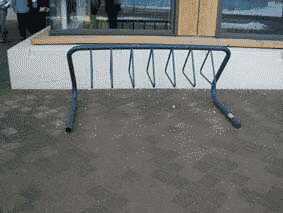 Рисунок А.1 - Парковка для велосипедов (Ванкувер-2010)А.2.3. Пешеходные пути движения по участкуДля того чтобы все посетители, включая инвалидов, могли удобно и безопасно передвигаться от места прибытия до входа, необходимо уделить большое внимание планировке и деталям дорожек, пандусов, ступенек и поручней. Все маршруты должны быть обозначены информационными указателями, в том числе звуковыми и тактильными, для того, чтобы помочь сориентироваться слепым и слабовидящим людям.Требования к участку изложены в СНиП 35-01-2001 (п. п. 3.1 - 3.11), СП 35-101-2001 (Часть 1, п. п. 3.1 - 3.8 и 3.10 - 3.20).При планировании и организации пешеходных путей движения особо рекомендуется обращать внимание на следующие моменты:- вдоль пути следования необходимо обеспечить ориентиры, помогающие найти дорогу;- пути следования для транспорта должны четко отличаться от пешеходных дорожек (достигается путем использования материалов различной фактуры и окраски);- на территории, прилегающей к спортивным сооружениям, на которых осуществляется учебно-тренировочный процесс и проводятся соревнования по паралимпийским видам спорта, правила которых предусматривают использование специальных спортивных кресел-колясок, маршрут движения от места высадки, автомобильной парковки или входа на территорию объекта к входу в спортивное сооружение должен быть организован и подробно описан таким образом, чтобы предоставить легкий доступ человеку, перемещающемуся на обычном кресле-коляске и толкающему свое спортивное кресло-коляску перед собой;- элементы благоустройства и малые архитектурные формы, такие как фонари, урны для мусора, вазоны с цветами, скамейки и пр. не должны находиться на пути следования;- высота свободного пространства над пешеходными дорожками (под деревьями, навесами, кронштейнами и пр.) должна быть не менее 2,1 м;- во всех местах, где плавное изменение уровня высоты по пути движения происходит больше, чем на высоту, эквивалентную высоте одной ступени, следует предусмотреть альтернативный способ преодоления перепада высот с помощью ступеней, потому что многим людям значительно легче преодолеть короткий марш лестницы, чем пандус;- следует тщательно подбирать материалы дорожных покрытий. Они могут иметь различные звуковые или тактильные характеристики и, при должном использовании этих характеристик, а также цветовой гаммы, помогут определить местоположение по пути следования для слабовидящих людей. Однако при неразборчивом использовании они могут сбить с толку или даже быть опасными;- там, где пешеходные дорожки пересекаются с велосипедными, необходимо предусмотреть предупреждающие и направляющие элементы информирования для слепых и людей с нарушениями зрения. Следует убедиться, что на пути к точкам перехода отсутствуют помехи или препятствия, представляющие опасность, например, ограждающие решетки;- тщательно спланированные насаждения помогут людям с нарушениями зрения сориентироваться, используя цветовые и обонятельные характеристики, а в некоторых случаях станут ключевыми ориентирами для людей с нарушениями зрения. Необходимо убедиться, что растения не нависают над маршрутами следования;- по путям следования, расположенным на ровной поверхности, необходимо предусмотреть места для отдыха на расстоянии не более 50 м друг от друга для людей с повреждениями опорно-двигательного аппарата.А.2.4. Зона выгула для собак-проводниковРекомендуется организовать зону выгула для собак-проводников, расположенную в стороне от других служб.Необходимо обратить внимание на следующие требования:- зона выгула должна иметь легко очищаемое покрытие; необходимо проводить регулярную санитарную обработку этой зоны;- должны быть разработаны процедуры обслуживания посетителей с собаками-проводниками;- зона выгула должна быть свободна от мусора, стекла и других опасных предметов;- следует предусмотреть возможность уборки зоны выгула силами работников эксплуатационной службы сооружения.А.2.5. Входы и внутренние пути движенияА.2.5.1. Вход в здание/сооружениеВход в здание должен четко выделяться на фоне фасада. Выделение входа следует поддерживать с помощью цвета, освещения и указателей.Здание должно быть спроектировано таким образом, чтобы сделать вход легкозаметным, а сооружение привлекательным для всех.Требования к входу в здание изложены в СНиП 35-01-2001 (п. п. 3.13 - 3.17), СП 35-101-2001 (Часть 1, п. п. 4.1 - 4.8).Кроме этого необходимо учитывать следующие рекомендации:- вход должен четко выделяться на фоне фасада;- вход должен быть оборудован ровной площадкой непосредственно перед входной дверью, чтобы сделать вход доступным для людей на креслах-колясках;- вход должен быть универсально доступным для всех. Не следует создавать отдельный вход для различных групп людей;- расположение входных дверей должно логично сочетаться с направлением пути подхода;- в случае если на входе предусмотрена установка рамочных металлоискателей, необходимо предусмотреть альтернативный путь движения, проходящий мимо рамки, т.к., во-первых, не все кресла-коляски проходят по ширине в стандартную рамку металлоискателя; во-вторых, проверка посетителя, передвигающегося на кресле-коляске, с помощью рамочного металлоискателя не имеет смысла и все равно, при необходимости, будет производиться с использованием ручных средств досмотра; в-третьих, существует ряд категорий посетителей (например, люди с имплантированными кардиостимуляторами), которым запрещено проходить через рамочный металлоискатель;- в случае использования дренажных и грязесборных решеток с продольными отверстиями, их следует располагать таким образом, чтобы отверстия были ориентированы перпендикулярно к ходу движения, т.к., в противном случае, могут быть созданы помехи для движения людей на креслах-колясках;- проект и размер входного вестибюля должны позволять посетителю в кресле-коляске толкать перед собой либо спортивное кресло-коляску, либо дневное кресло;- для того чтобы предотвратить проникновение в здание влаги на обуви посетителей/колесах кресел-колясок, во входном вестибюле следует предусмотреть чистящую поверхность/коврик, находящиеся в углублении. Коврик не должен создавать опасности запнуться об него. Не следует использовать коврики из кокосового волокна и похожих материалов.Одним из важных элементов входной группы является зона приема и регистрации посетителей. При планировании этой зоны целесообразно учитывать следующие рекомендации:- планировка зоны приема и регистрации должна быть понятной и логичной и сводить к минимуму необходимость использования информационных знаков и указателей, чтобы посетители могли определить необходимый маршрут движения;- посетители, попадающие внутрь через входную дверь, должны хорошо видеть стойку регистрации. Для этого необходимо продумать расположение стойки и использование цвета и освещения для того, чтобы подчеркнуть ее присутствие;- персоналу, работающему за стойкой регистрации, должен быть обеспечен хороший обзор входа;- если установлены турникеты, необходимо обеспечить наличие пропускной калитки, чтобы можно было обеспечить доступный вход для посетителей на креслах-колясках. Калитка должна быть оборудована электроприводом. Если турникетами могут управлять сами посетители, например, с помощью клубной карты или иных пропусков, то следует предоставить возможность управлять и любой "пропускной калиткой" с помощью подобного способа (рисунок А.2);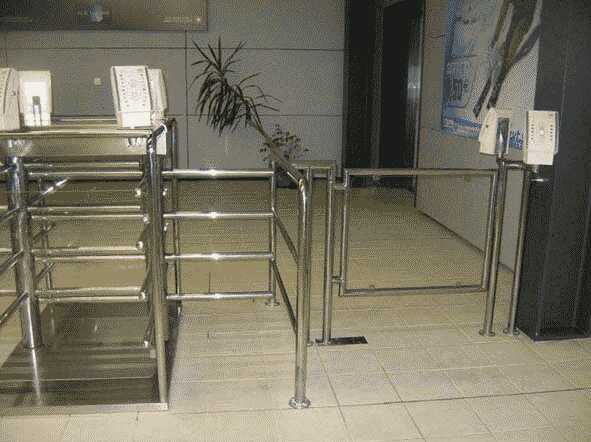 Рисунок А.2 - Пропускные турникеты (АкваСити "Попрад",Словакия)- лифт, лестница и таксофон должны быть хорошо видны и находиться неподалеку от стойки регистрации. Если невозможно разместить эти элементы в пределах прямой видимости, то их местонахождение должно быть обозначено указателями;- акустические условия в зоне регистрации должны способствовать ясному пониманию речи, в особенности при общении с персоналом, который находится за стойкой регистрации. Важно, чтобы в зоне регистрации твердые отражающие поверхности, такие как стекло, были акустически сбалансированы с более мягкими звукопоглощающими поверхностями, такими как потолки, ковры и занавески;- проект стойки администратора должен предусматривать создание комфортных условий размещения и обслуживания как для персонала (который тоже может относиться к категории МГН), так и для посетителей с инвалидностью. Должны быть учтены особые потребности посетителей, пользующихся креслами-колясками, людей с нарушением слуха или зрения, посетителей маленького роста;- верхняя горизонтальная и передняя поверхности стойки должны визуально отличаться друг от друга для того, чтобы помочь слепым и слабовидящим людям определить положение края стойки;- экраны и решетки могут помешать эффективной коммуникации между персоналом и посетителями, поэтому их следует использовать только в том случае, если это необходимо в целях обеспечения безопасности;- следует предусмотреть наличие индукционных контуров для обеспечения помощи посетителям с нарушениями слуха. При этом зона, оборудованная индукционным контуром, должна быть обозначена международным символом доступности для людей с нарушением слуха. Индукционный контур должен быть расположен таким образом, чтобы быть доступным и зоне расположения пониженной секции стойки;- при занятии отдельными видами спорта, например, плаванием, посетители не могут брать с собой собак-проводников во все зоны спортивного сооружения. В таком случае следует предусмотреть надежное и безопасное место отдыха для собак-проводников, которое может быть расположено рядом с зоной, где находится стойка администратора (рисунок А.3).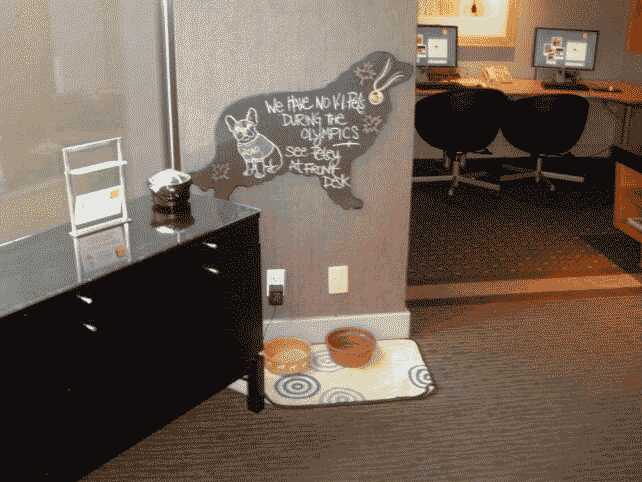 Рисунок А.3 - Пример обустройства зоны для отдыхасобак-проводниковА.2.6. Пути движенияПути движения внутри здания могут быть классифицированы, как горизонтальные и вертикальные.Требования к путям движения изложены в СНиП 35-01-2001 (п. п. 3.14, 3.18, 3.20 - 3.26), СП 35-101-2001 (Часть 1, п. п. 4.4 - 4.20).Также, при организации путей движения в здании следует учитывать требования, предъявляемые к их отдельным элементам:- требования к лестницам и пандусам изложены в СНиП 35-01-2001 (п. п. 3.27 - 3.33), СП 35-101-2001 (Часть 1, п. п. 4.4 - 4.20 и Часть 2, 2.19 - 2.25);- требования к лифтам и подъемникам изложены в СНиП 35-01-2001 (п. п. 3.34 - 3.39), СП 35-101-2001 (Часть 1, п. 6.2 и Часть 2, 2.26 - 2.30), Техническом регламенте о безопасности лифтов, ГОСТ Р 53770-2010.Кроме этого, рекомендуется учитывать следующие правила:- цвет поверхности пандуса должен визуально отличаться от цвета горизонтальной площадки, чтобы посетители с нарушениями зрения знали о приближении к пандусу;- все пандусы должны иметь прочно закрепленную противоскользящую поверхность;- предохранительная оковка каждой ступени лестниц должна отличаться по цвету и яркости от примыкающей к ней ступени и обладать противоскользящими свойствами (рисунок А.4);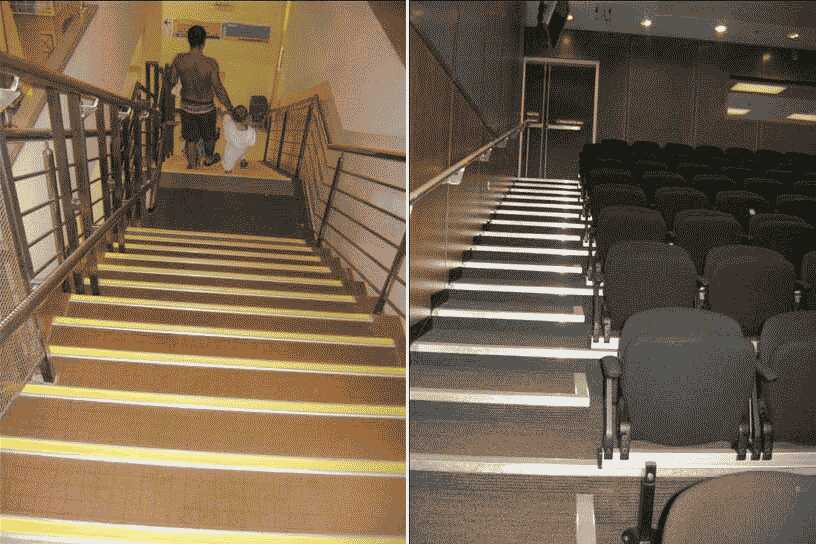 Рисунок А.4 - Примеры маркировки края ступеней лестниц- важно, чтобы поручень находился в пределах досягаемости до того момента, когда человек начнет подниматься или спускаться по лестнице или пандусу. Для этого поручни должны горизонтально выходить за пределы начала и конца лестничного марша или пандуса минимум на 0,3 м [12];- в случае если на путях движения посетителей расположены колонны, опоры или иные препятствия, они должны быть обозначены и/или ограждены;- коридоры должны быть свободны от препятствий, расположенных на путях движения. Например, огнетушители, радиаторы и т.п. не должны выдаваться в пределы габаритной ширины коридора, чтобы не создавать опасности для детей, посетителей в креслах-колясках или лиц с нарушениями зрения;- углы на стыках стен в местах смены направления или соединения коридоров по возможности следует сделать скошенными или скругленными;- в концах коридора следует избегать использовать остекление;- по возможности следует избегать небольших изменений уровня в пределах одного этажа. Однако, там, где эта мера не может быть практически реализована, все пандусы и ступеньки должны быть правильно спроектированы;- следует избегать использования блестящих полированных материалов, которые могут создавать блики и отражения и отрицательно повлиять на безопасность перемещения по лестнице;- следует убедиться, что открытые пространства под лестницами либо свободны от опасных элементов, могущих привести к травме, либо огорожены [12];- цвет поручня должен отличаться от цвета прилегающих поверхностей и быть достаточно контрастным по отношению к ним для того, чтобы его можно было легко заметить людям с нарушением зрения;- все поручни должны быть надежно закреплены;- количество дверей в здании должно быть сведено к минимуму, т.к. двери затрудняют передвижение внутри здания для многих инвалидов, а также для людей с большими спортивными сумками. Двери могут быть тяжелыми или неудобными в использовании, если они не будут должным образом спроектированы и изготовлены;- двойные двери должны иметь, по крайней мере, одну створку, ширина которой обеспечивает свободный проезд человека на кресле-коляске без необходимости открывания второй створки;- все двери должны располагаться таким образом, чтобы у стены со стороны двери открывающейся на себя (со стороны защелки) было обеспечено свободное пространство не менее в 0,3 м. В идеале - и в зависимости от конкретного вида спорта - это пространство следует увеличить до 0,6 м [13];- во избежание столкновений людей, находящихся по разные стороны дверей, створки дверей рекомендуется оборудовать прозрачными вставками, которые обеспечивают возможность увидеть взрослых, детей или людей в креслах-колясках, находящихся по другую сторону двери. Пример расположения прозрачных вставок показан на рисунке А.5;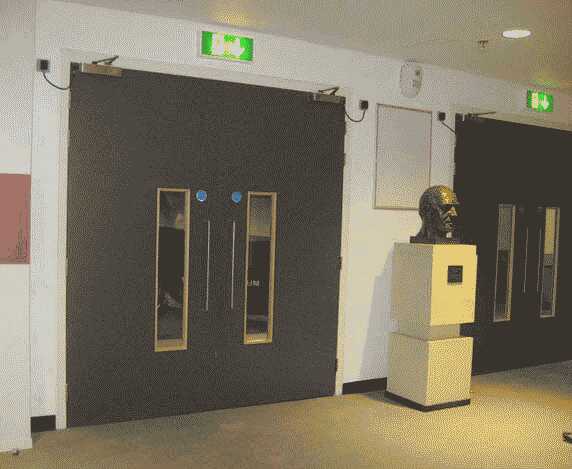 Рисунок А.5 - Прозрачные вставки на дверях (Стадион Уэмбли,Великобритания)- стеклянные двери могут представлять опасность для слепых и людей с нарушениями зрения. Стеклянные двери должны быть четко обозначены с помощью контрастных маркеров: полос, желтых кругов или цветных логотипов и т.п. (рисунок А.6). Также они должны отличаться от любых соседних элементов, выполненных из стекла;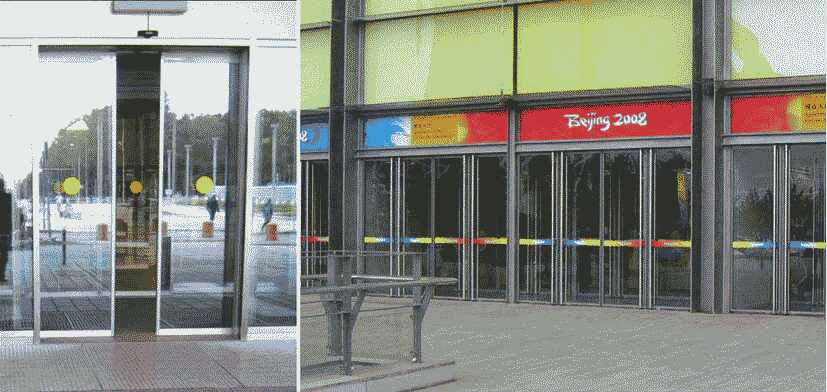 Рисунок А.6 - Примеры маркировки стеклянных дверей- важно, чтобы люди с нарушениями зрения могли легко идентифицировать дверь. Самый эффективный способ достичь этого - сделать цвет двери отличающимся от цвета стены;- на больших спортивных сооружениях и там, где ожидается большое количество посетителей на креслах-колясках, следует рассмотреть возможность установки автоматических внутренних дверей, дверей с сенсорным управлением, либо управляемых с помощью удобно расположенных панелей (кнопок);- в случае если для того, чтобы дверь оставалась закрытой, необходимо установить дверную защелку или замок, а не фиксатор, следует использовать дверную ручку рычажного типа. Необходимо избегать использования круглых дверных ручек, потому что они трудны в эксплуатации для людей с нарушением двигательных функций кистей рук;- цвет дверных ручек должен контрастно отличаться от цвета поверхности двери;- не следует использовать "средства аварийного открывания дверей, для активации которых требуется разбить стекло", т.к. они будут являться препятствием для инвалидов;- если используется кабины лифта минимального размера, то следует рассмотреть возможность оборудования кабиной с двусторонним открыванием дверей, чтобы можно было войти и выйти из кабины лифта не разворачиваясь (рисунок А.7). В противном случае необходимо на задней стене кабины лифта расположить зеркало, чтобы посетитель на кресле-коляске мог видеть пространство позади себя выезжая из кабины лифта;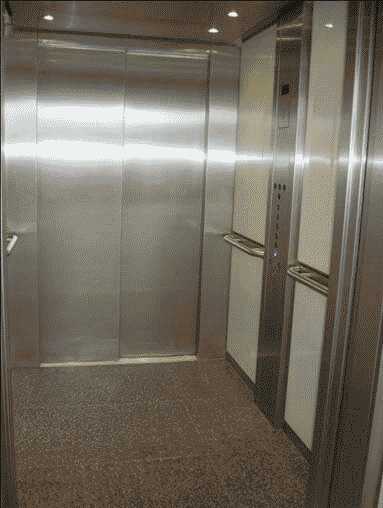 Рисунок А.7 - Кабина лифта с двусторонним открываниемдверей- кабина лифта должна быть оборудована звуковой и визуальной индикацией этажей, а также открытия/закрытия дверей;- кнопки панели управления кабиной лифтом должны быть четко различимыми, легкими в управлении и доступными для посетителей в креслах-колясках. Кнопки должны быть оборудованы тактильной индикацией чисел и символов (рисунок А.8);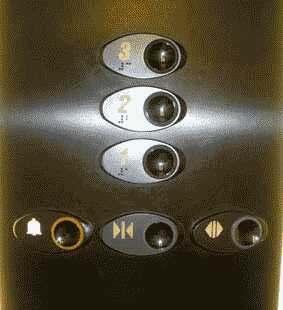 Рисунок А.8 - Кнопки оборудованы тактильной индикацией- внутри кабины лифта панель управления должна быть расположена на боковой стене;- чрезвычайно важно обеспечить точное выравнивание пола кабины лифта с каждым уровнем;- система аварийной связи в кабине лифте должна включать индуктивные элементы связи для помощи посетителям, пользующимся слуховыми аппаратами.Примечание1. Если в существующем спортивном сооружении установка пассажирского лифта невозможна, при этом:- люди, передвигающиеся на креслах-колясках, редко посещают данное сооружение;- сооружение является небольшимв этих случаях возможна установка вертикальных подъемников для перемещения между уровнями.2. Также такого рода подъемники будут особенно полезны при адаптации существующих сооружений, имеющих значительный перепад уровней высот, и для обеспечения доступности на которых необходима организация большого количества пандусов или пространство, в которых ограничено. Однако необходимо учитывать, что подъемники имеют ограниченную площадь платформы и поэтому могут разместить только одного человека на кресле-коляске. Поэтому они не подходят для использования на спортивных сооружениях, с большим количеством посетителей на креслах-колясках.3. Также необходимо учитывать, что лестничный наклонный подъемник не является приемлемым средством обеспечения доступности на любом спортивном сооружении, кроме того он может представлять опасность при размещении на путях эвакуации.А.2.7. Рекреационные зоны и зоны обслуживанияРекреационные зоны должны быть доступны как для инвалидов, передвигающихся самостоятельно, так и передвигающимися с сопровождающими. Все коридоры и двери, ведущие в зоны отдыха, предприятий общественного питания, предприятий розничной торговли, предоставления иных сервисных услуг и т.д., должны соответствовать минимальным требованиям доступности.Ниже приведены рекомендации по планированию и оборудованию отдельных зон, входящих в состав рекреационных зон и зон обслуживания.Места отдыха:- в любых зонах ожидания (или там где возможно скопление очереди) следует обеспечить места для размещения сидя;- места для размещения сидя должны располагаться таким образом, чтобы посетители на креслах-колясках могли находиться рядом с другими посетителями и не создавали препятствие на общих путях передвижения;- в случае если предусмотрены посадочные места с низким расположением сиденья, необходимо предусмотреть несколько мест с высотой сиденья 0,45 м - 0,475 м [16];- должны быть предусмотрены сиденья как с подлокотниками, так без них;- сиденья должны визуально выделяться на фоне окружающих поверхностей.Предприятия общественного питания:- проходы в зонах между столами и другими предметами мебели должны иметь габаритную ширину не менее 1,2 м [13];- столы и стулья должны быть расставлены упорядоченно, а не в случайном или сложном порядке;- мебель должна быть устойчивой, но при этом должна быть сохранена возможность передвижения мебели в случае необходимости;- следует рассмотреть возможность использования столов с ножками, расположенными по углам, а не с центральной опорой. Высота свободного пространства под столешницей должна составлять как минимум 0,75 м, чтобы человек на кресле-коляске мог было свободно подъехать к столу [13].Стойки обслуживания предприятий общественного питания:- барные стойки и стойки самообслуживания должны быть доступными;- следует предусмотреть пониженную секцию высотой не более 0,85 м, свободным пространством для ног не менее 0,75 (Ш) х 0,75 (В) х 0,49 (Г) м. Ширина такой секции должна быть не менее 1 м [13]. Тем не менее, необходимо, чтобы горячие поверхности не соседствовали с пониженными секциями, для того, чтобы обезопасить детей от случайного прикосновения;- желательно оборудовать зоны обслуживания индукционными контурами;- необходимо контролировать естественный свет, проникающий в зону обслуживания, и искусственное освещение таким образом, чтобы избежать ослепительного света. Следует избегать использования больших блестящих поверхностей, которые могут создать блики. Оба вида бликов могут вызвать дезориентацию и дискомфорт у слепых и людей с нарушением зрением, а также создавать неудобства для людей с нарушением слуха при чтении по губам.Автоматы по продаже еды и напитков:- автоматы по продаже еды и напитков должны быть оборудованы информационными дисплеями и иметь понятные инструкции;- монето- и купюроприемник должны находиться на уровне не выше чем 1,2 м от уровня пола [16].- для посетителей на креслах-колясках должна быть обеспечена достаточное свободное пространство перед автоматом для разворота на кресле-коляске.А.3. Методические рекомендации по обеспечению доступа спортсменов-инвалидов к спортивным занятиям и мероприятиямА.3.1. Методические рекомендации по обеспечению соответствующей среды занятий для спортсменов-инвалидов во время проведения спортивных соревнований (по летним и зимним паралимпийским, сурдлимпийским видам спорта), а также при проведении учебно-тренировочных мероприятий по подготовке к спортивным соревнованиям с участием спортсменов-инвалидовВ ходе учебно-тренировочного процесса и спортивных соревнований спортсменам-инвалидам должен быть обеспечен доступ и условия комфортного безопасного пребывания к следующим специализированным помещениям (кроме функциональных зон и пространств общего пользования, описанных в разделе А.2).А.3.1.1. РаздевальныеТребования к раздевальным изложены в СНиП 35-01-2001 (п. п. 3.70 - 3.71), СП 35-103-2001 (п. 6 Таблицы 5.1).Рекомендации по планированию и оборудованию раздевальных:- в местах, где соревнования по видам спорта, в которых используются кресла-коляски, проводятся нечасто, рекомендуется сделать некоторые скамьи разборными, чтобы, при необходимости, временно предоставить дополнительное место для передвижения спортсменов на креслах-колясках;- на спортивных сооружениях обычно предусматриваются "буферные" раздевальные для того, чтобы обеспечить места для переодевания в периоды наибольшей загруженности. Правильно спроектированные, с точки зрения доступности, "буферные" раздевальные могут быть использованы в качестве мест для переодевания инвалидов (если эти зоны не требуются для общего переодевания);- замки и шкафчики должны иметь четкие рельефные номера, которые можно прочитать визуально или с помощью осязания;- если имеется большое количество блоков со шкафчиками, то следует обеспечить некоторую форму помощи в ориентации. Например, используя очень яркие цветовые контрасты и/или символы, а также, дублируя эту меру как часть ключевого проектирования, применяя зонирование с помощью цвета.ПодъемникиОсобое внимание следует уделить подъемникам, которыми могут быть оборудованы раздевальные. Для многих людей процесс пересадки из своего кресла-коляски и на него может быть осуществлен только с помощью подъемника, расположенного в раздевальной.Существует два основных вида подъемников: потолочные подъемники и мобильные подъемники. Если возможна установка потолочного подъемника, следует использовать именно этот тип, потому что потолочным подъемником пользоваться легче, чем мобильным. Кроме того, потолочный подъемник нельзя убрать из помещения, в котором он нужен.- Потолочные подъемники: потолочные подъемники перемещаются вдоль фиксированных рельсов, поэтому они являются менее универсальными в использовании, чем мобильные системы. Тем не менее, они не занимают место на полу, как это делают мобильные подъемники. Потолочными подъемниками также легче воспользоваться.- Мобильные подъемники: мобильные подъемники не требуют установки рельсов; они являются более универсальными в использовании. Тем не менее, личному помощнику будет труднее ими воспользоваться. Их не следует использовать при перемещении людей на большие расстояния. Для мобильного подъемника также понадобится место для хранения, когда он не будет использоваться.Важно также убедиться, что подъемник имеет достаточную мощность для подъема самых тяжелых посетителей сооружения, рабочую зону для подъема человека, свободную от любых преград, а также, вероятно, возможность поднять человека с пола в случае экстренной необходимости, хотя это следует предоставить квалифицированному медицинскому персоналу.- Подъемные ремни: при использовании обоих типов подъемников применяется ремень, на котором переносят человека. Возможно, человек, которому для перемещения требуется подъемник, принесет с собой свой собственный ремень; однако, он может не подходить к имеющемуся подъемнику.Несмотря на то, что посетителей следует поощрять приносить свои собственные ремни, в спортивном сооружении также должны быть доступны различные ремни, которые подойдут людям разного размера и веса. Когда ремни не используются, их следует хранить в надежном месте. Для сведения к минимуму риска инфекции, ремни следует содержать в чистоте и стирать после каждого использования.А.3.1.2. Санитарно-бытовые помещенияТребования к санитарно-бытовым помещениям изложены в СНиП 35-01-2001 (п. п. 3.63 - 3.72), СП 35-103-2001 (п. 6 Таблицы 5.1).Ниже приведены требования к доступным туалетным кабинам, указанные в Руководстве МПК по доступности [13]:- Двери доступных туалетных кабин должны быть оборудованы легко передвигаемыми задвижками, рассчитанными на людей с нарушенными моторными возможностями, и, если потребуется закрываться автоматически. Усилие открывания таких задвижек не должно превышать 20 N. Вся фурнитура, использующаяся для открывания двери, должна иметь цвет, контрастный по отношению к поверхности двери.- Применение поворотных замков на дверях туалетных кабин не допускается, поскольку такие замки в использовании требуют хороших моторных навыков, если они не дополнены ручками с фланцами. Замки сдвижного типа или засовы доступны для всех посетителей.- Высота сиденья унитаза должна составлять 450 мм +/- 10 мм от отметки основания пола.- Унитаз должен быть оснащен крышкой, которая должна фиксироваться в положении с отклонением 10 - 15 от вертикали и которая может использоваться в качестве опоры для спины. При отсутствии крышки или бачка должна быть предусмотрена опора для спины.- Крышка бачка должна быть надежно закреплена.- Унитаз должен иметь электронное автоматическое управление смывом или ручное управление смывом на стороне, с которой осуществляется посадка на унитаз. Ручки смыва унитаза должны располагаться на стороне, с которой осуществляется посадка на унитаз, т.е. на стороне, противоположной стене. Это исключает необходимость тянуться к унитазу, чтобы привести в действие смывное устройство (при этом создается опасность падения).- Унитазы должны быть оснащены L-образными поручнями, состоящими из горизонтального и вертикального элементов длиной 750 мм, установленных с горизонтальным элементом на высоте 230 мм над сиденьем унитаза так, чтобы вертикальный элемент располагался на расстоянии 150 мм перед сиденьем. Пример оборудования доступного туалета показа на рисунке А.9 - А.10.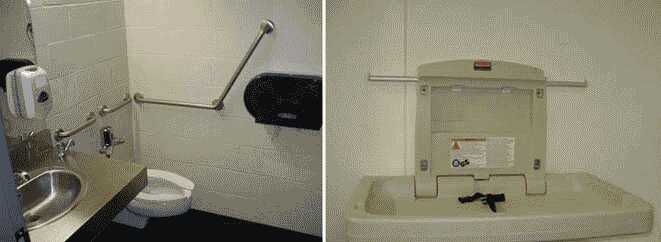 Рисунок А.9 - Пример оборудования доступного туалета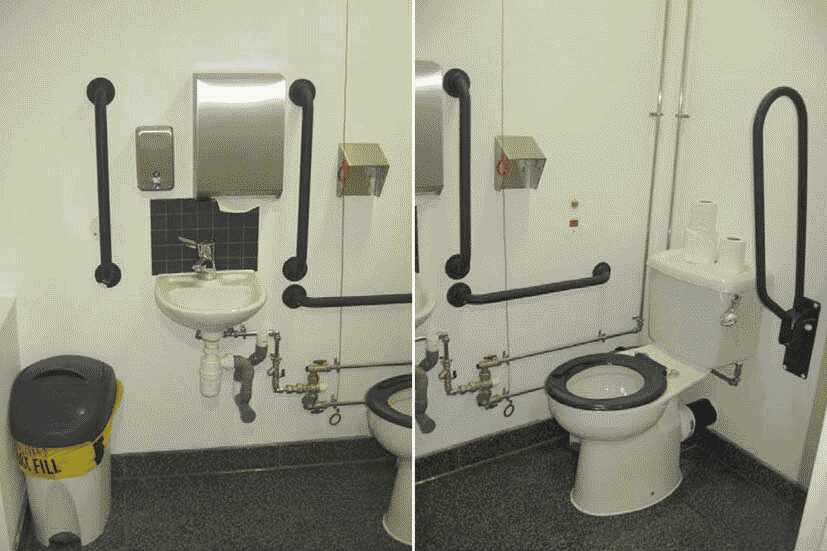 Рисунок А.10 - Пример оборудования доступного туалета- Раздатчики туалетной бумаги должны быть легко доступны из сидячего положения. Рекомендуется устанавливать их на высоте приблизительно на 50 - 100 мм ниже средней точки бокового поручня, но не ниже 600 мм над полом. Раздатчики должны иметь цвет, контрастный по отношению к стене.- Кроме того, в зонах, предназначенных для инвалидов, должны устанавливаться обычные открытые раздатчики рулонного типа, поскольку они требуют минимальных моторных навыков для работы.Душевые и зоны умывальников:- Раковины умывальников, предназначенные для использования инвалидами, должны быть оснащены столиком или расположенной рядом с ними полкой.- Раздатчики бумажных полотенец должны быть простыми в использовании. Для пользования многими видами раздатчиков посетителям необходимо взяться за полотенце обеими руками, крепко сжать его и потянуть вниз. Для значительной части населения это затруднительно. Раздатчики должны приводиться в действие рычагом или не требовать применения рук и должны быть установлены так, чтобы к ним обеспечивался легкий доступ от раковины. Установка на противоположной стене не допускается.- Корзины для мусора и другие препятствия не должны преграждать доступ к раздатчикам бумажных полотенец.- Рекомендуется использовать автоматические краны бесконтактного типа, особенно в туалетах, предназначенных для посетителей обоего пола. Минимальным требованием является установка одиночного крана с рычажной рукояткой и термостатом. Применение кранов с раздельным управлением для горячей и холодной воды не допускается.- Все краны должны быть оснащены рычажными рукоятками, чтобы обеспечить возможность их использования людьми с нарушенными моторными возможностями.- Душевая зона, предназначенная для инвалидов, должна быть расположена в том же уровне, что и прилегающее пространство, и оборудована напольным сливным трапом. Использование душевых поддонов, наличие порогов - не допускается.- Доступная душевая зона должна быть оснащена переносным или закрепленным на стене складным сиденьем, расположенным на высоте не более 480 мм от отметки основания пола душа, центр которого должен располагаться на расстоянии 500 мм от прилегающей стены. Сиденье должно иметь глубину не менее 480 мм и длину 850 мм, должно быть рассчитано на нагрузку не менее 1,33 kN, быть водонепроницаемым, иметь обивку и легко чиститься.- Должен быть предусмотрен ручной душ, точки крепления которого должны располагаться таким образом, чтобы обеспечивался легкий доступ к душу из сидячего положения. Шланг душа должен иметь длину не менее 1500 мм.- Мыльницы или полочки для мыла должны быть расположены таким образом, чтобы к ним обеспечивался легкий доступ из сидячего положения.- Душевая зона должна быть оснащена поручнями размером не менее 750 мм х 900 мм, установленными горизонтально так, чтобы осевая линия поручня располагалась на высоте 850 мм над полом душа, а сторона длиной 750 мм располагалась вдоль стены, на которой установлено сиденье (рисунок А.11).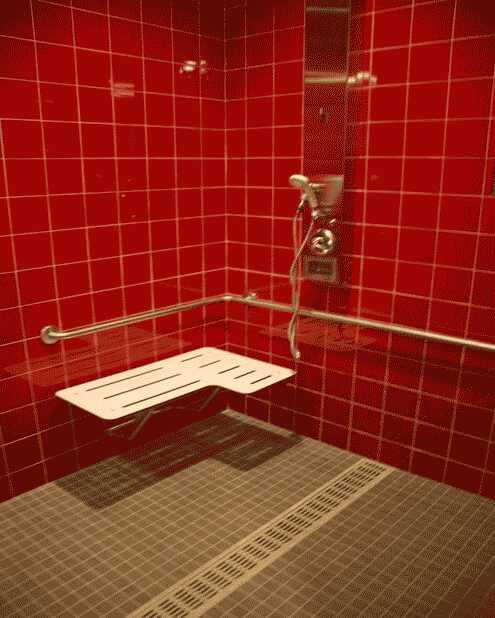 Рисунок А.11 - Пример оборудования душевойТакже рекомендуется:- Обеспечить наличие кресел-колясок для использования в душевых. Они являются необходимыми в душе и других влажных зонах, а также для обеспечения доступа в плавательный бассейн.- В проект раздевалок включить место для надежного, удобного и безопасного хранения кресел-колясок для душевых и личных кресел-колясок.А.3.2. Особые требования к отдельным типам спортивных сооруженийА.3.2.1. БассейныТребования к обеспечению доступности бассейнов изложены в СП 35-103-2001 (п. 5.11, п. 5 Таблицы 5.1), СП 31-113-2004 (п. 4.3).Кроме этого рекомендуется:- предусмотреть наличие съемных помостов для перекрытия ножных ванн при перемещении спортсменов-инвалидов на креслах-колясках из душевых в зону чаши бассейна;- предусмотреть установку желоба или специальных подъемников для безопасного спуска в воду инвалидов, чья подвижность целиком зависит от ортопедических устройств (рисунок А.12);- край ванны бассейна по всему периметру выделить полосой, имеющей контрастную окраску по отношению к обходной дорожке;- предусмотреть специальные тактильные полосы на обходных дорожках в ванных бассейнов, где возможны занятия слепых спортсменов.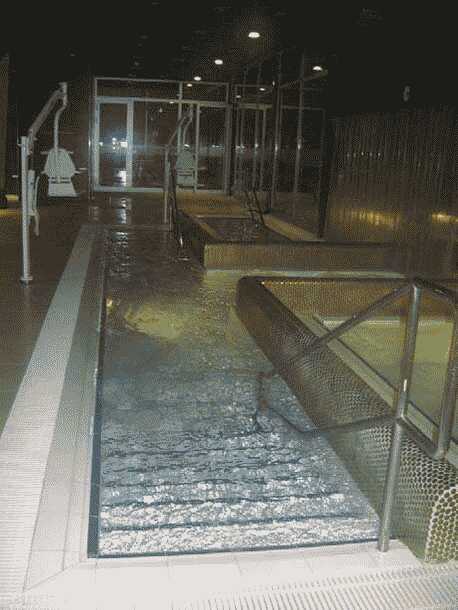 Рисунок А.12 - (АкваСити "Попрад", Словакия)А.3.2.2. Ледовые ареныНа ледовых аренах могут проводиться учебно-тренировочный процесс и соревнования по следующим паралимпийским видам спорта:- следж-хоккей на льду;- керлинг на колясках.Помимо выполнения требований по обеспечению общей доступности спортсменов-инвалидов в зону проведения соревнований или учебно-тренировочного процесса по указанным выше видам спорта, необходимо соблюдать следующие специфические требования.А.3.2.2.1. Особые требования по отдельным видам спортаВ общем случае, при планировании мест проведения соревнований и учебно-тренировочного процесса по летним и зимним паралимпийским и сурдлимпийским видам спорта следует руководствоваться требованиями, изложенными в Правилах и Регламентах проведения соревнований, утвержденных Международным паралимпийским комитетом, Международным комитетом спорта глухих, а также Международными федерациями по соответствующим видам спорта инвалидов [26 - 118].Следж-хоккей на льду:- предусмотреть на пути движения от раздевальных к ледовой арене установку дорожек из пластикового льда шириной не менее 900 мм, либо предусмотреть перед выходом на ледовую арену места (помещение) для хранения кресел-колясок во время игры;- при необходимости предусмотреть укладку пластикового льда в раздевальных.Примечание1. Существует 2 варианта организации процесса:а) Игроки переодеваются в раздевальных и на своих креслах-колясках или самостоятельно перемещаются к ледовой площадке. В непосредственной близости от ледовой площадки игроки пересаживаются на салазки. В этом случае необходимо организовать место хранения кресел-колясок около игровой площадки и уложить пластиковый лед (или иной не повреждающий полозья салазок материал) на пути перемещения от места пересаживания на салазки до ледовой площадки. При этом отпадает необходимость укладки пластикового льда в помещениях раздевальных и на пути перемещения от раздевальных до площадки (рисунок А.13).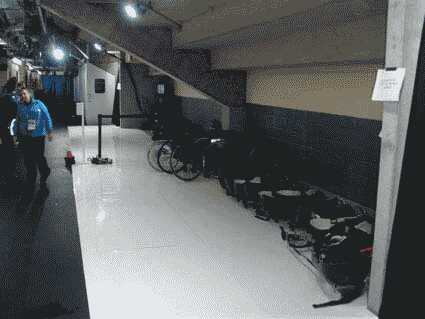 Рисунок А.13 - Зона пересадки спортсменов с кресел-колясокна салазки (Ванкувер-2010)б) Игроки переодеваются в раздевальных и там же пересаживаются на салазки. В этом случае необходимо организовать зону хранения кресел-колясок в раздевальных и уложить пластиковый лед в раздевальных и на пути перемещения от них к ледовой площадке.2. Выбор варианта зависит от архитектурно-планировочных особенностей спортивного сооружения, процентного соотношения спортсменов с различными видами инвалидности в команде и предпочтений игроков конкретной команды.- использовать раздевальные и санузлы, предназначенные для инвалидов, либо переоборудовать имеющиеся раздевальные и санузлы в соответствии с требованиями доступности для инвалидов;- при проведении соревнований по следж-хоккею на льду произвести трансформацию хоккейного борта, установив в зонах боксов со скамейками для запасных игроков и боксов со скамейками оштрафованных игроков прозрачные секции борта. Это требование обусловлено тем, что все время игры все игроки находятся на салазках, поэтому отсутствие прозрачных секций борта не позволяет запасным и оштрафованным игрокам наблюдать за игрой (рисунок А.14);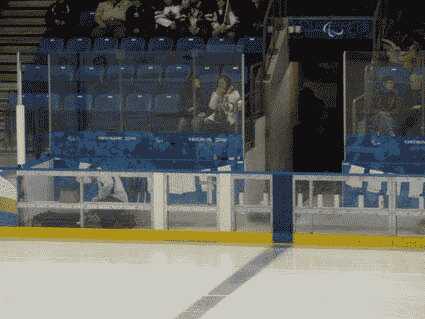 Рисунок А.14 - Прозрачные секции борта боксов запасныхигроков (Ванкувер-2010)- обеспечить ширину калиток борта для выхода на лед запасных и оштрафованных игроков не менее 0,91 м;- обеспечить перепад высоты между полом боксов запасных и оштрафованных игроков и ледовой поверхностью не более 0,019 м;- в качестве напольного покрытия боксов со скамейками для запасных игроков и боксов со скамейками штрафников предусмотреть пластиковый лед либо иной материал, не повреждающий лезвия салазок (рисунок А.15);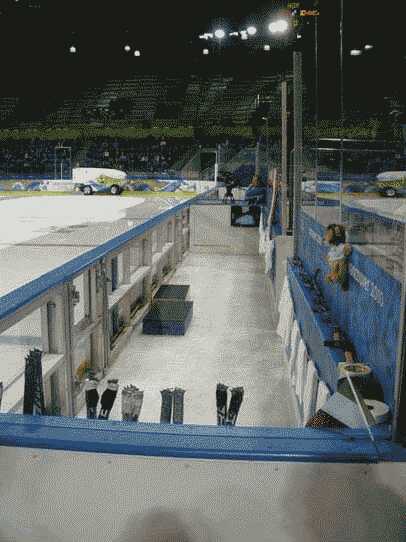 Рисунок А.15 - Бокс для запасных игроков (Ванкувер-2010)- во время учебно-тренировочного процесса могут быть использованы обычные хоккейные коробки, при этом запасные игроки сидят в игровой зоне у борта в зоне боксов для запасных игроков.Керлинг на колясках:- обеспечить беспрепятственный доступ на игровую площадку (часть борта должна открываться таким образом, чтобы спортсмен мог самостоятельно переместиться в игровую зону);- обеспечить ровный выход на лед;- любые вспомогательные конструкции должны иметь защиту во избежание возможных травм и повреждений спортсменов;- рядом с игровой зоной расположить специально оборудованные доступные туалеты, помещения для обогрева спортсменов.А.3.3. Методические рекомендации по оснащению специальным спортивным инвентарем (с учетом защитных средств индивидуального пользования) и оборудованием для занятий зимними и летними паралимпийскими, сурдлимпийскими видами спорта спортсменов-инвалидовМетодические рекомендации разработаны на основе действующего законодательства в сфере физической культуры и спорта, нормативных правовых актов Министерства спорта, туризма и молодежной политики Российской Федерации, бюджетного и налогового законодательства Российской Федерации, а также с учетом существующей практики обеспечения сборных команд по паралимпийским и сурдлимпийским видам спорта необходимым оборудованием, инвентарем и экипировкой. Одним из основных принципов законодательства о физической культуре и спорте, изложенных в Федеральном законе N 329-ФЗ "О физической культуре и спорте в Российской Федерации", является "содействие развитию физической культуры и спорта инвалидов, лиц с ограниченными возможностями здоровья и других групп населения, нуждающихся в повышенной социальной защите".Среди людей, занимающихся спортом, можно выделить две крупные группы: люди с нарушением моторики различной этимологии и люди с нарушением слуха. К первой группе могут быть отнесены спортсмены с ампутацией или спортсмены с поражением опорно-двигательного аппарата - как следствием ДЦП, проблемами ЦНС, с нарушением зрения (поскольку ДЗ влечет за собой потерю 70% информации об окружающей среде и нарушения координации движений). Вторая группа - это спортсмены, способные выполнять все требования МСФ, с точки зрения возможности справляться с физической нагрузкой и выполнять двигательные действия, но, сталкивающиеся с проблемами получения обратной связи, информации от окружающего мира.Первой группе спортсменов необходимы специальные устройства и приспособления для свободного перемещения и выполнения специальных двигательных действий, второй - дополнительное дублирование звуковой информации при помощи видеоаппаратуры или знаковой системы.Номенклатура оборудования, инвентаря и экипировки для каждого вида спорта приняты в соответствии с действующими на период разработки Перечней оснащения специальным спортивным инвентарем (с учетом защитных средств индивидуального пользования) и оборудованием для занятий зимними и летними паралимпийскими, сурдлимпийскими видами спорта спортсменов-инвалидов" (далее - Перечней) техническими регламентами и правилами проведения соревнований, утвержденными соответствующими Международными федерациями по видам спорта [26 - 118]. Проекты Перечней приведены в Приложении А.1 - А.3.Номенклатура Перечней формировалась с учетом разработанных ранее и утвержденных Госкомспортом РФ и Росспортом документов, которая может дополняться и корректироваться в последующем в связи с изменениями правил и регламентов соревнований; требований, предъявляемых к учебно-тренировочному процессу, а также в связи с изменениями в нормативно-технической документации на спортивные изделия. Международные федерации и союзы, призванные развивать отдельные виды спорта, пересматривают свои правила и регламенты не реже одного раза в 4 года. Номенклатура Перечней может впоследствии корректироваться в соответствии с применяемыми НСФ методиками подготовки спортсменов по различным видам спорта паралимпийской и сурдлимпийской программы.Количественная составляющая Перечней формировалась в соответствии с СП 31-113-2004 "Бассейны для плавания"; СП 31-112-2004 (ч. 1, 2) "Физкультурно-спортивные залы"; СП 31-115-2006 "Открытые плоскостные физкультурно-спортивные сооружения". Кроме того, при формировании количественной составляющей учитывалась практика приобретения и списания крупногабаритного спортивного оборудования (основные фонды) и нормами потребления, расходования и списания мелкого спортивного инвентаря и экипировки (малоценные быстроизнашивающиеся предметы) в Российской Федерации. Например, если для спортсмена-лыжника (в соответствии с его квалификацией и уровнем проводимых соревнований) перед стартом на практике подготавливается от 3-х до 12-ти пар лыж с различной комбинацией мазей и парафинов для различных погодных условий и лыжни, то в наличии должно быть это количество лыж, парафинов и мазей.Количество оборудования командного назначения в Перечнях рассчитывается согласно требованиям правил соревнований по видам спорта для оснащения объекта (сооружения), количество инвентаря и экипировки индивидуального пользования рассчитывается согласно требованиям правил соревнований по видам спорта на одного занимающегося.А.3.3.1. Структура и содержание перечнейВ Перечни включены:- соревновательные оборудование, инвентарь и экипировка спортсменов, указанные в официальных регламентах и правилах МСФ;- устройства и приспособления, необходимые спортсменам, при проведении УТЗ;- расходные материалы (окклюдеры и др.);- судейский инвентарь, используемый при проведении мероприятий для спортсменов ДС (шест сигнальный в спортивном плавании для предупреждения пловца о приближении поворотной стенки).В Перечнях не учитывается запасное крупногабаритное оборудование (например, баскетбольные стойки, ворота футбольные и т.п.) и запасной инвентарь, которые должны приобретаться в соответствии со сроками годности и ремонта, указанными в соответствующей нормативно-технической документации (НТД) на каждое изделие, имеющееся в перечне.В Перечнях представлено оборудование и инвентарь для организации и проведения соревнований и тренировок по паралимпийским/сурдлимпийским видам спорта, которые на текущий момент включены в официальную программу Паралимпийских и Сурдлимпийских игр. Наименования паралимпийских и сурдлимпийских видов спорта соответствуют утвержденной терминологии [17].Перечень включает в себя 3 раздела:- Перечень оснащения спортивных объектов (сооружений) для летних паралимпийских видов спорта спортивным оборудованием, инвентарем и экипировкой (Таблица А.1)- Перечень оснащения спортивных объектов (сооружений) для зимних паралимпийских видов спорта спортивным оборудованием, инвентарем и экипировкой (Таблица А.2)- Перечень оснащения спортивных объектов (сооружений) для летних и зимних сурдлимпийских видов спорта спортивным оборудованием, инвентарем и экипировкой (Таблица А.3)Таблица А.1 - Виды спорта, включенные в Перечни оснащения спортивных объектов для летних паралимпийских видов спортаТаблица А.2 - Виды спорта, включенные в Перечни оснащения спортивных объектов для зимних паралимпийских видов спортаТаблица А.3 - Виды спорта, включенные в Перечни оснащения спортивных объектов для летних и зимних сурдлимпийских видов спортаПо каждому виду спорта приведена информация об оснащении в следующей последовательности:- оборудование (в данный раздел включено крупногабаритное тренировочное/соревновательное оснащение спортивной зоны);- инвентарь и аксессуары (в данный раздел включены соревновательный/тренировочный спортивный инвентарь и аксессуары);- экипировка (в данный раздел включены: спортивная форма, обувь и индивидуальная защита для тренировок и соревнований).Структура каждого Перечня включает в себя следующую информацию:- порядковый номер оборудования/инвентаря;- наименование (альтернативное название) оборудования/инвентаря;- расчетная единица (командная (ком.)/индивидуальная (инд.));- единица измерения (штука (шт.), комплект (к-т), пара);- количество оборудования/инвентаря- изображение <1>.--------------------------------<1> На изображении может быть представлены не все существующие варианты конструктива тех или иных предметов экипировки спортсменов, оборудования или инвентаря, а только наиболее характерные и распространенные. Это объясняется тем, что обеспечение спортсменов-паралимпийцев специализированным оборудование, инвентарем и приспособлениями связано с категорией инвалидности и индивидуальными особенностями спортсмена, что обусловливает индивидуальный подход при создании большей части инвентаря, экипировки и приспособлений с учетом персональных антропометрических и медицинских показаний.Включенные в структуру Перечней изображения в целях сохранения качества фото не подвергались обработке по удалению брендов. Сохранение изображения торговой марки или логотипа производителя не должно рассматриваться как реклама определенных торговых марок, поскольку удаление части изображения неизменно сказывается на качестве снимка, а целью данной разработки является ознакомление всех заинтересованных лиц с внешним видом моделей оборудования, инвентаря и экипировки, используемых в процессе тренировок и соревнований по определенным видам спорта. Все упоминания в Перечнях изображений образцов спортивной одежды, обуви и инвентаря, торговых марок, брендов носят осведомительный, справочно-информационный характер.А.3.3.2. Порядок планирования и распределения расходов на приобретение спортивного оборудования, инвентаря и экипировки по экономическим статьям сметы доходов и расходовИзложенный в методических рекомендациях порядок:- определяет основы регулирования отношений между руководителями, работниками материально-технического обеспечения, специалистами по бухгалтерскому учету и финансово-хозяйственной деятельности учреждений и организаций физической культуры и спорта, тренерско-инструкторским составом и спортсменами по вопросам оснащения спортивных объектов (сооружений) системы Москомспорта спортивным оборудованием, инвентарем и экипировкой для занятий летними и зимними паралимпийскими видами спорта лиц с инвалидностью;- устанавливает порядок дооснащения спортивных объектов (сооружений) спортивным оборудованием, инвентарем и экипировкой для занятий летними и зимними паралимпийскими видами спорта лиц с инвалидностью;- регламентирует порядок учета и списания спортивного оборудования, инвентаря и экипировки.Документ является обязательным для применения государственными и муниципальными учреждениями и организациями.Для негосударственных субъектов хозяйствования данный документ носит рекомендательный характер.Приобретение оборудования, инвентаря и экипировки может осуществляться как за счет бюджетных, так и внебюджетных источников финансирования за счет средств, выделяемых по 310 (увеличение стоимости основных средств) и 340 (увеличение материальных запасов) экономических статей сметы доходов и расходов.Порядок документального оформления процедур ввода в эксплуатацию и списания мягкого инвентаря (экипировки).Решение о вводе в эксплуатацию тех или иных предметов спортивного оборудования, инвентаря и экипировки (в зависимости от фактического наличия предметов) и сроках их списания принимает руководитель учреждения по представлению ответственных специалистов. Порядок оформления первичных документов и учета расходов установлен в инструкции по бюджетному учету утвержденной приказом Минфина РФ от 16.12.2010 N 174н "Об утверждении Плана счетов бухгалтерского учета бюджетных учреждений и Инструкции по его применению". Для ведения бухгалтерского учета материальных запасов применяются счета аналитического учета в соответствии с объектом учета и содержанием хозяйственной операции:Операции по принятию к учету материальных запасов оформляются следующими бухгалтерскими записями:поступление материальных запасов, приобретенных (изготовленных, созданных) в рамках государственного (муниципального) договора на нужды бюджетного учреждения, отражается на основании первичных учетных документов по дебету соответствующих счетов аналитического учета счета 010500000 "Материальные запасы" (010521340 - 010526340, 010531340 - 010536340, 010538340) и кредиту счетов 030234730 "Увеличение кредиторской задолженности по приобретению материальных запасов", счета 020834660 "Уменьшение дебиторской задолженности подотчетных лиц по приобретению материальных запасов", счета 030404340 "Внутренние расчеты по приобретению материальных запасов" (в рамках движения материальных запасов между головным учреждением, обособленными подразделениями (филиалами));010535000 "Мягкий инвентарь - иное движимое имущество учреждения";Поступление и внутреннее перемещение материальных запасов оформляются следующими первичными документами:- Товарно-сопроводительными документами поставщика (продавца), иным документом, подтверждающим получение бюджетным учреждением (отгрузку, передачу) материальных ценностей, оформленным в рамках делового оборота, содержащим обязательные реквизиты первичного учетного документа;- Актом о приемке материалов (ф. 0315004);- Требованием-накладной (ф. 0315006);- Ведомостью выдачи материальных ценностей на нужды учреждения (ф. 0504210);- Иным первичным учетным документом, подтверждающим движение (внутреннее перемещение) готовой продукции, товаров при осуществлении деятельности бюджетным учреждением.Оприходование материальных запасов, полученных в рамках государственных (муниципальных) договоров на нужды бюджетного учреждения, отражается на основании первичных (сводных) учетных документов, подтверждающих исполнение поставщиком (подрядчиком, исполнителем) условий договора по передаче (изготовлению) материальных ценностей.В тех случаях, когда имеются расхождения фактического объема полученных материальных ценностей, их качества и номенклатуры с данными, указанными в сопроводительных документах поставщика (продавца, исполнителя), составляется Акт о приемке материалов (ф. 0315004).Все приобретенные предметы маркируются материально-ответственными лицами в присутствии руководителя учреждения или его заместителя и работника бухгалтерии специальным штампом несмываемой краской без порчи внешнего вида с указанием года и месяца ввода их в эксплуатацию. Маркировочные штампы должны храниться у руководителя или его заместителя.Фактическое наличие мягкого инвентаря (экипировки) фиксируется в книге складского учета ф. 17, где указывается дата ввода в эксплуатацию, основание, фамилия материально-ответственного лица, роспись в получении. Аналогичные записи осуществляются при списании имущества.Сроки списания мягкого инвентаря (экипировки) зафиксированы соответствующими документами Общероссийского классификатора основных фондов и отражены в "кодах ОКОФ". Установленные в соответствии с кодом ОКОФ сроки эксплуатации могут изменяться в случае непреднамеренного повреждения спортивного оборудования и инвентаря в результате тренировочной или соревновательной деятельности, не позволяющего их дальнейшую эксплуатацию.Выбытие материальных запасов оформляется следующими бухгалтерскими записями.Выбытие израсходованных материальных запасов, потерь в объеме норм естественной убыли материальных запасов, а также пришедших в негодность предметов мягкого инвентаря и посуды отражается на основании первичных учетных документов по дебету счета 040120272 "Расходование материальных запасов", соответствующих счетов аналитического учета счета 010900000 "Затраты на изготовление готовой продукции, выполнение работ, услуг" (010960272, 010970272, 010980272, 010990272) и кредиту соответствующих счетов аналитического учета счета 010500000 "Материальные запасы" (010521440 - 010527440, 010531440 - 010538440).В каждом учреждении должна быть создана и утверждена приказом руководителя постоянно-действующая комиссия по списанию товарно-материальных ценностей, которая определяет степень износа предметов спортивного оборудования, инвентаря и экипировки, готовит предложения об их дальнейшей эксплуатации, реализации по оценочной стоимости или о списании, оформляя при этом акт о списании объекта основных средств по форме "ф. 0306003", акт на списание материальных запасов (экипировки или мелкого инвентаря) по форме "ф. 0504143".Мягкий инвентарь (экипировка) по истечении сроков эксплуатации или изменения условий эксплуатации могут быть реализованы или переданы в собственность физическим лицам (спортсменам, тренерам и другим участникам учебно-тренировочного процесса), при этом с оценочной стоимости безвозмездно переданного в собственность имущества должен быть удержан налог на доходы физических лиц по ставке 13%, как это предусмотрено гл. 23, ст. 211 Налогового кодекса Российской Федерации.Порядок документального оформления процедур ввода в эксплуатацию и списания спортивного оборудования, инвентаря. Начисление амортизации на спортивное оборудование и инвентарь.Порядок оформления первичных документов и учета расходов установлен в инструкции по бюджетному учету утвержденной приказом Минфина РФ от 16.12.2010 N 174н "Об утверждении Плана счетов бухгалтерского учета бюджетных учреждений и Инструкции по его применению".Принятие к бухгалтерскому учету объектов основных средств, за исключением объектов недвижимого имущества, объектов движимого имущества, стоимостью до 3000 рублей включительно, и объектов библиотечного фонда по первоначальной стоимости, сформированной при их приобретении, создании, изготовлении, в т.ч. хозяйственным способом, отражается на основании первичных учетных документов: Акта о приеме-передаче здания (сооружения) (ф. 0306030), Акта о приеме-передаче объекта основных средств (кроме зданий, сооружений) (ф. 0306001), Акта о приеме-передаче групп объектов основных средств (кроме зданий, сооружений) (ф. 0306031) по дебету соответствующих счетов аналитического учета счета 010100000 "Основные средства" (010121310 - 010128310, 010131310 - 010138310) и кредиту соответствующих счетов аналитического учета счета 010600000 "Вложения в нефинансовые активы" (010621310, 010631310);Счета учета спортивного оборудования, инвентаря010134000 "Машины и оборудование - иное движимое имущество учреждения";010138000 "Прочие основные средства - иное движимое имущество учреждения".Выдача в эксплуатацию объектов основных средств, стоимостью до 3000 рублей включительно, за исключением объектов недвижимого имущества, отражается на основании первичного учетного документа: Ведомости выдачи материальных ценностей на нужды учреждения (ф. 0504210) по дебету счета 040120271 "Расходы на амортизацию основных средств и нематериальных активов", соответствующих счетов аналитического учета счета 010900000 "Затраты на изготовление готовой продукции, выполнение работ, услуг" (010960271, 010970271, 010980271, 010990271) и кредиту соответствующих счетов аналитического учета счета 010100000 "Основные средства" (010121410 - 010128410, 010131410 - 010138410) с одновременным отражением на забалансовом счете 21 "Основные средства стоимостью до 3000 рублей включительно в эксплуатации".Операции по начислению амортизации на объекты основных средств и нематериальных активов отражаются по дебету счета 040101271 "Расходы на амортизацию основных средств и нематериальных активов", соответствующих счетов аналитического учета счета 010900000 "Затраты на изготовление готовой продукции, выполнение работ, услуг" (010960271, 010970271, 010980271, 010990271) и кредиту соответствующих счетов аналитического учета счета 010400000 "Амортизация" (010411410 - 010413410, 010415410, 010418410, 010421410 - 010428410, 010429420, 010431410 - 010438410, 010439420, 010441410 - 010448410, 010449420).Счета учета амортизации спортивного оборудования, инвентаря010434000 "Амортизация машин и оборудования - иного движимого имущества учреждения";010438000 "Амортизация прочих основных средств - иного движимого имущества учреждения".А.4. Методические рекомендации по обеспечению доступа инвалидов из числа зрителей к спортивно-зрелищным мероприятиямОсновные требования по обеспечению доступа инвалидов из числа зрителей на демонстрационные спортивные сооружения изложены в СНиП 35-01-2001 (п. п. 3.14, 3.18, 3.20 - 3.26), СП 35-103-2001 (п. п. 5.15 - 5.18).При планировании мест размещения зрителей на креслах-колясках необходимо учитывать следующие рекомендации:- Места для размещения зрителей на креслах-колясках следует располагать, равномерно распределив в различных секторах трибун. Это позволяет зрителям выбрать желаемый сектор обзора арены и ценовую категорию билетов.- Места для зрителей в креслах-колясках должны располагаться в пределах общей посадочной зоны, чтобы сопровождающие могли сидеть рядом в непосредственной близости (рисунок А.16).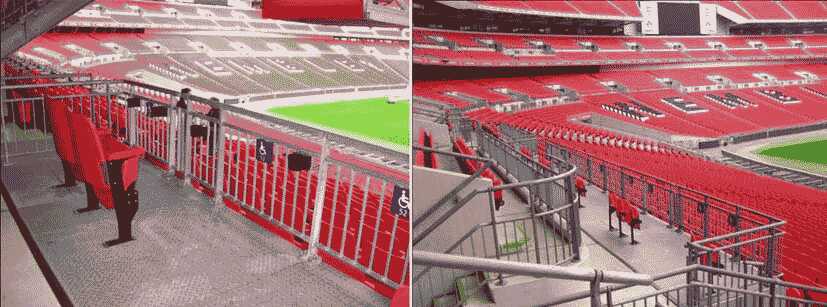 Рисунок А.16 - Места для зрителей на креслах-колясках(Стадион Уэмбли, Великобритания)- Места для посетителей в креслах-колясках должны быть расположены таким образом, чтобы эти люди не чувствовали себя отрезанными от остальных зрителей.- На очень больших объектах, где управление потоками людей и безопасность являются особенно важными факторами, является приемлемым отдельное размещение специальных точек доступа в зрительские зоны для людей с инвалидностью.- Желательно рассмотреть возможность обеспечить пространство для собак-поводырей рядом со своими владельцами, избегая при этом блокировки путей перемещения.- Для стимулирования дополнительного спроса во время проведения специальных мероприятий (например, соревнований по паралимпийским и сурдлимпийским видам спорта), следует предусмотреть возможность увеличения количества мест для зрителей в креслах-колясках путем демонтажа или трансформации сидений.- Зрители в креслах-колясках должны иметь полный обзор действия, как минимум до края игровой площадки, этот обзор не должны загораживать другие люди или элементы конструкции.- Следует предусмотреть наличие поручней для доступа по ступенькам в помощь самостоятельно передвигающимся зрителям, относящимся к категории МГН; если это осуществимо, предпочтительно использовать центральные поручни (рисунок А.17).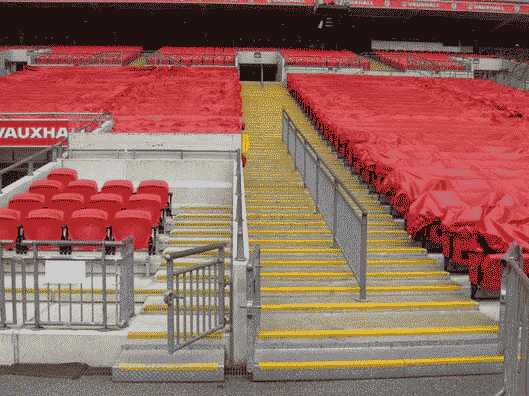 Рисунок А.17 - Оборудование лестниц центральными поручнями(Стадион Уэмбли, Великобритания)- Барьеры, балюстрады, поручни и колонны не должны загораживать обзор.- Используемая на объекте система оповещения зрителей должна быть дополнена соответствующими ассистивными средствами для людей с нарушением слуха. Например, индукционным контуром и/или визуальными текстовыми дисплеями.- Следует предусмотреть возможность комментирования хода соревнований или массовых мероприятий для людей с нарушениями зрения. Для этого в определенных местах нужно разместить гнезда для специальных наушников или использовать систему на основе инфракрасного излучения или внутриобъектового FM-радиовещания.- При создании временных посадочных мест следует также принять во внимание особенности проектирования открытых трибун. Например, платформа, расположенная на возвышении, и секция пандуса могут быть встроенными в нижние секции открытых трибун с выдвижными местами.А.5. Методические рекомендации по обеспечению информативности спортивных услугПредоставление информации инвалидам и другим МГН является одним из фундаментальных требований к инклюзивным услугам и мероприятиям. Услуги должны быть доступны для инвалидов [1] и информация является ключевым элементам в достижении данной цели. Зачастую услуги для инвалидов, в том числе физкультурно-оздоровительные и спортивные, остаются невостребованными по причине отсутствия достаточной информации о них, либо отсутствия информационных материалов, выполненных в альтернативных форматах и с использованием доступных средств информации, что затрудняет не только получение информации о наличии доступных физкультурно-оздоровительных и спортивных услуг, но зачастую лишает возможности инвалидов свободно воспользоваться услугами.Признаками инклюзивного распространения информации являются:- наличие доступных интернет-ресурсов;- наличие печатных материалов в альтернативных форматах;- дублирование системы информационных указателей и знаков с помощью электронных систем ориентирования [18];- предоставление на спортивных мероприятиях необходимых вспомогательных средств связи для людей с нарушением слуха/оборудование спортивного объекта специальными средствами связи;- обслуживание спортивных мероприятий службой сурдопереводчиков (при необходимости);- регулярное предоставление информации о доступных спортивных услугах в средствах массовой информации (в том числе специализированных печатных изданиях).А.5.1. Требования критерия информативностиСпортивные услуги, а также условия их оказания должны быть информативными и, следовательно, обеспечивать возможность своевременного получения, осознания информации и соответствующего реагирования на нее [4,19]. Требования критерия информативности направлены на соблюдение безусловного права инвалидов на получение исчерпывающей информации о предоставляемых спортивных услугах, условиях обслуживания, а также включают в себя:- использование средств информирования, соответствующих особенностям различных групп потребителей;- своевременное распознавание ориентиров в архитектурной среде физкультурно-оздоровительных и спортивных сооружений и их участков;- точную идентификацию своего места нахождения и мест, являющихся целью посещения;- возможность эффективной ориентации для инвалидов, как в светлое, так и в темное время суток;- возможность иметь непрерывную информационную поддержку на всем пути следования инвалидов по объекту и его участку.А.5.2. Виды предоставляемой информации при оказании спортивных услугВ соответствии с ГОСТ Р 52024 [4] потребителям спортивных услуг, в том числе инвалидам-спортсменам и инвалидам из числа зрителей, должна предоставляться следующая информация:- перечень оказываемых спортивных услуг (в том числе спортивных услуг для инвалидов) и условия их предоставления;- перечень необходимых документов для получения выбранного вида услуг;- взаимосвязь между качеством услуги, условиями ее предоставления и стоимостью (для полностью или частично оплачиваемой услуги);- медицинские противопоказания для соответствующих видов услуг;- правила поведения в физкультурно-оздоровительных и спортивных сооружениях;- места общего пользования, доступные для инвалидов;- парковки для транспорта инвалидов;- схема размещения мест для зрителей на креслах-колясках;- правила поведения во внештатных ситуациях;- место нахождения медицинского пункта;- соблюдение правил техники безопасности;- квалификация обслуживающего персонала;- правила поведения на территории спортивных сооружений с целью снижения риска травматизма при оказании услуги;- прибытие на спортивное сооружение, в том числе на общественном транспорте;- дополнительная информация.Перед оказанием инвалидам спортивной услуги обслуживающим персоналом должно быть проведено предварительное собеседование (консультацию, инструктаж) с потенциальным потребителем услуг [4]:- о правилах личной безопасности;- об особенностях выбранного вида услуг;- о порядке и правилах оказания выбранного вида услуг;- о факторах травматизма и риска для здоровья;- о полноте и правильности заполнения обязательных документов;- о режиме труда и отдыха.А.5.3. Система средств информацииСистема средств информации зачастую формирует первое впечатление посетителей о спортивном объекте и может значительно повлиять его на эстетический облик. Информация о спортивном объекте и его услугах может быть предоставлена различными способами: с помощью информационных знаков и указателей, печатных материалов (брошюры, буклеты, расписания соревнований, правила поведения и т.п.), интернет-ресурсов, звуковой информации, таксофонов и т.д. При создании средств информации необходимо учитывать потребности всех категорий посетителей спортивного объекта, в том числе людей с нарушением слуха и зрения.Для облегчения ориентации инвалидов в архитектурной среде спортивного сооружения должны широко использоваться доступные информационные устройства, средства и системы [5], в частности:- визуальные средства отображения информации (указатели, таблички, стенды, табло, большие экраны, дисплеи и т.п.), в том числе средства, дублирующие звуковую информацию, и устройства сурдоперевода для инвалидов с нарушением слуха;- звуковые средства воспроизведения информации (речевые синтезаторы, громкоговорители, репродукторы и т.п.), в том числе устройства звукового дублирования визуальной информации для людей с нарушением зрения;- тактильные средства отображения информации (указатели, таблички, выполненные рельефным шрифтом или шрифтом Брайля);- визуальные средства сигнализации (графические средства сигнализации, световые сигнальные устройства, цветовые сигнальные устройства, в том числе сигнальные цвета, цветовая разметка, контрастные цветовые полосы);- звуковые средства сигнализации (звуковые сигнальные устройства уведомляющей сигнализации, в том числе речевые оповещатели, звуковые маяки, а также звуковые сигнальные устройства аварийной и предупреждающей сигнализации);- тактильные средства сигнализации (тактильные разметки, тактильные полосы, тактильные покрытия, искусственные плавные подъемы, уклоны и обочины, а также вибрационные сигнализаторы, тактильные вибраторы);- средства односторонней связи (громкоговорители, акустические системы громкоговорящей связи, микрофоны, ларингофоны, наушники);- средства двусторонней связи (громкоговорящие средства связи, текстовые средства связи, в том числе с "бегущей строкой", факсимильные аппараты, таксофоны).Требования к информационным средствам и их расположению изложены в ГОСТ Р 51671 [5], ГОСТ Р 52875 [6], СНиП 35-01-2001 [12] <*>.--------------------------------<*> В настоящее время проводится актуализация СНиП 35-01-2001.При размещении и выборе характера исполнения элементов информационного обеспечения необходимо учитывать ряд моментов:а) расстояние, с которого сообщение/визуальная информация может быть эффективно воспринято (рисунок А.18 - А.19);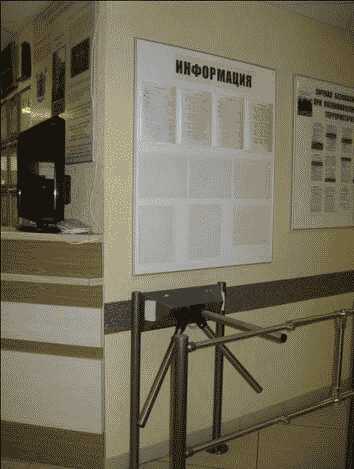 Рисунок А.18 - Неудобное для ознакомления с информациейрасположение стенда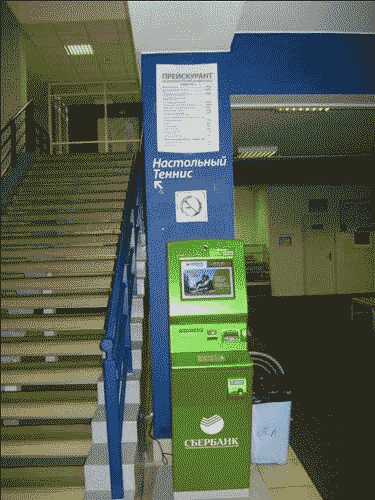 Рисунок А.19 - Информация расположена высоко и напечатанамелким шрифтом, что затрудняет ее восприятие. Рядомрасположена информация различных видов: информационныйуказатель, запрещающий знак, информационное сообщение.б) углы поля наблюдения, удобные для восприятия визуальной информации (рисунок А.20);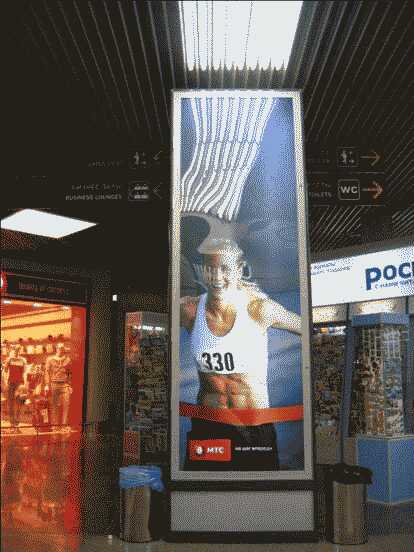 Рисунок А.20 - Информационные указатели закрытырекламным щитомв) ясное начертание и контрастность, а при необходимости - рельефность изображения (рисунок А.21);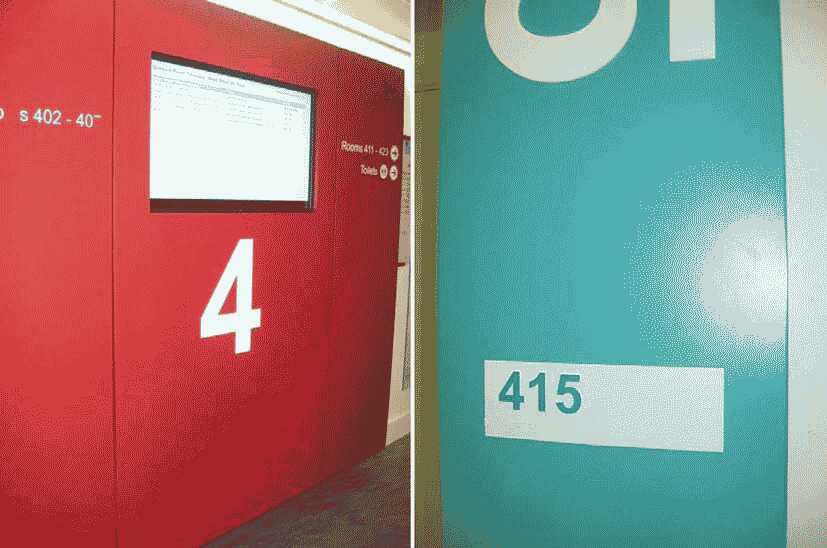 Рисунок А.21 - Контрастное и рельефное изображение номеровпомещений и этажейг) соответствие применяемых символов или пластических приемов общепринятому значению;д) зоны досягаемости для людей, перемещающихся на креслах-колясках;е) зоны досягаемости для тактильной трости слепыми;ж) исключение помех восприятию звуковой и визуальной информации: бликование указателей и знаков, слепящее освещение, совмещение зон действия различных акустических источников, акустическая тень и т.п. (рисунок А.22 - А.23).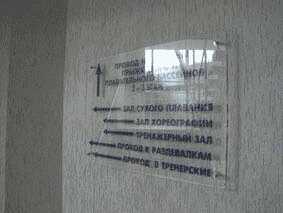 Рисунок А.22 - Бликующая поверхность и прозрачный фонинформационного указателя затрудняют восприятие информации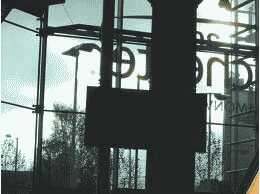 Рисунок А.23 - Слепящее естественное освещение делаетневозможным ознакомление с информацией, представленнойна стендеА.5.3.1. Информационные знаки и указателиУ значительной части людей имеются сенсорные нарушения (например, нарушение слуха или нарушение зрения). Для людей с такого рода нарушениями с целью обеспечения их самостоятельного передвижения и пользования услугами, предоставляемыми на спортивном объекте, необходимо создать понятную систему информационных знаков и указателей. В общем случае, система информационных знаков и указателей будет считаться эффективной, если человек с нарушением слуха сможет воспользоваться услугами спортивного сооружения без необходимости задавать вопросы, а человеку с нарушением зрения она поможет легко ориентироваться в пространстве.Применяемые на спортивном объекте информационные знаки и указатели должны быть объединены в единую систему средств информации с целью обеспечения ориентирования в пространстве, выбора маршрутов движения к определенным зонам и помещениям спортивного объекта, и содержать, как минимум, следующую информацию о расположении (пути движения, особых условиях и т.п.):- остановки общественного транспорта (так как многие инвалиды используют общественный транспорт для прибытия на объект);- специальных парковочных мест;- входа/выхода;- стойки администратора;- кассы;- трибуны, сектора, места, ряда, VIP-ложи, мест для инвалидов в зрительской зоне;- медпунктов (для спортсменов и зрителей);- раздевальных (спортсменов, команд, официальных лиц, технических делегатов и т.п.);- пунктов охраны правопорядка;- точек торговли и предприятий общественного питания;- общественных туалетов и туалетов для инвалидов;- ложи прессы, зала для пресс-конференций, пресс-центра, кабины комментаторов, Интернет-кафе и т.п.;- путей эвакуации.Также указатели направления, указывающие путь к ближайшему доступному элементу, должны предусматриваться в следующих местах [12]: недоступные для инвалидов входы в здание; недоступные для инвалидов общественные туалеты, душевые, ванные; лифты, не приспособленные для перевозки инвалидов; выходы и лестницы, не являющиеся путями эвакуации инвалидов.Требования к информационным знакам и указателям, в том числе тактильным, приведены в ГОСТ Р 51671 [5], ГОСТ Р 52131 [119], ГОСТ Р 52875 [6] и др.В целях обеспечения доступности информационных знаков и указателей для людей с сенсорными нарушениями, там, где это целесообразно, указатели и знаки должны содержать информацию в следующих форматах: визуальный, рельефный шрифт и шрифт Брайля, звуковой [5]. Также для обеспечения понимания обозначений представителями других государств рекомендуется размещать указатели на русском и английском языках.Ниже приведены требования, которые рекомендуется учитывать при размещении информационных знаков и указателей на спортивном объекте [16]:- расположение информационных знаков является особенно важным для людей с нарушением зрения, поэтому при размещении информационных знаков необходимо создать условия, при которых человек с нарушением зрения смог бы подойти как можно ближе к знаку, чтобы рассмотреть его или прочитать с помощью осязания;- расположение и стиль информационных знаков и указателей должны быть идентичными в пределах сооружения или комплекса;- там, где это возможно, информационные знаки должны располагаться на стенах, примерно на уровне глаз, и иметь рельефные символы, выпуклые пиктограммы и стрелки направления;- по возможности, на путях движения следует избегать использования информационных знаков с креплением к потолку. Там, где это неизбежно, размер букв/цифр знаков и надписей должен быть таким, чтобы их можно было прочитать с приемлемого расстояния;- информационные знаки с обозначением помещений, за исключением туалетов, рекомендуется располагать на стене у передней кромки двери для того, чтобы информационный знак был виден даже в том случае, если дверь открыта;- настенные информационные доски/схемы этажей и т.п. должны располагаться на площадках перед лифтами, на лестничных площадках и других пересечениях путей движения. План объекта должен быть расположен на видном месте напротив входа;- следует избегать размещения на путях движения информационных знаков, выполненных на "досках-мольбертах" или других складных конструкциях, поскольку они могут представлять собой опасность для людей с нарушениями зрения.- необходимо обеспечить соответствующий уровень освещения в местах размещения информационных указателей. Следует избегать затемненных зон без дополнительного освещения.- необходимо учитывать вероятность закрытия или заслонения указателей посторонними предметами. Следует помнить о том, что информационные указатели и знаки на внешних пешеходных путях движения в летний период могут быть частично закрыты листвой кустарников/деревьев и т.п.- не только при размещении информационных знаков и указателей, но при их разработке большое внимание должно быть уделено контрастности как надписей по отношению к фону таблички, так и фона таблички по отношению к прилегающей поверхности.Ниже приведена схема (таблица А.4), разработанная Британским королевским национальным институтом, на которой показано, каким образом могут быть реализованы требования обеспечения соответствующего уровня контрастности при размещении указателей на наиболее распространенных типах поверхностей: кирпичная или каменная стена, беленые стены или зеленые насаждения [18].Таблица А.4 Внешний цветовой контрастА.5.3.2. Печатные информационные материалыПечатные информационные материалы (информационные проспекты, схемы и планы объекта, рекламные буклеты, расписание занятий, соревнований, афиши и т.п.) зачастую являются первой "точкой знакомства" со спортивным объектом и предоставляемыми услугами. Конечно, не все спортивные объекты предоставляют такого рода информацию, но те из них, которые это делают и где это является неотъемлемой частью общей информации и системы определения маршрута движения, должны обеспечивать доступность предоставляемой печатной информации о спортивном объекте и предоставляемых услугах для инвалидов и других МГН.Например, для Паралимпийских игр (Пекин-2008, Ванкувер-2010) были разработаны путеводители для зрителей, включающие подробную информацию о прибытии на объекты, в том числе на общественном транспорте; расписании соревнований; системе приобретения билетов; о спортивных объектах (схемы объектов, имеющиеся сервисы, в том числе доступные для МГН и т.д.), церемониях и награждениях и т.п. (рисунок А.24 - А.25).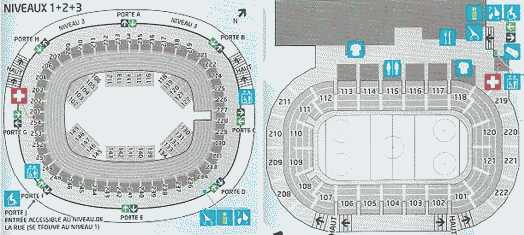 Рисунок А.24 - Путеводитель для зрителей (X Паралимпийскиезимние игры 2010 года в Ванкувере)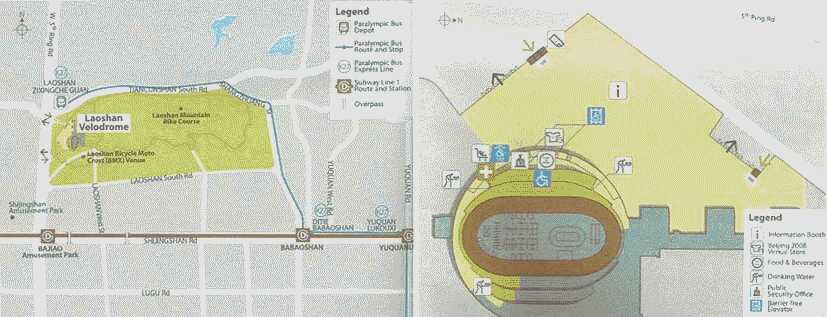 Рисунок А.25 - Путеводитель для зрителей (XIIIПаралимпийские летние игры 2008 года в Пекине)Люди с нарушением зрения зачастую лишены возможности использовать печатные материалы, участия в спортивно-зрелищных мероприятиях по причине отсутствия альтернативных способов предоставления информации. По этой причине следует предусмотреть возможность предоставления информации в альтернативных форматах, например аудио/CD формате, набранной шрифтом Брайля, крупным шрифтом и т.д.Также необходимо внимательно отнестись к выбору места расположения печатных информационных материалов (информационных стендов, объявлений, расписаний, афиш и т.п.), так как зачастую именно неправильное расположение информации и дизайн информационных стендов затрудняет процесс получения и восприятия информации.А.5.3.3. Интернет-ресурсыПолучение информации о спортивных объектах и предоставляемых услугах все чаще осуществляется посредством сети Интернет. Перед посещением физкультурно-оздоровительных и спортивных сооружений потребитель услуг стремится получить всю необходимую информацию о спортивном объекте и предоставляемых услугах, а зачастую и приобрести билеты на спортивные соревнования в режиме онлайн. Таким образом, наличие интернет-ресурса, на котором была бы представлена исчерпывающая информация о спортивном/физкультурно-оздоровительном сооружении, схема сооружения с указанием доступных помещений и маршрутов движения, доступных услугах для МГН, правилах посещения, расписание занятий/соревнований, информация о системе распространения билетов (а зачастую и система покупки билетов в режиме онлайн) и т.п. является важным элементом в обеспечении информативности спортивных услуг на сегодняшний день.Интернет и современные информационные и коммуникационные технологии произвели революцию в жизни инвалидов. С помощью программ экранного доступа (скринридеров), зачитывающих текст с экрана, незрячие пользователи могут "прочесть" текст самостоятельно; с помощью транскриптов или субтитров пользователи с нарушением слуха могут полноценно просматривать видеоматериалы. Пользователи с моторно-двигательными нарушениями, которые не в состоянии самостоятельно взять с полки книгу и раскрыть ее, получили возможность свободно читать материалы в сети Интернет, используя специально разработанные и адаптированные ассистивные технологии [20].Но для того, чтобы представления информации в сети Интернет были доступны для инвалидов, интернет-ресурс должен соответствовать ряду требований, которые направлены на обеспечение доступности интернет-ресурсов для инвалидов. Доступность интернет-ресурсов является важной составляющей в обеспечении доступной среды жизнедеятельности в целом и в значительной степени зависит от того, каким образом он разработан и структурирован. При разработке доступного интернет-ресурса необходимо учитывать требования ГОСТ Р 52872 [3] с целью обеспечения возможности полноценного доступа инвалидов по зрению ко всем компонентам интернет-ресурсов.Основными средствами доступа для инвалидов по зрению к информации являются аудиодисплей, тактильный дисплей и программа экранного увеличения, работа которых обеспечивается с помощью специального оборудования и программных средств. По этой причине доступный интернет-ресурс должен соответствовать ряду условий [3].В случае если веб-сайт имеет значительное число элементов, доступ к которым затруднен для инвалидов по зрению, рекомендуется разработать альтернативную версию сайта. Для перехода на альтернативную версию сайта на главной странице необходимо разместить текстовую гиперссылку.Для оценки доступности веб-сайтов существует целый набор инструментов и технологий. Но ни один из инструментов не в состоянии заменить тестирование, проведенное непосредственными пользователями сайта. Поэтому разработчики должны, по мере возможности, привлекать пользователей ассистивных технологий к процессу тестирования и оценки доступности веб-сайтов.А.5.3.4. Использование технических средств связи при проведении спортивных мероприятийПри проведении массовых спортивных мероприятий для информирования инвалидов и других МГН целесообразно применять акустические (звуковые) системы. Данные информационные системы указаны в ГОСТ Р 51671 [5].Для людей с нарушением слуха также рекомендуется предусмотреть наличие вспомогательных слуховых устройств, службы сурдопереводчиков и т.п.Например, в Ванкувере-2010 на объекте "Пасифик Колизиум" (Pacific Coliseum), где проходили соревнования по фигурному катанию и шорт-треку, использовалось внутриобъектное радио (in-venue radio). Любой посетитель мог приобрести миниатюрный радиоприемник, который был настроен на прием одной частоты, той, на которой шло вещание внутри объекта. В основном данная услуга была предназначена для посетителей с нарушением зрения: по радио шел подробный комментарий о том, что происходит на арене. Данное радио также можно было использовать в Олимпийском/Паралимпийском центре Ванкувера (Vancouver Olympic/Paralympic Centre), предназначенном для проведения соревнований по керлингу (рисунок А.26).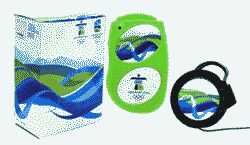 Рисунок А.26 - Внутриобъектное радио (in-venue radio)А.6. Методические рекомендации по обеспечению этичности при реализации спортивных услуг спортсменам-инвалидам и инвалидам из числа зрителейВ связи с повышением интереса инвалидов к занятиям физической культурой и спортом, а также развитием паралимпийского движения в России организация доступной для инвалидов среды - это вопрос времени, поэтому необходимо в полной мере быть готовым к тому, что инвалиды станут постоянными посетителями спортивных сооружений и активными потребителями услуг сферы физической культуры и спорта. Следующим логичным шагом станет формирование инклюзивной среды, в рамках которой будет организовываться совместное обучение, занятия спортом, соревнования и походы на спортивные мероприятия. В этих условиях персонал спортивных сооружений (штатные сотрудники и волонтеры) должен быть полностью осведомлен о правилах корректного и этичного взаимодействия с людьми, имеющими инвалидность, но, как правило, такие тренинги на сегодняшний день большая редкость в России.Постепенно возникает противоречие между нарастающим количеством инвалидов, посещающих спортивные сооружения, и отсутствием системы подготовки персонала к взаимодействию с данной категорией участников мероприятий, в частности спортсменов и зрителей.Целью настоящих методических рекомендаций является освещение актуальных вопросов этики в коммуникациях с людьми, имеющими инвалидность и оказание методической помощи руководителям спортивных сооружений в подготовке и обучении персонала.Методические рекомендации структурно состоят из описания ряда тренингов, которые могут быть использованы в различной комбинации для проведения занятий с персоналом спортивного сооружения.Каждый тренинг описан в соответствии с единой структурой:- Название- Цель- Вид занятия- Техническое обеспечение- Ход занятияА.6.1. Разрушение стереотиповЦель: помочь участникам тренинга преодолеть сложившиеся стереотипы в отношении инвалидов, заложить основы уважения и отношения в первую очередь как к человеку, имеющему такие же права, как и все остальные участники мероприятия.Вид занятия: групповое обсуждениеТехническое обеспечение:Доска + мел или 4 флипчарта + маркеры или проектор и экран + ассистент с компьютеромХод занятия:Доска/экран делятся на 4 части или 4 флипчарта расставляются на одной линии. Участникам предлагается заполнить сначала левую четверть, ответив откровенно на вопрос, какие определения/слова/категории ассоциируются у нас с инвалидами, - 5 минут.На второй слева части доски/экрана предлагается написать, какие чувства мы при этом испытываем, вспоминая слова, ассоциированные с инвалидами, - 5 минут.На третьей части доски участникам предлагается написать, кем, на их взгляд, могут быть/работать инвалиды, исходя из первых двух характеристик, - 5 минут.Последней заполняется четвертая четверть доски/экрана. Тренер называет известных в мире людей, имевших ту или иную инвалидность, их должность/профессия записываются на доску/флипчарт/монитор компьютера. Параллельно тренер проводит сравнение того, что написано на первых трех четвертях доски, с тем, что рассказывает. Основные тезисы:- инвалиды могут достигать любых высот в своей профессии;- инвалидность не является ограничением, если человек профессионал в своем деле;- возможности инвалидов действительно безграничны, их ограничивает только общество, создавая на пути барьеры;- наличие инвалидности не является основанием, чтобы судить о способностях человека.В качестве известных людей можно назвать:Полководцы: фельдмаршал Михаил Кутузов (частичная потеря зрения) и адмирал Горацио Нельсон (частичная потеря зрения, отсутствие правой руки);Лидеры страны: Президент США Франклин Рузвельт (пользовался инвалидной коляской), премьер-министр Уинстон Черчилль (биполярное расстройство психики [21]).Летчик: Алексей Маресьев - Герой Советского Союза (ампутация нижних конечностей).Композитор: Людвиг Ван Бетховен (глухота).Писатели и поэты: Гомер (слепота), Мигель Сервантес (потеря левой руки).Художник: Борис Кустодиев (паралич).Певцы и артисты: Стиви Уандер (потеря зрения), Диана Гурцкая (потеря зрения) и т.д.А.6.2. Как правильно Вас назватьЦель: помочь участникам тренинга корректно использовать терминологию в отношении людей, имеющих инвалидность.Вид занятия: групповое обсуждениеТехническое обеспечение:Материал занятия может быть сведен в таблицу и предоставлен в виде памятки для самостоятельного ознакомления и использования в работе.Ход занятия:Аудитории предлагается обсудить, какие термины, определения в отношении инвалидов, на их взгляд, звучат корректно, а какие нет.Наиболее корректными, по словам самих инвалидов, являются термины "человек с инвалидностью" или "человек, имеющий инвалидность", аналогично на английском языке people with disabilities, disabled people. Не стоит употреблять фразы, унижающие людей, акцентирующие внимание на увечье, болезни, страдании, жалостливом отношении к инвалиду. Основные термины и их правильное употребление можно найти в существующей литературе [17]. Например, таблица следующего содержания может быть полезна не только во время тренингов, но и стать листовкой или частью брошюры для обслуживающего персонала.А.6.3. Активности на понимание инвалидностиЦель: Предоставить слушателям возможность понять, что испытывает инвалид в повседневной жизни, сталкиваясь с различного рода барьерами.Вид занятия: инсценировкаТехническое обеспечение:Инвалидное кресло-коляска - 1 шт.; "повязки затмения"/повязка на глаза - 1 - 2 шт.; 1 флипчарт, фломастеры, секундомер, 3 - 4 стула, достаточно просторная площадка в аудитории.Ход занятия:Участникам предлагается по очереди попробовать проехать на время на кресле-коляске между выставленных препятствий. Время движения фиксируется по секундомеру для сохранения духа соревновательности.На следующем этапе приглашаются "команды" из двух участников. Им предлагается сделать пройти таким же маршрутом, но в повязке затмения, имитируя прохождение трассы между створами ворот незрячими горнолыжниками. Участник в повязке затмения проходит "трассу", следуя командам гида. Время прохождения "трассы" фиксируется по секундомеру.По окончании участникам предлагается поделиться со всеми своими чувствами и эмоциями.При наличии определенного оборудования на спортсооружении подобных мини-тренингов можно организовать достаточно много в разных вариациях.А.6.4. Этика в общении с инвалидамиЦель: Отработать навыки корректного общения с различными категориями людей, имеющих инвалидность.Вид занятия:1-ая часть. Групповое обсуждение - до 10 минут2-ая часть. Инсценировка и разбор конкретной ситуации - до 30 минутТехническое обеспечение:Инвалидное кресло-коляска - 1 шт.; "повязки затмения"/повязка на глаза - 1 - 2 шт.; аудиоплеер с наушниками или беруши. 4 флипчарта, фломастеры, задания для группового обсуждения, задания для ситуаций.Ход занятия:1-ая частьАудитория разбивается на 4 группы. Каждой группе дается задание обсудить и выработать правила этикета для взаимодействия с отдельной категорией людей с инвалидностью (пользующиеся инвалидной коляской, незрячие, глухие, особенности развития интеллекта). Каждой группе предоставляется флипчарт и фломастеры.2-ая частьПосле обсуждения от каждой группы приглашаются по очереди два участника. Один участник играет роль человека с определенной категорией инвалидности (садится в кресло-коляску, надевает повязку затмения, одевает наушники), второму участнику выдается задание, согласно которому он должен помочь инвалиду что-то сделать (достать какой-то предмет, пересесть на другое место и т.д.). Остальные участники наблюдают за правильностью действий. Для того чтобы разнообразить ситуацию, участники имитации приглашаются из групп, которые не обсуждали правила общения с данной категорией инвалидов. Например, инсценировку с незрячим спортсменом проводят участники из группы, которая обсуждала этику взаимодействия с глухими и т.д. Инсценировка ситуации с людьми, имеющими особенности в развитии интеллекта, по этическим соображениям не проводится.После проведения инсценировки последовательность действий следующая:- Выступают по очереди участники инсценировки и обосновывают свои действия- Замечания и комментарии дает аудитория- Замечания и комментарии от группы, которая обсуждала правила взаимодействия- Замечания, комментарии и дополнения со стороны тренера, параллельно тренер обращает внимание аудитории на специфические правила помощи людям с разными категориями инвалидности- Подведение итогов тренинга.А.6.5. Комментарии по методике проведения обученияОчень действенным приемом обучения является приглашение на подобные тренинги инвалидов, чтобы они могли рассказать на своем примере, что такое инвалидность, с какими отношенческими барьерами они сталкиваются в повседневной жизни, что для них важно в общении. В этом случае желательно на подобные тренинги приглашать подготовленных специалистов из местных отделений ВОИ, ВОС, ВОГ в качестве лекторов, экспертов, модераторов, тренеров.Подобные тренинги желательно проводить периодически со всеми новыми штатными сотрудниками и обязательно за день-два до мероприятия с волонтерами.Для сотрудников, которые не смогли участвовать в данных тренингах, а также для волонтеров можно подготовить буклеты с кратким содержанием рекомендуемых к употреблению фраз и выражений.Данные методические рекомендации не предусматривают рассмотрение вопросов подготовки персонала в случае найма инвалидов в штат организации, но приведенные тренинги могут использоваться и в этом случае. Сотрудники должны легко общаться и работать с новым коллегой, имеющим инвалидность. Сотрудник с инвалидностью должен чувствовать поддержку со стороны остальных работников. Отдельно необходимо обсудить с нанимаемым инвалидом вопросы его вхождения в коллектив и каким образом информировать остальных сотрудников организации [22].А.6.6. Периодичность и направленность тренинговУчитывая, что в соответствии с требованиями ГОСТ Р 52024 [4] "при оказании спортивных услуг обслуживающий персонал, включая тренеров, инструкторов, медицинских работников, должен быть приветливым, доброжелательным, коммуникабельным и уметь создавать для потребителей комфортные условия при реализации этих услуг", необходимо составить программу тренингов на год в зависимости от подготовки спортивного объекта к проведению соревнований и уровня подготовки персонала.Подобные тренинги должны проводиться один раза в год/в полгода для всех вновь принятых на работу штатных сотрудников спортивного объекта.Для стюардов, постоянно участвующих в мероприятиях спортивного объекта, подобные тренинги имеет смысл проводить не реже одного раза в полгода.Для волонтеров, привлекаемых к обслуживанию мероприятия, - перед каждым мероприятием за 2 - 3 дня.Кроме проведения тренингов на спортивном объекте должны быть раздаточные материалы и брошюры с основными положениями этикета в общении с инвалидами - для тех, кто не смог присутствовать на последнем тренинге.А.7. Методы контроля уровня доступности спортивных услуг для инвалидовДля оценки качества и безопасности предоставляемых инвалидам спортивных услуг могут быть использованы методы контроля, указанные в ГОСТ Р 52024 [4], а именно: визуальный метод (проверка состояния физкультурно-оздоровительных и спортивных сооружений в целом, спортивного оборудования, снаряжения, инвентаря и пр.); аналитический метод (проверка наличия и сроков действия обязательных документов на предоставление услуг, анализ правильности и своевременности заполнения этих документов, врачебно-педагогическое наблюдение за состоянием готовности к оказанию спортивных услуг, проверка профессиональной квалификации обслуживающего персонала, оказывающего услуги и др.); измерительный метод (проверка с использованием средств измерений и испытаний технического состояния спортивного оборудования, снаряжения и инвентаря, технологического и общего инженерного оборудования, а также параметров внутреннего климата на спортивном сооружении); врачебно-педагогическое наблюдение при проведении занятий, тренировок и соревнований (оценка уровня физической, технико-тактической, психологической и функциональной подготовленности занимающихся физической культурой и спортом лиц с инвалидностью, а также состояния их здоровья); экспертный метод (опрос тренеров, преподавателей и других специалистов в области адаптивной физкультуры и спорта о качестве и безопасности оказываемых инвалидам спортивных услуг, оценка результатов опроса); социологический метод (опрос или интервьюирование потребителей услуг, оценка результатов опроса).Кроме этого рекомендуется регулярно проводить обследование физкультурно-оздоровительных и спортивных сооружений и услуг на соответствие требованиям в области обеспечения доступности для инвалидов и других маломобильных групп населения [23]. В ходе данных обследований могут быть выявлены и зафиксированы существующие и потенциальные барьеры среды жизнедеятельности для маломобильных групп населения и разработаны предложения по ее улучшению, что позволит лицам, ответственным за физкультурно-оздоровительный или спортивный объект, перейти на новый уровень планирования и реализации изменений, целью которых является обеспечение доступности спортивных услуг для инвалидов и других маломобильных групп населения.Список использованных источников1. Федеральный закон от 24.11.1995 N 181-ФЗ (ред. от 19.07.2011) "О социальной защите инвалидов в Российской Федерации"2. Конвенция о правах инвалидов. Рез. Ген. Асс. 61/106 (2007); дополнительный протокол к Конвенции по правам инвалидов, Рез. Ген. Асс. 61/106 (2007). Представлена: http://www.un.org/ru/documents/decl_conv/conventions/disability.shtml3. ГОСТ Р 52872-2007 "Интернет-ресурсы. Требования доступности для инвалидов по зрению"4. ГОСТ Р 52024-2003 "Услуги физкультурно-оздоровительные и спортивные. Общие требования"5. ГОСТ Р 51671-2000 "Средства связи и информации технические общего пользования, доступные для инвалидов. Классификация. Требования доступности и безопасности"6. ГОСТ Р 52875-2007 "Указатели тактильные наземные для инвалидов по зрению. Технические требования"7. Федеральный закон от 13.01.1999 N 80-ФЗ "О физической культуре и спорте в Российской Федерации"8. Федеральный закон от 30.12.2009 N 384-ФЗ "Технический регламент "О безопасности зданий и сооружений" и распоряжение Правительства РФ от 21.06.2010 N 1047-р.9. ГОСТ Р 52025-2003 "Услуги физкультурно-оздоровительные и спортивные. Требования безопасности потребителей"10. Стандартизация и сертификация в физической культуре и спорте. Методическое пособие. Центр инновационных спортивных технологий Москомспорта (ЦС.Т.), Москва, 201011. СП 113.13330.2011 "СНиП 21.02-99* Стоянки автомобилей" <*>--------------------------------<*> В настоящее время проводится актуализация СНиП 35-01-2001.12. СНиП 35-01-2001 "Доступность зданий и сооружений для маломобильных групп населения"13. IPC Accessibility Guide. An Inclusive Approach to the Olympic & Paralympic Games. - International Paralympic Committee. July 200914. "Технический регламент о безопасности лифтов". Утв. Постановлением Правительства РФ от 2 октября 2009 г. N 782.15. ГОСТ Р 53770-2010 "Лифты пассажирские. Основные параметры и размеры"16. Accessible Sports Facilities. Sport England Publications, England, 201017. Паралимпийская терминология. Справочник. - М.: АНО "Оргкомитет "Сочи "2014". 201018. BARKER, P. and FRASER, J. Sing design guide - A guide to inclusive signage. London: JMU Access Partnership and The Sign Design Society, 200419. СП 35-101-2001 "Проектирование зданий и сооружений с учетом доступности для маломобильных групп населения. Общие положения"20. Политика в области обеспечения доступности веб-ресурсов: международный опыт. Официальный доклад Глобальной инициативы по инклюзивным ИКТ (G3ict). 201021. Как обслуживать клиента с инвалидностью - The Employer's Forum on Disability и РООИ "Перспектива". 200922. How to advise staff on disability awareness/ http://jobaccess.gov.au/Employers/Supporting_and_retaining_staff/Disability_awareness/Pages/How_to_communicate.aspx23. Асылгараева Э.Н., Гутман Л.Б. Методические рекомендации по проведению обследования зданий и сооружений на соответствие требованиям доступности для маломобильных групп населения. (Под общей ред. д.э.н. Л.В. Жестянникова) - М: РМОУ. 201124. СП 31-112-2004 Физкультурно-спортивные залы (в двух частях).25. СП 31-113-2004 Бассейны для плавания.26. Академическая гребля // International Rowing Federation (FISA). URL: http://www.worldrowing.com/ (дата обращения: 10.07.2011).27. Баскетбол на колясках // International Wheelchair Basketball Federation (IWBF). URL: www.iwbf.org/ (дата обращения: 10.07.2011).28. Боче // Cerebral Palsy International Sports and Recreation Association (CPISRA). URL: http://www.cpisra.org/ (дата обращения: 10.07.2011).29. Волейбол (дисциплина: волейбол сидя) // World Organization for Volleyball for Disabled (WOVD). URL: http://www.wovd.info/ (дата обращения: 10.07.2011).30. Голбол // International Blind Sports Federation (IBSA). URL: http://www.ibsa.es/ (дата обращения: 10.07.2011).31. Легкая атлетика // International Paralympic Committee (IPC). URL: http://ipc-athletics.paralympic.org/ (дата обращения: 10.07.2011).32. Пара-каноэ // International Canoe Federation (ICF). URL: http://www.canoeicf.com/icf/ (дата обращения: 10.07.2011).33. Паралимпийская стрельба из лука // International Archery Federation (FITA). URL: http://www.para-archery.org/ (дата обращения: 10.07.2011).34. Паралимпийский велоспорт (дисциплины: шоссейные гонки и трек) // International Cycling Union (UCI). URL: http://www.uci.ch/ (дата обращения: 10.07.2011).35. Паралимпийский конный спорт (дисциплина: выездка) // International Equestrian Federation (FEI). URL: http://www.fei.org/ (дата обращения: 10.07.2011).36. Паралимпийский настольный теннис // International Table Tennis Federation (ITTF). URL: http://www.ittf.com/ (дата обращения: 14.04.2011).37. Паралимпийский парусный спорт // International Association for Disabled Sailing (IFDS). URL: http://www.sailing.org/disabled/ (дата обращения: 14.04.2011).38. Пара-триатлон // International Triathlon Union (ITU). URL: http://www.triathlon.org/paratriathlon/ (дата обращения: 14.04.2011).39. Пауэрлифтинг // International Paralympic Committee (IPC). URL: http://www.ipc-powerlifting.org/ (дата обращения: 14.04.2011).40. Плавание // International Paralympic Committee (IPC). URL: http://www.ipc-swimming.org/ (дата обращения: 14.04.2011).41. Регби на колясках // International Wheelchair Rugby Federation (IWRF). URL: http://www.iwrf.com/ (дата обращения: 14.04.2011).42. Спортивные танцы на колясках // International Paralympic Committee (IPC). URL: http://www.ipc-wheelchairdancesport.org/ (дата обращения: 14.04.2011).43. Стрельба пулевая // International Paralympic Committee (IPC). URL: http://www.ipc-shooting.org/ (дата обращения: 14.04.2011).44. Теннис на колясках // International Tennis Federation (ITF). URL: http://www.itftennis.com/ (дата обращения: 20.09.2011).45. Фехтование на колясках // International Wheelchair and Amputee Sports Federation (IWAS). URL: http://www.iwasf.com/ (дата обращения: 20.09.2011).46. Футбол 5 x 5 // International Blind Sports Federation (IBSA). URL: http://www.ibsa.es/ (дата обращения: 20.09.2011).47. Футбол 7 x 7 // Cerebral Palsy International Sports and Recreation Association (CPISRA). URL: http://www.cpisra.org/ (дата обращения: 20.09.2011).48. Биатлон // International Paralympic Committee (IPC). URL: http://www.ipc-nordicskiing.org/ (дата обращения: 20.09.2011).49. Горные лыжи // International Paralympic Committee (IPC). URL: http://www.ipc-alpineskiing.org/ (дата обращения: 20.09.2011).50 Керлинг на колясках // World Curling Federation (WCF). URL: http://www.worldcurling.org/ (дата обращения: 20.09.2011).51. Лыжные гонки // International Paralympic Committee (IPC). URL: http://www.ipc-nordicskiing.org/ (дата обращения: 20.09.2011).52. Следж-хоккей на льду // International Paralympic Committee (IPC). URL: http://www.ipc-icesledgehockey.org/ (дата обращения: 20.09.2011).53. Бадминтон // Badminton World Federation (BWF). URL: http://www.bwfbadminton.org/ (дата обращения: 20.09.2011).54. Баскетбол // International Basketball Federation (FIBA). URL: http://www.fiba.com/ (дата обращения: 05.08.2011).55 Боулинг // World Tenpin Bowling Association (WTBA). URL: http://www.worldtenpinbowling.com/ (дата обращения: 05.08.2011).56. Велоспорт (MTB) // International Cycling Union (UCI). URL: http://www.uci.ch/ (дата обращения: 05.08.2011).57. Велоспорт (шоссейные гонки) // International Cycling Union (UCI). URL: http://www.uci.ch/ (дата обращения: 05.08.2011).58. Волейбол // International Volleyball Federation (FIVB). URL: http://www.fivb.org/ (дата обращения: 05.08.2011).59. Вольная борьба // Federation of Associated Wrestling Styles (FILA). URL: http://www.fila-wrestling.com/ (дата обращения: 05.08.2011).60. Греко-римская борьба // Federation of Associated Wrestling Styles (FILA). URL: http://www.fila-wrestling.com/ (дата обращения: 05.08.2011).61. Дзюдо // International Judo Federation (IJF). URL: http://www.ijf.org/ (дата обращения: 05.08.2011).62. Карате // World Karate Federation (WKF). URL: http://www.wkf.net/ (дата обращения: 15.10.2011).63. Легкая атлетика // International Association of Athletics Federations (IAAF). URL: http://www.iaaf.org/ (дата обращения: 15.10.2011).64. Настольный теннис // International Table Tennis Federation (ITTF). URL: http://www.ittf.com/ (дата обращения: 15.10.2011).65. Плавание // Federation Internationale de Natation (FINA) - International Swimming Federation. URL: http://www.fina.org/ (дата обращения: 15.10.2011).66. Пляжный волейбол // International Volleyball Federation (FIVB). URL: http://www.fivb.org/ (дата обращения: 15.10.2011).67. Спортивное ориентирование // International Orienteering Federation (IOF). URL: http://www.orienteering.org/ (дата обращения: 21.10.2011).68. Стрельба пулевая // International Shooting Sport Federation (ISSF). URL: http://www.issf-shooting.org/ (дата обращения: 21.10.2011).69. Теннис // International Tennis Federation (ITF). URL: http://www.itftennis.com/ (дата обращения: 21.10.2011).70. Тхэквондо // World Taekwondo Federation (WTF). URL: http://www.wtf.org/ (дата обращения: 21.10.2011).71. Футбол // International Federation of Association Football (FIFA). URL: http://www.fifa.com/ (дата обращения: 21.10.2011).72. Горные лыжи // International Ski Federation (FIS). URL: http://www.fis-ski.com/ (дата обращения: 21.10.2011).73. Керлинг // World Curling Federation (WCF). URL: http://www.worldcurling.org/ (дата обращения: 27.10.2011).74. Лыжные гонки // International Ski Federation (FIS). URL: http://www.fis-ski.com/ (дата обращения: 27.10.2011).75. Сноуборд // International Ski Federation (FIS). URL: http://www.fis-ski.com/ (дата обращения: 27.10.2011).76. Хоккей на льду // International Ice Hockey Federation (IIHF). URL: http://www.iihf.com/ (дата обращения: 27.10.2011).77. Compensating Aids for FEI Para-Equestrian (PE) Competition. April 2009/update 2011.78. CPISRA Sports Manual. 10th Edition. Rel. 011 - 19 July 2011.79. CPISRA Sports Manual. 10th Edition. Section B - Sports Rules - Football 7-a-side. 2009.80. FEI Para-Equestrian Classification Manual. Equestrian Competition for Riders with Disabilities. Second Edition. July 2008.81. FISA Adaptive Rowing Classification Guidelines for Adaptive Rowers. 2011.82. FISA Adaptive Rowing Classifiers Instruction Manual. 2011.83. FISA Adaptive Rowing Regulations. 2011.84. FITA Constitution and Rules. Books 1 - 5. Effective 1 April 2010.85. IBSA Goalball Rules 2010 - 2013. January 1, 2010.86. IBSA JUDO Rules 2009 - 2013.87. International Sailing Federation. The Equipment Rules of Sailing for 2009 - 2012. Revision 1: March 2009.88. International Tennis Federation. Rules of Tennis 2011.89. International Tennis Federation. Wheelchair Tennis Rules and Regulations 2011.90. International Triathlon Union. ITU Competition Rules. 07/02/2011 Edition.91. International Triathlon Union. ITU Paratriathlon's Classification Manual. July 2010.92. International Triathlon Union. ITU Uniform Rules - Paratriathlon. 29-11-2010.93. International Wheelchair Rugby Federation. International Rules for the Sport of Wheelchair Rugby. 1 October 2010.94. IPC Alpine Skiing Precisions to the Rule Book 2011/2012.95. IPC Alpine Skiing Regulation on the use of Prosthetics.96. IPC Alpine Skiing Regulations for IPC Alpine Skiing Competition 2011/2012.97. IPC Alpine Skiing Regulations for IPC Alpine Skiing Competition Equipment for athletes/guides through the end of Season 2013/2014.98. IPC Alpine Skiing Rule and Regulations for Alpine Skiing, Downhill, Super-G, Super Combined, Giant Slalom, Slalom, Team events. 2011/2012 Season - valid until 1 October 2012.99. IPC Archery Rules and Regulations 2007/2008.100. IPC Athletics Rules and Regulations 2011 - 2012. June 2011.101. IPC Game Official Handbook. 2005.102. IPC Nordic Skiing Biathlon & Cross-Country Skiing Rules and Regulations. Season 2010/2011.103. IPC Off-Ice Officials Handbook. 2005.104. IPC Powerlifting Rules and Regulations 2011 - 2012. May 2011.105. IPC Shooting Rules and Regulations 2011 - 2012. May 2011.106. IPC Swimming List of Approved Swimsuits. Updated 05 August 2010.107. IPC Swimming Rules and Regulations 2011 - 2014. February 2011.108. IPC Wheelchair Dance Sport Rules and Regulations 2011 - 2014. August 2011.109. IWAS Wheelchair Fencing. Rules for Competition. Version: March 20th 2011.110. IWBF Comments and Interpretations of the Official Wheelchair Basketball Rules. Valid as of 1st October 2010. Version 5. January 2011.111. IWBF Official Wheelchair Basketball Rules. Valid as of 1st October 2010. Version 3. 13 July 2010.112. IWBF Rule Change Summary. Effective October 1, 2010.113. The International Table Tennis Federation Para Table Tennis Division (ITTF PTTD). Rules and Regulations. Eighth Edition. February 2010.114. UCI Cycling Regulations. Version on 1.07.11.115. UCI Protocol for the construction of measuring jig for time trial bicycles.116. UCI Technical Regulations for Bicycles. A Practical Guide to Implementation. Edition July 2009.117. WCF The Rules of Curling and Rules of Competition. June 2011.118. WOVD Official Sitting Volleyball Rules 2011 - 2012. September 2011.119. ГОСТ Р 52131-2003 Средства отображения информации знаковые для инвалидов. Технические требованияПриложение А.1ПЕРЕЧЕНЬОСНАЩЕНИЯ СПОРТИВНЫХ ОБЪЕКТОВ (СООРУЖЕНИЙ) ДЛЯ ЛЕТНИХПАРАЛИМПИЙСКИХ ВИДОВ СПОРТА СПОРТИВНЫМ ОБОРУДОВАНИЕМ,ИНВЕНТАРЕМ И ЭКИПИРОВКОЙ┌───┬─────────────────────┬─────────┬─────┬──────────────┬────────────────────────────────┐│ N │    Наименование     │Расчетная│ Ед. │  Количество  │            Изображение         ││п/п│   (альтернативное   │ единица │изм. │              │                                ││   │      название)      │ (ком.,  │(шт.,│              │                                ││   │                     │  инд.)  │к-т, │              │                                ││   │                     │         │пара │              │                                ││   │                     │         │  и  │              │                                ││   │                     │         │т.п.)│              │                                │├───┴─────────────────────┴─────────┴─────┴──────────────┴────────────────────────────────┤│                                1. АКАДЕМИЧЕСКАЯ ГРЕБЛЯ                                  │├─────────────────────────────────────────────────────────────────────────────────────────┤│оборудование                                                                             │├───┬─────────────────────┬─────────┬─────┬──────────────┬────────────────────────────────┤│ 1 │Лодка адаптивная     │  ком.   │ шт. │по потребности│             рисунок            ││   │"двойка"             │         │     │              │         (не приводится)        │├───┼─────────────────────┼─────────┼─────┼──────────────┼────────────────────────────────┤│ 2 │Лодка адаптивная     │  ком.   │ шт. │по потребности│             рисунок            ││   │"одиночка"           │         │     │              │         (не приводится)        ││   │                     │         │     │              │                                ││   │                     │         │     │              │             рисунок            ││   │                     │         │     │              │         (не приводится)        │├───┼─────────────────────┼─────────┼─────┼──────────────┼────────────────────────────────┤│ 3 │Лодка адаптивная     │  ком.   │ шт. │по потребности│             рисунок            ││   │"четверка"           │         │     │              │         (не приводится)        │├───┼─────────────────────┼─────────┼─────┼──────────────┼────────────────────────────────┤│ 4 │Место адаптивное для │  ком.   │ шт. │по потребности│             рисунок            ││   │гребли               │         │     │              │         (не приводится)        │├───┴─────────────────────┴─────────┴─────┴──────────────┴────────────────────────────────┤│инвентарь, аксессуары                                                                    │├───┬─────────────────────┬─────────┬─────┬──────────────┬────────────────────────────────┤│ 5 │Ремень фиксирующий   │  инд.   │ шт. │      2       │             рисунок            ││   │                     │         │     │              │         (не приводится)        ││   │                     │         │     │              │                                ││   │                     │         │     │              │             рисунок            ││   │                     │         │     │              │         (не приводится)        ││   │                     │         │     │              │                                ││   │                     │         │     │              │             рисунок            ││   │                     │         │     │              │         (не приводится)        │├───┴─────────────────────┴─────────┴─────┴──────────────┴────────────────────────────────┤│экипировка                                                                               │├───┬─────────────────────┬─────────┬─────┬──────────────┬────────────────────────────────┤│ 6 │Велошорты            │  инд.   │ шт. │      2       │             рисунок            ││   │(велосипедки)        │         │     │              │         (не приводится)        │├───┼─────────────────────┼─────────┼─────┼──────────────┼────────────────────────────────┤│ 7 │Майка гребца         │  инд.   │ шт. │      2       │             рисунок            ││   │(комбинезон, майка)  │         │     │              │         (не приводится)        │├───┼─────────────────────┼─────────┼─────┼──────────────┼────────────────────────────────┤│ 8 │Обувь для гребли     │  инд.   │пара │      2       │             рисунок            ││   │(тапки, боты,        │         │     │              │         (не приводится)        ││   │сандалии, сапоги)    │         │     │              │                                │├───┼─────────────────────┼─────────┼─────┼──────────────┼────────────────────────────────┤│ 9 │Термобелье (нижнее   │  инд.   │ к-т │      1       │             рисунок            ││   │белье)               │         │     │              │         (не приводится)        │├───┼─────────────────────┼─────────┼─────┼──────────────┼────────────────────────────────┤│10 │Футболка утепленная  │  инд.   │ шт. │      2       │             рисунок            ││   │(толстовка)          │         │     │              │         (не приводится)        │├───┴─────────────────────┴─────────┴─────┴──────────────┴────────────────────────────────┤│                                2. БАСКЕТБОЛ НА КОЛЯСКАХ                                 │├─────────────────────────────────────────────────────────────────────────────────────────┤│оборудование                                                                             │├─────────────────────────────────────────────────────────────────────────────────────────┤│инвентарь, аксессуары                                                                    │├───┬─────────────────────┬─────────┬─────┬──────────────┬────────────────────────────────┤│ 1 │Коляска адаптивная   │  инд.   │ шт. │      1       │    рисунок          рисунок    ││   │для баскетбола       │         │     │              │(не приводится)  (не приводится)││   │                     │         │     │              │                                ││   │                     │         │     │              │    рисунок          рисунок    ││   │                     │         │     │              │(не приводится)  (не приводится)│├───┴─────────────────────┴─────────┴─────┴──────────────┴────────────────────────────────┤│экипировка                                                                               │├───┬─────────────────────┬─────────┬─────┬──────────────┬────────────────────────────────┤│ 2 │Защита рук, плеч,    │  инд.   │ к-т │      1       │    рисунок          рисунок    ││   │коленей, капа        │         │     │              │(не приводится)  (не приводится)││   │прозрачная, суппорты │         │     │              │                                ││   │для конечностей      │         │     │              │                                │├───┼─────────────────────┼─────────┼─────┼──────────────┼────────────────────────────────┤│ 3 │Повязка трикотажная  │  инд.   │ шт. │      2       │             рисунок            ││   │на голову            │         │     │              │         (не приводится)        │├───┼─────────────────────┼─────────┼─────┼──────────────┼────────────────────────────────┤│ 4 │Форма игровая (майка,│  инд.   │ к-т │      2       │             рисунок            ││   │шорты спортивные     │         │     │              │         (не приводится)        ││   │(трусы спортивные,   │         │     │              │                                ││   │брюки спортивные))   │         │     │              │                                │├───┴─────────────────────┴─────────┴─────┴──────────────┴────────────────────────────────┤│                                        3. БОЧЕ                                          │├─────────────────────────────────────────────────────────────────────────────────────────┤│оборудование                                                                             │├───┬─────────────────────┬─────────┬─────┬──────────────┬────────────────────────────────┤│ 1 │Разметка площадки    │  ком.   │ к-т │      1       │             рисунок            ││   │                     │         │     │              │         (не приводится)        │├───┼─────────────────────┼─────────┼─────┼──────────────┼────────────────────────────────┤│ 2 │Направляющие рампы   │  инд.   │ к-т │      2       │    рисунок          рисунок    ││   │(для выполнения      │         │     │              │(не приводится)  (не приводится)││   │броска спортсменами  │         │     │              │                                ││   │категории "BC3") в   │         │     │              │                                ││   │комплекте с опорой   │         │     │              │                                │├───┼─────────────────────┼─────────┼─────┼──────────────┼────────────────────────────────┤│ 3 │Скамья для ассистента│  инд.   │ шт. │     (по      │рисунок    рисунок    рисунок   ││   │игрока категории BC3 │         │     │необходимости)│(не при-   (не при-   (не при-  ││   │                     │         │     │              │водится)   водится)   водится)  │├───┼─────────────────────┼─────────┼─────┼──────────────┼────────────────────────────────┤│ 4 │Табло для бочче      │  ком.   │ к-т │      1       │             рисунок            ││   │перекидное           │         │     │              │         (не приводится)        │├───┴─────────────────────┴─────────┴─────┴──────────────┴────────────────────────────────┤│инвентарь, аксессуары                                                                    │├───┬─────────────────────┬─────────┬─────┬──────────────┬────────────────────────────────┤│ 5 │Комплект судейский   │  ком.   │ к-т │      1       │    рисунок          рисунок    ││   │(шаблон для мячей,   │         │     │              │(не приводится)  (не приводится)││   │циркуль и рулетка для│         │     │              │                                ││   │замера расстояния    │         │     │              │                                ││   │между мячами, "coin")│         │     │              │                                │├───┼─────────────────────┼─────────┼─────┼──────────────┼────────────────────────────────┤│ 6 │Корзинка для мячей   │  ком.   │ к-т │      1       │    рисунок          рисунок    ││   │                     │         │     │              │(не приводится)  (не приводится)││   │                     │         │     │              │                                ││   │                     │         │     │              │             рисунок            ││   │                     │         │     │              │         (не приводится)        │├───┼─────────────────────┼─────────┼─────┼──────────────┼────────────────────────────────┤│ 7 │Набор игровых мячей  │  ком.   │ к-т │      1       │             рисунок            ││   │                     │         │     │              │         (не приводится)        │├───┼─────────────────────┼─────────┼─────┼──────────────┼────────────────────────────────┤│ 8 │Набор приспособлений │  инд.   │ к-т │      1       │    рисунок          рисунок    ││   │для броска           │         │     │              │(не приводится)  (не приводится)││   │спортсменами         │         │     │              │                                ││   │категории BC3 (с     │         │     │              │                                ││   │креплением к голове, │         │     │              │                                ││   │с захватом зубами и  │         │     │              │                                ││   │пр. - по             │         │     │              │                                ││   │необходимости)       │         │     │              │                                │├───┴─────────────────────┴─────────┴─────┴──────────────┴────────────────────────────────┤│экипировка                                                                               │├───┬─────────────────────┬─────────┬─────┬──────────────┬────────────────────────────────┤│ 9 │Спортивная форма     │  инд.   │ к-т │      1       │             рисунок            ││   │                     │         │     │              │         (не приводится)        │├───┼─────────────────────┼─────────┼─────┼──────────────┼────────────────────────────────┤│10 │Спортивная обувь     │  инд.   │пара │      1       │    рисунок          рисунок    ││   │                     │         │     │              │(не приводится)  (не приводится)│├───┴─────────────────────┴─────────┴─────┴──────────────┴────────────────────────────────┤│                                   4. ВОЛЕЙБОЛ (СИДЯ)                                    │├─────────────────────────────────────────────────────────────────────────────────────────┤│оборудование                                                                             │├───┬─────────────────────┬─────────┬─────┬──────────────┬────────────────────────────────┤│ 1 │Сетка волейбольная с │  ком.   │ к-т │      4       │             рисунок            ││   │антеннами            │         │     │              │         (не приводится)        │├───┼─────────────────────┼─────────┼─────┼──────────────┼────────────────────────────────┤│ 2 │Стойки волейбольные  │  ком.   │ к-т │      2       │             рисунок            ││   │                     │         │     │              │         (не приводится)        │├───┴─────────────────────┴─────────┴─────┴──────────────┴────────────────────────────────┤│инвентарь, аксессуары                                                                    │├───┬─────────────────────┬─────────┬─────┬──────────────┬────────────────────────────────┤│ 3 │Доска тактическая    │  ком.   │ шт. │      1       │             рисунок            ││   │(командная,          │         │     │              │         (не приводится)        ││   │настенная)           │         │     │              │                                │├───┼─────────────────────┼─────────┼─────┼──────────────┼────────────────────────────────┤│ 4 │Комплект запасных    │  ком.   │ к-т │      2       │             рисунок            ││   │антенн               │         │     │              │         (не приводится)        │├───┼─────────────────────┼─────────┼─────┼──────────────┼────────────────────────────────┤│ 5 │Мяч (игровой)        │  ком.   │ шт. │      4       │             рисунок            ││   │                     │         │     │              │         (не приводится)        │├───┼─────────────────────┼─────────┼─────┼──────────────┼────────────────────────────────┤│ 6 │Мяч (тренировочный)  │  инд.   │ шт. │      1       │             рисунок            ││   │                     │         │     │              │         (не приводится)        │├───┴─────────────────────┴─────────┴─────┴──────────────┴────────────────────────────────┤│экипировка                                                                               │├───┬─────────────────────┬─────────┬─────┬──────────────┬────────────────────────────────┤│ 7 │Наколенники,         │  инд.   │ к-т │      2       │             рисунок            ││   │налокотники          │         │     │              │         (не приводится)        │├───┼─────────────────────┼─────────┼─────┼──────────────┼────────────────────────────────┤│ 8 │Суппорт              │  инд.   │ шт. │      2       │             рисунок            ││   │голеностопного       │         │     │              │         (не приводится)        ││   │сустава (носок)      │         │     │              │                                │├───┼─────────────────────┼─────────┼─────┼──────────────┼────────────────────────────────┤│ 9 │Суппорт              │  инд.   │ шт. │      2       │             рисунок            ││   │лучезапястного       │         │     │              │         (не приводится)        ││   │сустава              │         │     │              │                                │├───┼─────────────────────┼─────────┼─────┼──────────────┼────────────────────────────────┤│10 │Бинт эластичный      │  инд.   │ шт. │      8       │             рисунок            ││   │                     │         │     │              │         (не приводится)        │├───┼─────────────────────┼─────────┼─────┼──────────────┼────────────────────────────────┤│11 │Форма игровая        │  инд.   │ к-т │      4       │             рисунок            ││   │                     │         │     │              │         (не приводится)        │├───┼─────────────────────┼─────────┼─────┼──────────────┼────────────────────────────────┤│12 │Волейбольные         │  инд.   │пара │      1       │             рисунок            ││   │кроссовки            │         │     │              │         (не приводится)        │├───┴─────────────────────┴─────────┴─────┴──────────────┴────────────────────────────────┤│                                       5. ГОЛБОЛ                                         │├─────────────────────────────────────────────────────────────────────────────────────────┤│оборудование                                                                             │├───┬─────────────────────┬─────────┬─────┬──────────────┬────────────────────────────────┤│ 1 │Комплект             │  ком.   │ к-т │      1       │             рисунок            ││   │радиооборудования    │         │     │              │         (не приводится)        ││   │площадки (зала)      │         │     │              │                                │├───┼─────────────────────┼─────────┼─────┼──────────────┼────────────────────────────────┤│ 2 │Ворота с сетками     │  ком.   │пара │      1       │             рисунок            ││   │                     │         │     │              │         (не приводится)        │├───┼─────────────────────┼─────────┼─────┼──────────────┼────────────────────────────────┤│ 3 │Табло электронное с  │  ком.   │ к-т │      1       │             рисунок            ││   │отсчетом чистого     │         │     │              │         (не приводится)        ││   │времени игры         │         │     │              │                                ││   │(дискретность до     │         │     │              │                                ││   │0,01 сек.), очков,   │         │     │              │                                ││   │штрафов              │         │     │              │                                │├───┼─────────────────────┼─────────┼─────┼──────────────┼────────────────────────────────┤│ 4 │Табло замены (ручное)│  ком.   │ шт. │      1       │             рисунок            ││   │                     │         │     │              │         (не приводится)        │├───┴─────────────────────┴─────────┴─────┴──────────────┴────────────────────────────────┤│инвентарь, аксессуары                                                                    │├───┬─────────────────────┬─────────┬─────┬──────────────┬────────────────────────────────┤│ 5 │Мяч (м/ж)            │  инд.   │ шт. │      1       │    рисунок          рисунок    ││   │                     │         │     │              │(не приводится)  (не приводится)│├───┼─────────────────────┼─────────┼─────┼──────────────┼────────────────────────────────┤│ 6 │Окклюдеры            │  инд.   │ к-т │      1       │             рисунок            ││   │                     │         │     │              │         (не приводится)        │├───┼─────────────────────┼─────────┼─────┼──────────────┼────────────────────────────────┤│ 7 │Очки (повязка) игрока│  ком.   │ шт. │      1       │             рисунок            ││   │                     │         │     │              │         (не приводится)        │├───┼─────────────────────┼─────────┼─────┼──────────────┼────────────────────────────────┤│ 8 │Сетка для ворот      │  ком.   │пара │      3       │             рисунок            ││   │(9 x 1,3 м)          │         │     │              │         (не приводится)        │├───┴─────────────────────┴─────────┴─────┴──────────────┴────────────────────────────────┤│экипировка                                                                               │├───┬─────────────────────┬─────────┬─────┬──────────────┬────────────────────────────────┤│ 9 │Наколенники,         │  инд.   │ к-т │      2       │    рисунок          рисунок    ││   │налокотники          │         │     │              │(не приводится)  (не приводится)│├───┼─────────────────────┼─────────┼─────┼──────────────┼────────────────────────────────┤│10 │Игровая форма        │  инд.   │ к-т │      4       │             рисунок            ││   │(футболка + брюки или│         │     │              │         (не приводится)        ││   │шорты)               │         │     │              │                                │├───┼─────────────────────┼─────────┼─────┼──────────────┼────────────────────────────────┤│11 │Защита груди         │  инд.   │ шт. │      1       │             рисунок            ││   │                     │         │     │              │         (не приводится)        │├───┼─────────────────────┼─────────┼─────┼──────────────┼────────────────────────────────┤│12 │Защита паха          │  инд.   │ шт. │      1       │             рисунок            ││   │(мужская/женская)    │         │     │              │         (не приводится)        │├───┼─────────────────────┼─────────┼─────┼──────────────┼────────────────────────────────┤│13 │Обувь зальная        │  инд.   │пара │      1       │             рисунок            ││   │(кроссовки)          │         │     │              │         (не приводится)        │├───┴─────────────────────┴─────────┴─────┴──────────────┴────────────────────────────────┤│                                        6. ДЗЮДО                                         │├─────────────────────────────────────────────────────────────────────────────────────────┤│экипировка                                                                               │├───┬─────────────────────┬─────────┬─────┬──────────────┬────────────────────────────────┤│ 1 │Костюм дзюдоиста -   │  инд.   │ к-т │      2       │             рисунок            ││   │дзюдога (куртка и    │         │     │              │         (не приводится)        ││   │брюки)               │         │     │              │                                │├───┼─────────────────────┼─────────┼─────┼──────────────┼────────────────────────────────┤│ 2 │Пояс                 │  инд.   │ шт. │      1       │             рисунок            ││   │                     │         │     │              │         (не приводится)        │├───┼─────────────────────┼─────────┼─────┼──────────────┼────────────────────────────────┤│ 3 │Для женщин трико     │  инд.   │ к-т │      2       │    рисунок          рисунок    ││   │(трусы), футболка    │         │     │              │(не приводится)  (не приводится)││   │(белого цвета)       │         │     │              │                                │├───┼─────────────────────┼─────────┼─────┼──────────────┼────────────────────────────────┤│ 4 │Сандалии (шлепанцы)  │  инд.   │пара │      1       │             рисунок            ││   │                     │         │     │              │         (не приводится)        │├───┴─────────────────────┴─────────┴─────┴──────────────┴────────────────────────────────┤│                                   7. ЛЕГКАЯ АТЛЕТИКА                                    │├─────────────────────────────────────────────────────────────────────────────────────────┤│оборудование                                                                             │├───┬─────────────────────┬─────────┬─────┬──────────────┬────────────────────────────────┤│ 1 │Коляска адаптивная   │  инд.   │ шт. │по потребности│             рисунок            ││   │для беговых дисциплин│         │     │              │         (не приводится)        │├───┼─────────────────────┼─────────┼─────┼──────────────┼────────────────────────────────┤│ 2 │Коляска адаптивная   │  инд.   │ шт. │по потребности│    рисунок          рисунок    ││   │для метания, место   │         │     │              │(не приводится)  (не приводится)││   │адаптивное для       │         │     │              │                                ││   │метаний              │         │     │              │    рисунок          рисунок    ││   │                     │         │     │              │(не приводится)  (не приводится)││   │                     │         │     │              │                                ││   │                     │         │     │              │    рисунок          рисунок    ││   │                     │         │     │              │(не приводится)  (не приводится)││   │                     │         │     │              │                                ││   │                     │         │     │              │             рисунок            ││   │                     │         │     │              │         (не приводится)        │├───┴─────────────────────┴─────────┴─────┴──────────────┴────────────────────────────────┤│инвентарь, аксессуары                                                                    │├───┬─────────────────────┬─────────┬─────┬──────────────┬────────────────────────────────┤    КонсультантПлюс: примечание.    Нумерация  номеров  по  порядку  дана  в  соответствии   с  официальнымтекстом документа.│ 4 │Диски                │  ком.   │ к-т │      1       │             рисунок            ││   │соревновательные     │         │     │              │         (не приводится)        │├───┼─────────────────────┼─────────┼─────┼──────────────┼────────────────────────────────┤│ 5 │Диски тренировочные  │  инд.   │ к-т │      2       │                                ││   │                     │         │     │              │                                │├───┼─────────────────────┼─────────┼─────┼──────────────┼────────────────────────────────┤│ 6 │Комплект эстафетных  │  ком.   │ к-т │      4       │             рисунок            ││   │палочек              │         │     │              │         (не приводится)        │├───┼─────────────────────┼─────────┼─────┼──────────────┼────────────────────────────────┤│ 7 │Копья                │  ком.   │ к-т │      1       │             рисунок            ││   │соревновательные     │         │     │              │         (не приводится)        │├───┼─────────────────────┼─────────┼─────┼──────────────┼────────────────────────────────┤│ 8 │Копья тренировочные  │  ком.   │ к-т │      2       │                                ││   │                     │         │     │              │                                │├───┼─────────────────────┼─────────┼─────┼──────────────┼────────────────────────────────┤│ 9 │Магнезия             │  ком.   │ к-т │      1       │             рисунок            ││   │                     │         │     │              │         (не приводится)        │├───┼─────────────────────┼─────────┼─────┼──────────────┼────────────────────────────────┤│10 │Набор шаговых отметок│  ком.   │ к-т │      4       │             рисунок            ││   │                     │         │     │              │         (не приводится)        │├───┼─────────────────────┼─────────┼─────┼──────────────┼────────────────────────────────┤│11 │Наколенник/налокотник│  инд.   │ к-т │      2       │             рисунок            ││   │(фиксатор            │         │     │              │         (не приводится)        ││   │коленного/локтевого  │         │     │              │                                ││   │сустава)             │         │     │              │                                │├───┼─────────────────────┼─────────┼─────┼──────────────┼────────────────────────────────┤│12 │Окклюдеры            │  инд.   │пара │      4       │             рисунок            ││   │                     │         │     │              │         (не приводится)        │├───┼─────────────────────┼─────────┼─────┼──────────────┼────────────────────────────────┤│13 │Очки, маска, повязка │  инд.   │ шт. │по потребности│             рисунок            ││   │на глаза             │         │     │              │         (не приводится)        │├───┼─────────────────────┼─────────┼─────┼──────────────┼────────────────────────────────┤│14 │Пояс поддержка       │  инд.   │ шт. │по потребности│             рисунок            ││   │                     │         │     │              │         (не приводится)        │├───┼─────────────────────┼─────────┼─────┼──────────────┼────────────────────────────────┤│15 │Специальные протезы  │  инд.   │ к-т │по потребности│    рисунок          рисунок    ││   │для легкой атлетики  │         │     │              │(не приводится)  (не приводится)│├───┼─────────────────────┼─────────┼─────┼──────────────┼────────────────────────────────┤│16 │Опоры для низкого    │  инд.   │ к-т │по потребности│             рисунок            ││   │старта               │         │     │              │         (не приводится)        │├───┼─────────────────────┼─────────┼─────┼──────────────┼────────────────────────────────┤│17 │Молоты               │  ком.   │ к-т │      1       │             рисунок            ││   │соревновательные и   │         │     │              │         (не приводится)        ││   │тренировочные        │         │     │              │                                │├───┼─────────────────────┼─────────┼─────┼──────────────┼────────────────────────────────┤│18 │Ядра соревновательные│  ком.   │ к-т │      1       │             рисунок            ││   │                     │         │     │              │         (не приводится)        │├───┼─────────────────────┼─────────┼─────┼──────────────┼────────────────────────────────┤│19 │Ядра тренировочные   │  ком.   │ к-т │      2       │             рисунок            ││   │                     │         │     │              │         (не приводится)        │├───┴─────────────────────┴─────────┴─────┴──────────────┴────────────────────────────────┤│экипировка                                                                               │├───┬─────────────────────┬─────────┬─────┬──────────────┬────────────────────────────────┤│20 │Беговая и прыжковая  │  инд.   │ к-т │      1       │             рисунок            ││   │форма (короткая)     │         │     │              │         (не приводится)        │├───┼─────────────────────┼─────────┼─────┼──────────────┼────────────────────────────────┤│21 │Обувь для кросса     │  инд.   │пара │      1       │             рисунок            ││   │                     │         │     │              │         (не приводится)        │├───┼─────────────────────┼─────────┼─────┼──────────────┼────────────────────────────────┤│22 │Обувь для метания    │  инд.   │пара │      1       │             рисунок            ││   │ядра и диска         │         │     │              │         (не приводится)        │├───┼─────────────────────┼─────────┼─────┼──────────────┼────────────────────────────────┤    КонсультантПлюс: примечание.    Нумерация  номеров  по  порядку  дана  в  соответствии   с  официальнымтекстом документа.│24 │Форма для метаний    │  инд.   │ к-т │      1       │             рисунок            ││   │                     │         │     │              │         (не приводится)        │├───┼─────────────────────┼─────────┼─────┼──────────────┼────────────────────────────────┤│25 │Форма тренировочная  │  инд.   │ к-т │      1       │             рисунок            ││   │(длинная)            │         │     │              │         (не приводится)        │├───┼─────────────────────┼─────────┼─────┼──────────────┼────────────────────────────────┤│26 │Шиповки беговые      │  инд.   │пара │      1       │             рисунок            ││   │универсальные        │         │     │              │         (не приводится)        │├───┼─────────────────────┼─────────┼─────┼──────────────┼────────────────────────────────┤│27 │Шиповки для длинных  │  инд.   │пара │      1       │             рисунок            ││   │дистанций            │         │     │              │         (не приводится)        │├───┼─────────────────────┼─────────┼─────┼──────────────┼────────────────────────────────┤│28 │Шиповки для метания  │  инд.   │пара │      1       │             рисунок            ││   │копья                │         │     │              │         (не приводится)        │├───┼─────────────────────┼─────────┼─────┼──────────────┼────────────────────────────────┤│29 │Шиповки для прыжков в│  инд.   │пара │      1       │             рисунок            ││   │высоту               │         │     │              │         (не приводится)        │├───┼─────────────────────┼─────────┼─────┼──────────────┼────────────────────────────────┤│30 │Шиповки для прыжков в│  инд.   │пара │      1       │             рисунок            ││   │длину                │         │     │              │         (не приводится)        │├───┼─────────────────────┼─────────┼─────┼──────────────┼────────────────────────────────┤│31 │Шиповки для спринта  │  инд.   │пара │      1       │             рисунок            ││   │                     │         │     │              │         (не приводится)        │├───┼─────────────────────┼─────────┼─────┼──────────────┼────────────────────────────────┤│32 │Шиповки для средних  │  инд.   │пара │      1       │             рисунок            ││   │дистанций            │         │     │              │         (не приводится)        │├───┼─────────────────────┼─────────┼─────┼──────────────┼────────────────────────────────┤│33 │Шиповки для тройного │  инд.   │пара │      1       │             рисунок            ││   │прыжка               │         │     │              │         (не приводится)        │├───┼─────────────────────┼─────────┼─────┼──────────────┼────────────────────────────────┤│34 │Суппорт              │  инд.   │ шт. │      2       │             рисунок            ││   │голеностопного       │         │     │              │         (не приводится)        ││   │сустава (носок)      │         │     │              │                                │├───┴─────────────────────┴─────────┴─────┴──────────────┴────────────────────────────────┤│                                     8. ПАРА-КАНОЭ                                       │├─────────────────────────────────────────────────────────────────────────────────────────┤│оборудование                                                                             │├───┬─────────────────────┬─────────┬─────┬──────────────┬────────────────────────────────┤│ 1 │Лодка адаптивная для │  ком.   │ шт. │      1       │    рисунок          рисунок    ││   │пара-каноэ (одиночка)│         │     │              │(не приводится)  (не приводится)│├───┼─────────────────────┼─────────┼─────┼──────────────┼────────────────────────────────┤│ 2 │Лодка адаптивная для │  ком.   │ шт. │      1       │             рисунок            ││   │пара-каноэ (двойка)  │         │     │              │         (не приводится)        │├───┴─────────────────────┴─────────┴─────┴──────────────┴────────────────────────────────┤│инвентарь, аксессуары                                                                    │├───┬─────────────────────┬─────────┬─────┬──────────────┬────────────────────────────────┤│ 3 │Место адаптивное для │  инд.   │ шт. │      1       │    рисунок          рисунок    ││   │пара-каноэ           │         │     │              │(не приводится)  (не приводится)│├───┴─────────────────────┴─────────┴─────┴──────────────┴────────────────────────────────┤│экипировка                                                                               │├───┬─────────────────────┬─────────┬─────┬──────────────┬────────────────────────────────┤│ 4 │Велошорты            │  инд.   │ шт. │      2       │             рисунок            ││   │(велосипедки)        │         │     │              │         (не приводится)        │├───┼─────────────────────┼─────────┼─────┼──────────────┼────────────────────────────────┤│ 5 │Майка гребца         │  инд.   │ шт. │      2       │             рисунок            ││   │(комбинезон, майка)  │         │     │              │         (не приводится)        │├───┼─────────────────────┼─────────┼─────┼──────────────┼────────────────────────────────┤│ 6 │Обувь для гребли     │  инд.   │пара │      2       │             рисунок            ││   │(тапки, боты,        │         │     │              │         (не приводится)        ││   │сандалии, сапоги)    │         │     │              │                                │├───┼─────────────────────┼─────────┼─────┼──────────────┼────────────────────────────────┤│ 7 │Термобелье (нижнее   │  инд.   │ к-т │      1       │             рисунок            ││   │белье)               │         │     │              │         (не приводится)        │├───┼─────────────────────┼─────────┼─────┼──────────────┼────────────────────────────────┤│ 8 │Футболка утепленная  │  инд.   │ шт. │      2       │             рисунок            ││   │(толстовка)          │         │     │              │         (не приводится)        │├───┴─────────────────────┴─────────┴─────┴──────────────┴────────────────────────────────┤│                                  9. СТРЕЛЬБА ИЗ ЛУКА                                    │├─────────────────────────────────────────────────────────────────────────────────────────┤│оборудование                                                                             │├───┬─────────────────────┬─────────┬─────┬──────────────┬────────────────────────────────┤│ 1 │Место адаптивное для │  инд.   │ к-т │по потребности│             рисунок            ││   │стрельбы из лука с   │         │     │              │         (не приводится)        ││   │зрительной трубой    │         │     │              │                                ││   │(биноклем)           │         │     │              │                                │├───┼─────────────────────┼─────────┼─────┼──────────────┼────────────────────────────────┤│ 2 │Подставка для лука   │  ком.   │ шт. │      12      │             рисунок            ││   │                     │         │     │              │         (не приводится)        │├───┴─────────────────────┴─────────┴─────┴──────────────┴────────────────────────────────┤│инвентарь, аксессуары                                                                    │├───┬─────────────────────┬─────────┬─────┬──────────────┬────────────────────────────────┤│ 3 │Бандаж/шина на       │  инд.   │ к-т │      1       │             рисунок            ││   │запястье (ортезы)    │         │     │              │         (не приводится)        │├───┼─────────────────────┼─────────┼─────┼──────────────┼────────────────────────────────┤│ 4 │Колчан для стрел     │  инд.   │ шт. │      1       │             рисунок            ││   │                     │         │     │              │         (не приводится)        │├───┼─────────────────────┼─────────┼─────┼──────────────┼────────────────────────────────┤│ 5 │Лук стрелковый в     │  инд.   │ к-т │      1       │             рисунок            ││   │сборе (спортивный,   │         │     │              │         (не приводится)        ││   │компаунд)            │         │     │              │                                ││   │                     │         │     │              │             рисунок            ││   │                     │         │     │              │         (не приводится)        │├───┼─────────────────────┼─────────┼─────┼──────────────┼────────────────────────────────┤│ 6 │Зонт укрытие от      │  инд.   │ шт. │      1       │             рисунок            ││   │солнца, дождя        │         │     │              │         (не приводится)        ││   │                     │         │     │              │                                ││   │                     │         │     │              │             рисунок            ││   │                     │         │     │              │         (не приводится)        │├───┼─────────────────────┼─────────┼─────┼──────────────┼────────────────────────────────┤│ 7 │Приспособления       │  инд.   │ к-т │по потребности│    рисунок          рисунок    ││   │адаптивные для       │         │     │              │(не приводится)  (не приводится)││   │стрельбы из лука     │         │     │              │                                ││   │                     │         │     │              │             рисунок            ││   │                     │         │     │              │         (не приводится)        ││   │                     │         │     │              │                                ││   │                     │         │     │              │             рисунок            ││   │                     │         │     │              │         (не приводится)        ││   │                     │         │     │              │                                ││   │                     │         │     │              │             рисунок            ││   │                     │         │     │              │         (не приводится)        │├───┴─────────────────────┴─────────┴─────┴──────────────┴────────────────────────────────┤│экипировка                                                                               │├───┬─────────────────────┬─────────┬─────┬──────────────┬────────────────────────────────┤│ 8 │Крага                │  инд.   │ шт. │      2       │             рисунок            ││   │                     │         │     │              │         (не приводится)        ││   │                     │         │     │              │                                ││   │                     │         │     │              │             рисунок            ││   │                     │         │     │              │         (не приводится)        │├───┼─────────────────────┼─────────┼─────┼──────────────┼────────────────────────────────┤│ 9 │Нагрудник            │  инд.   │ шт. │      1       │             рисунок            ││   │                     │         │     │              │         (не приводится)        │├───┼─────────────────────┼─────────┼─────┼──────────────┼────────────────────────────────┤│10 │Напальчник для       │  инд.   │ шт. │      1       │             рисунок            ││   │стрельбы             │         │     │              │         (не приводится)        │├───┼─────────────────────┼─────────┼─────┼──────────────┼────────────────────────────────┤│11 │Носки                │  инд.   │пара │      1       │             рисунок            ││   │                     │         │     │              │         (не приводится)        │├───┼─────────────────────┼─────────┼─────┼──────────────┼────────────────────────────────┤│12 │Обувь для зала       │  инд.   │пара │      1       │             рисунок            ││   │(кроссовки)          │         │     │              │         (не приводится)        │├───┼─────────────────────┼─────────┼─────┼──────────────┼────────────────────────────────┤│13 │Обувь для занятий на │  инд.   │пара │      1       │             рисунок            ││   │улице (кроссовки)    │         │     │              │         (не приводится)        │├───┼─────────────────────┼─────────┼─────┼──────────────┼────────────────────────────────┤│14 │Панама               │  инд.   │ шт. │      1       │             рисунок            ││   │                     │         │     │              │         (не приводится)        │├───┼─────────────────────┼─────────┼─────┼──────────────┼────────────────────────────────┤│15 │Полусапоги резиновые │  инд.   │пара │      1       │             рисунок            ││   │                     │         │     │              │         (не приводится)        │├───┼─────────────────────┼─────────┼─────┼──────────────┼────────────────────────────────┤│16 │Спортивная форма для │  инд.   │ к-т │      2       │             рисунок            ││   │стрельбы из лука     │         │     │              │         (не приводится)        ││   │(рубашка, шорты,     │         │     │              │                                ││   │юбка)                │         │     │              │                                │├───┼─────────────────────┼─────────┼─────┼──────────────┼────────────────────────────────┤│17 │Термобелье           │  инд.   │ к-т │      2       │             рисунок            ││   │                     │         │     │              │         (не приводится)        │├───┴─────────────────────┴─────────┴─────┴──────────────┴────────────────────────────────┤│                       10. ПАРАЛИМПИЙСКИЙ ВЕЛОСПОРТ (ШОССЕ, ТРЕК)                        │├─────────────────────────────────────────────────────────────────────────────────────────┤│оборудование                                                                             │├─────────────────────────────────────────────────────────────────────────────────────────┤│инвентарь, аксессуары                                                                    │├───┬─────────────────────┬─────────┬─────┬──────────────┬────────────────────────────────┤│ 1 │Велосипед гоночный   │  инд.   │ шт. │      1       │    рисунок          рисунок    ││   │трековый             │         │     │              │(не приводится)  (не приводится)││   │адаптированный       │         │     │              │                                ││   │(bicycle)            │         │     │              │                     рисунок    ││   │                     │         │     │              │                 (не приводится)│├───┼─────────────────────┼─────────┼─────┼──────────────┼────────────────────────────────┤│ 2 │Велосипед гоночный   │  инд.   │ шт. │      1       │             рисунок            ││   │трековый тандем      │         │     │              │         (не приводится)        │├───┼─────────────────────┼─────────┼─────┼──────────────┼────────────────────────────────┤│ 3 │Велосипед гоночный   │  инд.   │ шт. │      1       │    рисунок          рисунок    ││   │шоссейный адаптивный │         │     │              │(не приводится)  (не приводится)││   │(трицикл, handbike)  │         │     │              │                                │├───┼─────────────────────┼─────────┼─────┼──────────────┼────────────────────────────────┤│ 4 │Велосипед гоночный   │  инд.   │ шт. │      1       │             рисунок            ││   │шоссейный            │         │     │              │         (не приводится)        ││   │адаптированный       │         │     │              │                                ││   │(bicycle)            │         │     │              │                                │├───┼─────────────────────┼─────────┼─────┼──────────────┼────────────────────────────────┤│ 5 │Велосипед гоночный   │  инд.   │ шт. │      1       │             рисунок            ││   │шоссейный тандем     │         │     │              │         (не приводится)        │├───┴─────────────────────┴─────────┴─────┴──────────────┴────────────────────────────────┤│экипировка                                                                               │├───┬─────────────────────┬─────────┬─────┬──────────────┬────────────────────────────────┤│ 6 │Бахилы               │  инд.   │пара │      1       │             рисунок            ││   │                     │         │     │              │         (не приводится)        │├───┼─────────────────────┼─────────┼─────┼──────────────┼────────────────────────────────┤│ 7 │Велошлем (велокаска) │  инд.   │ шт. │      2       │             рисунок            ││   │защитный             │         │     │              │         (не приводится)        │├───┼─────────────────────┼─────────┼─────┼──────────────┼────────────────────────────────┤│ 8 │Велоперчатки         │  инд.   │пара │      2       │             рисунок            ││   │                     │         │     │              │         (не приводится)        │├───┼─────────────────────┼─────────┼─────┼──────────────┼────────────────────────────────┤│ 9 │Велосипедная майка,  │  инд.   │ шт. │      4       │    рисунок          рисунок    ││   │шорты                │         │     │              │(не приводится)  (не приводится)│├───┼─────────────────────┼─────────┼─────┼──────────────┼────────────────────────────────┤│10 │Велосипедные туфли   │  инд.   │пара │      2       │             рисунок            ││   │                     │         │     │              │         (не приводится)        │├───┼─────────────────────┼─────────┼─────┼──────────────┼────────────────────────────────┤│11 │Велокомбинезон       │  инд.   │ шт. │      4       │             рисунок            ││   │                     │         │     │              │         (не приводится)        │├───┼─────────────────────┼─────────┼─────┼──────────────┼────────────────────────────────┤│12 │Носки                │  инд.   │пара │      6       │             рисунок            ││   │                     │         │     │              │         (не приводится)        │├───┴─────────────────────┴─────────┴─────┴──────────────┴────────────────────────────────┤│                       11. ПАРАЛИМПИЙСКИЙ КОННЫЙ СПОРТ (ВЫЕЗДКА)                         │├─────────────────────────────────────────────────────────────────────────────────────────┤│оборудование                                                                             │├───┬─────────────────────┬─────────┬─────┬──────────────┬────────────────────────────────┤│ 1 │Подъемные устройства │  ком.   │ к-т │по потребности│    рисунок          рисунок    ││   │и приспособления для │         │     │              │(не приводится)  (не приводится)││   │посадки на лошадь    │         │     │              │                                ││   │(лесенка, монтуар,   │         │     │              │                                ││   │электроподъемник и   │         │     │              │                                ││   │пр.)                 │         │     │              │                                │├───┼─────────────────────┼─────────┼─────┼──────────────┼────────────────────────────────┤│ 2 │Гонг-колокол         │  ком.   │ шт. │      1       │             рисунок            ││   │                     │         │     │              │         (не приводится)        │├───┼─────────────────────┼─────────┼─────┼──────────────┼────────────────────────────────┤│ 3 │Имитационные         │  ком.   │ к-т │по потребности│             рисунок            ││   │устройства и         │         │     │              │         (не приводится)        ││   │приспособления       │         │     │              │                                ││   │                     │         │     │              │    рисунок          рисунок    ││   │                     │         │     │              │(не приводится)  (не приводится)│├───┼─────────────────────┼─────────┼─────┼──────────────┼────────────────────────────────┤│ 4 │Комплект тумб для    │  ком.   │ к-т │      1       │    рисунок          рисунок    ││   │поля выездки и       │         │     │              │(не приводится)  (не приводится)││   │указателей           │         │     │              │                                │├───┼─────────────────────┼─────────┼─────┼──────────────┼────────────────────────────────┤│ 5 │Табло электронное    │  ком.   │ к-т │      1       │             рисунок            ││   │                     │         │     │              │         (не приводится)        │├───┼─────────────────────┼─────────┼─────┼──────────────┼────────────────────────────────┤│ 6 │Флажки               │  ком.   │ шт. │      60      │             рисунок            ││   │                     │         │     │              │         (не приводится)        │├───┼─────────────────────┼─────────┼─────┼──────────────┼────────────────────────────────┤│ 7 │Электронный гонг     │  ком.   │ шт. │      1       │             рисунок            ││   │                     │         │     │              │         (не приводится)        │├───┴─────────────────────┴─────────┴─────┴──────────────┴────────────────────────────────┤│инвентарь, аксессуары                                                                    │├───┬─────────────────────┬─────────┬─────┬──────────────┬────────────────────────────────┤│ 8 │Комплект шпор        │  ком.   │ к-т │      2       │             рисунок            ││   │(различной           │         │     │              │         (не приводится)        ││   │конфигурации)        │         │     │              │                                │├───┼─────────────────────┼─────────┼─────┼──────────────┼────────────────────────────────┤│ 9 │Жесткая форма для    │  инд.   │ шт. │по потребности│             рисунок            ││   │фиксации на седле    │         │     │              │         (не приводится)        │├───┼─────────────────────┼─────────┼─────┼──────────────┼────────────────────────────────┤│10 │Накладка на седло    │  инд.   │ шт. │по потребности│    рисунок          рисунок    ││   │                     │         │     │              │(не приводится)  (не приводится)│├───┼─────────────────────┼─────────┼─────┼──────────────┼────────────────────────────────┤│11 │Повод адаптивный     │  инд.   │ шт. │по потребности│    рисунок          рисунок    ││   │                     │         │     │              │(не приводится)  (не приводится)│├───┼─────────────────────┼─────────┼─────┼──────────────┼────────────────────────────────┤│12 │Седло адаптивное     │  инд.   │ шт. │по потребности│    рисунок          рисунок    ││   │                     │         │     │              │(не приводится)  (не приводится)│├───┼─────────────────────┼─────────┼─────┼──────────────┼────────────────────────────────┤│13 │Стремя адаптивное    │  инд.   │ шт. │по потребности│             рисунок            ││   │                     │         │     │              │         (не приводится)        │├───┼─────────────────────┼─────────┼─────┼──────────────┼────────────────────────────────┤│14 │Хлыст                │  инд.   │ шт. │      1       │             рисунок            ││   │                     │         │     │              │         (не приводится)        │├───┴─────────────────────┴─────────┴─────┴──────────────┴────────────────────────────────┤│экипировка                                                                               │├───┬─────────────────────┬─────────┬─────┬──────────────┬────────────────────────────────┤│15 │Ботинки              │  инд.   │пара │по потребности│             рисунок            ││   │                     │         │     │              │         (не приводится)        │├───┼─────────────────────┼─────────┼─────┼──────────────┼────────────────────────────────┤│16 │Бриджи               │  инд.   │ шт. │      2       │             рисунок            ││   │                     │         │     │              │         (не приводится)        │├───┼─────────────────────┼─────────┼─────┼──────────────┼────────────────────────────────┤│17 │Галстук              │  инд.   │ шт. │      1       │             рисунок            ││   │                     │         │     │              │         (не приводится)        │├───┼─────────────────────┼─────────┼─────┼──────────────┼────────────────────────────────┤│18 │Головные уборы       │  инд.   │ шт. │      2       │    рисунок          рисунок    ││   │всадников            │         │     │              │(не приводится)  (не приводится)│├───┼─────────────────────┼─────────┼─────┼──────────────┼────────────────────────────────┤│19 │Краги                │  инд.   │пара │по потребности│             рисунок            ││   │                     │         │     │              │         (не приводится)        │├───┼─────────────────────┼─────────┼─────┼──────────────┼────────────────────────────────┤│20 │Перчатки             │  инд.   │пара │      2       │             рисунок            ││   │                     │         │     │              │         (не приводится)        │├───┼─────────────────────┼─────────┼─────┼──────────────┼────────────────────────────────┤│21 │Рубашка              │  инд.   │ шт. │      2       │             рисунок            ││   │                     │         │     │              │         (не приводится)        │├───┼─────────────────────┼─────────┼─────┼──────────────┼────────────────────────────────┤│22 │Сапоги               │  инд.   │пара │      2       │             рисунок            ││   │                     │         │     │              │         (не приводится)        │├───┼─────────────────────┼─────────┼─────┼──────────────┼────────────────────────────────┤│23 │Фрак                 │  инд.   │ шт. │      1       │             рисунок            ││   │                     │         │     │              │         (не приводится)        │├───┴─────────────────────┴─────────┴─────┴──────────────┴────────────────────────────────┤│                          12. ПАРАЛИМПИЙСКИЙ НАСТОЛЬНЫЙ ТЕННИС                           │├─────────────────────────────────────────────────────────────────────────────────────────┤│оборудование                                                                             │├───┬─────────────────────┬─────────┬─────┬──────────────┬────────────────────────────────┤│ 1 │Стол теннисный       │  ком.   │ шт. │      6       │             рисунок            ││   │соревновательный с   │         │     │              │         (не приводится)        ││   │сеткой (расположение │         │     │              │                                ││   │ножек стола от края  │         │     │              │                                ││   │игрового поля - не   │         │     │              │                                ││   │ближе 40 см)         │         │     │              │                                │├───┴─────────────────────┴─────────┴─────┴──────────────┴────────────────────────────────┤│инвентарь, аксессуары                                                                    │├───┬─────────────────────┬─────────┬─────┬──────────────┬────────────────────────────────┤│ 2 │Коляска для          │  инд.   │ шт. │      1       │             рисунок            ││   │настольного тенниса  │         │     │              │         (не приводится)        ││   │адаптивная           │         │     │              │                                │├───┼─────────────────────┼─────────┼─────┼──────────────┼────────────────────────────────┤│ 3 │Приспособления       │  инд.   │ к-т │по потребности│             рисунок            ││   │адаптивные для       │         │     │              │         (не приводится)        ││   │ампутантов и др.     │         │     │              │                                ││   │категорий            │         │     │              │                                │├───┼─────────────────────┼─────────┼─────┼──────────────┼────────────────────────────────┤│ 4 │Ракетка в сборе,     │  инд.   │ к-т │      2       │    рисунок          рисунок    ││   │шарики               │         │     │              │(не приводится)  (не приводится)│├───┴─────────────────────┴─────────┴─────┴──────────────┴────────────────────────────────┤│экипировка                                                                               │├───┬─────────────────────┬─────────┬─────┬──────────────┬────────────────────────────────┤│ 5 │Форма (рубашка,      │  инд.   │ к-т │      2       │             рисунок            ││   │шорты/юбка)          │         │     │              │         (не приводится)        │├───┼─────────────────────┼─────────┼─────┼──────────────┼────────────────────────────────┤│ 6 │Кроссовки теннисные  │  инд.   │пара │      3       │             рисунок            ││   │зальные              │         │     │              │         (не приводится)        │├───┴─────────────────────┴─────────┴─────┴──────────────┴────────────────────────────────┤│                           13. ПАРАЛИМПИЙСКИЙ ПАРУСНЫЙ СПОРТ                             │├─────────────────────────────────────────────────────────────────────────────────────────┤│оборудование                                                                             │├───┬─────────────────────┬─────────┬─────┬──────────────┬────────────────────────────────┤│ 1 │Килевая лодка "2.4   │  ком.   │ к-т │      1       │             рисунок            ││   │mR" для 1 человека   │         │     │              │         (не приводится)        ││   │                     │         │     │              │                                ││   │                     │         │     │              │             рисунок            ││   │                     │         │     │              │         (не приводится)        │├───┼─────────────────────┼─────────┼─────┼──────────────┼────────────────────────────────┤│ 2 │Килевая лодка "SKUD  │  ком.   │ к-т │      1       │             рисунок            ││   │18" для 2х человек   │         │     │              │         (не приводится)        ││   │                     │         │     │              │                                ││   │                     │         │     │              │             рисунок            ││   │                     │         │     │              │         (не приводится)        │├───┼─────────────────────┼─────────┼─────┼──────────────┼────────────────────────────────┤│ 3 │Килевая лодка "Sonar"│  ком.   │ к-т │      1       │             рисунок            ││   │для 3х человек       │         │     │              │         (не приводится)        │├───┼─────────────────────┼─────────┼─────┼──────────────┼────────────────────────────────┤│ 4 │Лодка сопровождения  │  ком.   │ к-т │      1       │             рисунок            ││   │(резиновая с         │         │     │              │         (не приводится)        ││   │подвесным мотором)   │         │     │              │                                ││   │                     │         │     │              │             рисунок            ││   │                     │         │     │              │         (не приводится)        │├───┼─────────────────────┼─────────┼─────┼──────────────┼────────────────────────────────┤│ 5 │Система фиксирования │  ком.   │ к-т │      1       │             рисунок            ││   │положения яхтсмена   │         │     │              │         (не приводится)        ││   │                     │         │     │              │                                ││   │                     │         │     │              │             рисунок            ││   │                     │         │     │              │         (не приводится)        ││   │                     │         │     │              │                                ││   │                     │         │     │              │             рисунок            ││   │                     │         │     │              │         (не приводится)        │├───┼─────────────────────┼─────────┼─────┼──────────────┼────────────────────────────────┤│ 6 │Укрытие (палатка или │  ком.   │ шт. │      2       │             рисунок            ││   │тент) от атмосферных │         │     │              │         (не приводится)        ││   │осадков (инвалидные  │         │     │              │                                ││   │коляски, протезы)    │         │     │              │                                │├───┼─────────────────────┼─────────┼─────┼──────────────┼────────────────────────────────┤│ 7 │Устройство для       │  ком.   │ к-т │      1       │             рисунок            ││   │пересадки яхтсмена в │         │     │              │         (не приводится)        ││   │лодку (подъемник)    │         │     │              │                                │├───┴─────────────────────┴─────────┴─────┴──────────────┴────────────────────────────────┤│инвентарь, аксессуары                                                                    │├─────────────────────────────────────────────────────────────────────────────────────────┤│экипировка                                                                               │├───┬─────────────────────┬─────────┬─────┬──────────────┬────────────────────────────────┤│ 8 │Гидрокостюм          │  инд.   │ к-т │      1       │             рисунок            ││   │                     │         │     │              │         (не приводится)        │├───┼─────────────────────┼─────────┼─────┼──────────────┼────────────────────────────────┤│ 9 │Головной убор для    │  инд.   │ шт. │      1       │             рисунок            ││   │парусного спорта     │         │     │              │         (не приводится)        ││   │                     │         │     │              │                                │├───┼─────────────────────┼─────────┼─────┼──────────────┼────────────────────────────────┤│10 │Костюм штормовой     │  инд.   │ к-т │      1       │             рисунок            ││   │непромокаемый        │         │     │              │         (не приводится)        │├───┼─────────────────────┼─────────┼─────┼──────────────┼────────────────────────────────┤│11 │Обувь для яхтинга    │  инд.   │пара │      2       │    рисунок          рисунок    ││   │                     │         │     │              │(не приводится)  (не приводится)│├───┼─────────────────────┼─────────┼─────┼──────────────┼────────────────────────────────┤│12 │Спасательный жилет   │  инд.   │ к-т │      1       │    рисунок          рисунок    ││   │                     │         │     │              │(не приводится)  (не приводится)││   │                     │         │     │              │                                ││   │                     │         │     │              │             рисунок            ││   │                     │         │     │              │         (не приводится)        │├───┼─────────────────────┼─────────┼─────┼──────────────┼────────────────────────────────┤│13 │Термобелье           │  инд.   │ к-т │      1       │             рисунок            ││   │                     │         │     │              │         (не приводится)        │├───┴─────────────────────┴─────────┴─────┴──────────────┴────────────────────────────────┤│                                    14. ПАУЭРЛИФТИНГ                                     │├─────────────────────────────────────────────────────────────────────────────────────────┤│Оборудование                                                                             │├───┬─────────────────────┬─────────┬─────┬──────────────┬────────────────────────────────┤│ 1 │Гриф                 │  ком.   │ шт. │      1       │             рисунок            ││   │                     │         │     │              │         (не приводится)        │├───┼─────────────────────┼─────────┼─────┼──────────────┼────────────────────────────────┤│ 2 │Диски (блины)        │  ком.   │ к-т │      1       │             рисунок            ││   │                     │         │     │              │         (не приводится)        │├───┼─────────────────────┼─────────┼─────┼──────────────┼────────────────────────────────┤│ 3 │Замки                │  ком.   │ к-т │      1       │             рисунок            ││   │                     │         │     │              │         (не приводится)        │├───┼─────────────────────┼─────────┼─────┼──────────────┼────────────────────────────────┤│ 4 │Комплект судейской   │  ком.   │ к-т │      1       │             рисунок            ││   │аппаратуры для       │         │     │              │         (не приводится)        ││   │тяжелой атлетики     │         │     │              │                                │├───┼─────────────────────┼─────────┼─────┼──────────────┼────────────────────────────────┤│ 5 │Помост               │  ком.   │ шт. │      1       │             рисунок            ││   │                     │         │     │              │         (не приводится)        │├───┼─────────────────────┼─────────┼─────┼──────────────┼────────────────────────────────┤│ 6 │Скамья               │  ком.   │ к-т │      1       │    рисунок          рисунок    ││   │                     │         │     │              │(не приводится)  (не приводится)│├───┴─────────────────────┴─────────┴─────┴──────────────┴────────────────────────────────┤│инвентарь, аксессуары                                                                    │├─────────────────────────────────────────────────────────────────────────────────────────┤│экипировка                                                                               │├───┬─────────────────────┬─────────┬─────┬──────────────┬────────────────────────────────┤│ 7 │Бинт кистевой        │  инд.   │ шт. │      4       │             рисунок            ││   │                     │         │     │              │         (не приводится)        │├───┼─────────────────────┼─────────┼─────┼──────────────┼────────────────────────────────┤│ 8 │Бинт коленный        │  инд.   │ шт. │      4       │             рисунок            ││   │                     │         │     │              │         (не приводится)        │├───┼─────────────────────┼─────────┼─────┼──────────────┼────────────────────────────────┤│ 9 │Наколенник/налокотник│  инд.   │ к-т │      2       │    рисунок          рисунок    ││   │(фиксатор            │         │     │              │(не приводится)  (не приводится)││   │коленного/локтевого  │         │     │              │                                ││   │сустава)             │         │     │              │                                │├───┼─────────────────────┼─────────┼─────┼──────────────┼────────────────────────────────┤│10 │Перчатки             │  инд.   │пара │      2       │             рисунок            ││   │тяжелоатлетические   │         │     │              │         (не приводится)        ││   │(перчатки снарядные) │         │     │              │                                ││   │тренировочные        │         │     │              │                                │├───┼─────────────────────┼─────────┼─────┼──────────────┼────────────────────────────────┤│11 │Суппорт              │  инд.   │ шт. │      2       │             рисунок            ││   │голеностопного       │         │     │              │         (не приводится)        ││   │сустава (носок)      │         │     │              │                                │├───┼─────────────────────┼─────────┼─────┼──────────────┼────────────────────────────────┤│12 │Костюм для           │  инд.   │ шт. │      1       │    рисунок          рисунок    ││   │пауэрлифтинга        │         │     │              │(не приводится)  (не приводится)│├───┼─────────────────────┼─────────┼─────┼──────────────┼────────────────────────────────┤│13 │Носки                │  инд.   │пара │      6       │             рисунок            ││   │                     │         │     │              │         (не приводится)        │├───┼─────────────────────┼─────────┼─────┼──────────────┼────────────────────────────────┤│14 │Обувь для            │  инд.   │пара │      1       │             рисунок            ││   │пауэрлифтинга        │         │     │              │         (не приводится)        │├───┼─────────────────────┼─────────┼─────┼──────────────┼────────────────────────────────┤│15 │Пояс                 │  инд.   │ шт. │      2       │             рисунок            ││   │тяжелоатлетический   │         │     │              │         (не приводится)        │├───┼─────────────────────┼─────────┼─────┼──────────────┼────────────────────────────────┤│16 │Футболка             │  инд.   │ шт. │      4       │             рисунок            ││   │                     │         │     │              │         (не приводится)        │├───┴─────────────────────┴─────────┴─────┴──────────────┴────────────────────────────────┤│                                      15. ПЛАВАНИЕ                                       │├─────────────────────────────────────────────────────────────────────────────────────────┤│оборудование                                                                             │├───┬─────────────────────┬─────────┬─────┬──────────────┬────────────────────────────────┤│ 1 │Плавающий сигнал     │  ком.   │ шт. │      1       │             рисунок            ││   │"фальстарт"          │         │     │              │         (не приводится)        │├───┼─────────────────────┼─────────┼─────┼──────────────┼────────────────────────────────┤│ 2 │Система старт-финиш  │  ком.   │ к-т │      1       │             рисунок            ││   │                     │         │     │              │         (не приводится)        │├───┴─────────────────────┴─────────┴─────┴──────────────┴────────────────────────────────┤│инвентарь, аксессуары                                                                    │├───┬─────────────────────┬─────────┬─────┬──────────────┬────────────────────────────────┤│ 3 │Окклюдеры            │  инд.   │пара │      4       │             рисунок            ││   │                     │         │     │              │         (не приводится)        │├───┼─────────────────────┼─────────┼─────┼──────────────┼────────────────────────────────┤│ 4 │Очки для плавания    │  ком.   │ шт. │по потребности│             рисунок            ││   │(кат.B1)             │         │     │              │         (не приводится)        │├───┼─────────────────────┼─────────┼─────┼──────────────┼────────────────────────────────┤│ 5 │Шест сигнальный      │  ком.   │ шт. │по потребности│    рисунок          рисунок    ││   │                     │         │     │              │(не приводится)  (не приводится)│├───┴─────────────────────┴─────────┴─────┴──────────────┴────────────────────────────────┤│экипировка                                                                               │├───┬─────────────────────┬─────────┬─────┬──────────────┬────────────────────────────────┤│ 6 │Костюм (комбинезон)  │  инд.   │ шт. │      2       │             рисунок            ││   │для плавания         │         │     │              │         (не приводится)        │├───┼─────────────────────┼─────────┼─────┼──────────────┼────────────────────────────────┤│ 7 │Купальник, плавки для│  инд.   │ шт. │      4       │    рисунок          рисунок    ││   │плавания (для мужчин,│         │     │              │(не приводится)  (не приводится)││   │женщин)              │         │     │              │                                │├───┼─────────────────────┼─────────┼─────┼──────────────┼────────────────────────────────┤│ 8 │Шапочка для плавания │  инд.   │ шт. │      2       │             рисунок            ││   │                     │         │     │              │         (не приводится)        │├───┴─────────────────────┴─────────┴─────┴──────────────┴────────────────────────────────┤│                                 16. РЕГБИ НА КОЛЯСКАХ                                   │├─────────────────────────────────────────────────────────────────────────────────────────┤│оборудование                                                                             │├───┬─────────────────────┬─────────┬─────┬──────────────┬────────────────────────────────┤│ 1 │Коляска для регби    │  инд.   │ шт. │      1       │             рисунок            ││   │адаптивная           │         │     │              │         (не приводится)        ││   │                     │         │     │              │                                ││   │                     │         │     │              │             рисунок            ││   │                     │         │     │              │         (не приводится)        │├───┼─────────────────────┼─────────┼─────┼──────────────┼────────────────────────────────┤│ 2 │40-секундное табло   │  ком.   │ шт. │      1       │             рисунок            ││   │                     │         │     │              │         (не приводится)        │├───┴─────────────────────┴─────────┴─────┴──────────────┴────────────────────────────────┤│инвентарь, аксессуары                                                                    │├───┬─────────────────────┬─────────┬─────┬──────────────┬────────────────────────────────┤│ 3 │Мяч игровой          │  инд.   │ шт. │      1       │             рисунок            ││   │                     │         │     │              │         (не приводится)        ││   │                     │         │     │              │                                ││   │                     │         │     │              │             рисунок            ││   │                     │         │     │              │         (не приводится)        │├───┴─────────────────────┴─────────┴─────┴──────────────┴────────────────────────────────┤│экипировка                                                                               │├───┬─────────────────────┬─────────┬─────┬──────────────┬────────────────────────────────┤│ 4 │Форма спортивная     │  инд.   │ к-т │      2       │             рисунок            ││   │                     │         │     │              │         (не приводится)        │├───┼─────────────────────┼─────────┼─────┼──────────────┼────────────────────────────────┤│ 5 │Защита рук           │  инд.   │ к-т │      1       │             рисунок            ││   │                     │         │     │              │         (не приводится)        ││   │                     │         │     │              │                                ││   │                     │         │     │              │             рисунок            ││   │                     │         │     │              │         (не приводится)        ││   │                     │         │     │              │                                │├───┴─────────────────────┴─────────┴─────┴──────────────┴────────────────────────────────┤│                            17. СПОРТИВНЫЕ ТАНЦЫ НА КОЛЯСКАХ                             │├─────────────────────────────────────────────────────────────────────────────────────────┤│оборудование                                                                             │├─────────────────────────────────────────────────────────────────────────────────────────┤│инвентарь, аксессуары                                                                    │├───┬─────────────────────┬─────────┬─────┬──────────────┬────────────────────────────────┤│ 1 │Коляска адаптивная   │  инд.   │ шт. │по потребности│             рисунок            ││   │для танцев (по       │         │     │              │         (не приводится)        ││   │потребности для      │         │     │              │                                ││   │одного или обоих     │         │     │              │                                ││   │спортсменов)         │         │     │              │                                │├───┴─────────────────────┴─────────┴─────┴──────────────┴────────────────────────────────┤│экипировка                                                                               │├───┬─────────────────────┬─────────┬─────┬──────────────┬────────────────────────────────┤│ 2 │Костюм               │  инд.   │ к-т │      2       │             рисунок            ││   │соревновательный     │         │     │              │         (не приводится)        ││   │("Стандарт" или      │         │     │              │                                ││   │"Латина" для обоих   │         │     │              │             рисунок            ││   │партнеров по         │         │     │              │         (не приводится)        ││   │потребности)         │         │     │              │                                │├───┼─────────────────────┼─────────┼─────┼──────────────┼────────────────────────────────┤│ 3 │Костюм тренировочный │  инд.   │ к-т │      2       │             рисунок            ││   │                     │         │     │              │         (не приводится)        │├───┴─────────────────────┴─────────┴─────┴──────────────┴────────────────────────────────┤│                                  18. СТРЕЛЬБА ПУЛЕВАЯ                                   │├─────────────────────────────────────────────────────────────────────────────────────────┤│оборудование                                                                             │├───┬─────────────────────┬─────────┬─────┬──────────────┬────────────────────────────────┤│ 1 │Тренажер "СКАТТ"     │  ком.   │ к-т │      5       │             рисунок            ││   │                     │         │     │              │         (не приводится)        │├───┼─────────────────────┼─────────┼─────┼──────────────┼────────────────────────────────┤│ 2 │Место адаптированное │  инд.   │ шт. │по потребности│             рисунок            ││   │для пулевой стрельбы │         │     │              │         (не приводится)        │├───┴─────────────────────┴─────────┴─────┴──────────────┴────────────────────────────────┤│инвентарь, аксессуары                                                                    │├───┬─────────────────────┬─────────┬─────┬──────────────┬────────────────────────────────┤│ 3 │Пистолет             │  инд.   │ шт. │      1       │             рисунок            ││   │пневматический       │         │     │              │         (не приводится)        │├───┼─────────────────────┼─────────┼─────┼──────────────┼────────────────────────────────┤│ 4 │Винтовка 22 калибра  │  инд.   │ шт. │      1       │             рисунок            ││   │                     │         │     │              │         (не приводится)        │├───┼─────────────────────┼─────────┼─────┼──────────────┼────────────────────────────────┤│ 5 │Пистолет 22 калибра  │  инд.   │ шт. │      1       │             рисунок            ││   │                     │         │     │              │         (не приводится)        │├───┼─────────────────────┼─────────┼─────┼──────────────┼────────────────────────────────┤│ 6 │Поддерживающая опора │  инд.   │ шт. │по потребности│             рисунок            ││   │                     │         │     │              │         (не приводится)        ││   │                     │         │     │              │                                ││   │                     │         │     │              │             рисунок            ││   │                     │         │     │              │         (не приводится)        │├───┼─────────────────────┼─────────┼─────┼──────────────┼────────────────────────────────┤│ 7 │Винтовка             │  инд.   │ шт. │      1       │             рисунок            ││   │пневматическая       │         │     │              │         (не приводится)        │├───┼─────────────────────┼─────────┼─────┼──────────────┼────────────────────────────────┤│ 8 │Столик для стрельбы  │  инд.   │ шт. │по потребности│             рисунок            ││   │                     │         │     │              │         (не приводится)        │├───┴─────────────────────┴─────────┴─────┴──────────────┴────────────────────────────────┤│экипировка                                                                               │├───┬─────────────────────┬─────────┬─────┬──────────────┬────────────────────────────────┤│ 9 │Перчатка стрелковая  │  инд.   │ шт. │      1       │             рисунок            ││   │                     │         │     │              │         (не приводится)        │├───┼─────────────────────┼─────────┼─────┼──────────────┼────────────────────────────────┤│10 │Стрелковая куртка    │  инд.   │ шт. │      1       │    рисунок          рисунок    ││   │                     │         │     │              │(не приводится)  (не приводится)│├───┼─────────────────────┼─────────┼─────┼──────────────┼────────────────────────────────┤│11 │Стрелковая обувь     │  инд.   │пара │      1       │             рисунок            ││   │                     │         │     │              │         (не приводится)        │├───┼─────────────────────┼─────────┼─────┼──────────────┼────────────────────────────────┤│12 │Стрелковые брюки     │  инд.   │ шт. │      1       │             рисунок            ││   │                     │         │     │              │         (не приводится)        │├───┴─────────────────────┴─────────┴─────┴──────────────┴────────────────────────────────┤│                                 19. ТЕННИС НА КОЛЯСКАХ                                  │├─────────────────────────────────────────────────────────────────────────────────────────┤│оборудование                                                                             │├─────────────────────────────────────────────────────────────────────────────────────────┤│инвентарь, аксессуары                                                                    │├───┬─────────────────────┬─────────┬─────┬──────────────┬────────────────────────────────┤│ 1 │Коляска для большого │  инд.   │ шт. │      1       │    рисунок          рисунок    ││   │тенниса адаптивная   │         │     │              │(не приводится)  (не приводится)│├───┼─────────────────────┼─────────┼─────┼──────────────┼────────────────────────────────┤│ 2 │Ракетка для тенниса, │  инд.   │ к-т │      1       │             рисунок            ││   │мячи                 │         │     │              │         (не приводится)        ││   │                     │         │     │              │                                ││   │                     │         │     │              │             рисунок            ││   │                     │         │     │              │         (не приводится)        │├───┴─────────────────────┴─────────┴─────┴──────────────┴────────────────────────────────┤│экипировка                                                                               │├───┬─────────────────────┬─────────┬─────┬──────────────┬────────────────────────────────┤│ 3 │Форма женская        │  инд.   │ к-т │      1       │             рисунок            ││   │(рубашка, юбка,      │         │     │              │         (не приводится)        ││   │платье)              │         │     │              │                                │├───┼─────────────────────┼─────────┼─────┼──────────────┼────────────────────────────────┤│ 4 │Форма мужская        │  инд.   │ к-т │      1       │             рисунок            ││   │(рубашка, шорты)     │         │     │              │         (не приводится)        │├───┴─────────────────────┴─────────┴─────┴──────────────┴────────────────────────────────┤│                                      20. ТРИАТЛОН                                       │├─────────────────────────────────────────────────────────────────────────────────────────┤│оборудование                                                                             │├─────────────────────────────────────────────────────────────────────────────────────────┤│инвентарь, аксессуары                                                                    │├───┬─────────────────────┬─────────┬─────┬──────────────┬────────────────────────────────┤│ 1 │Велосипед, адаптивный│  инд.   │ шт. │По потребности│             рисунок            ││   │велосипед            │         │     │              │         (не приводится)        ││   │                     │         │     │              │                                ││   │                     │         │     │              │             рисунок            ││   │                     │         │     │              │         (не приводится)        │├───┼─────────────────────┼─────────┼─────┼──────────────┼────────────────────────────────┤│ 2 │Коляска для беговой  │  ком.   │ шт. │По потребности│             рисунок            ││   │дистанции            │         │     │              │         (не приводится)        │├───┴─────────────────────┴─────────┴─────┴──────────────┴────────────────────────────────┤│экипировка                                                                               │├───┬─────────────────────┬─────────┬─────┬──────────────┬────────────────────────────────┤│ 3 │Костюм для беговой   │  инд.   │ шт. │      1       │             рисунок            ││   │дистанции            │         │     │              │         (не приводится)        │├───┼─────────────────────┼─────────┼─────┼──────────────┼────────────────────────────────┤│ 4 │Костюм стартовый     │  инд.   │ шт. │      1       │             рисунок            ││   │универсальный        │         │     │              │         (не приводится)        │├───┼─────────────────────┼─────────┼─────┼──────────────┼────────────────────────────────┤│ 5 │Гидрокостюм для      │  инд.   │ шт. │По потребности│             рисунок            ││   │водной дистанции     │         │     │              │         (не приводится)        │├───┼─────────────────────┼─────────┼─────┼──────────────┼────────────────────────────────┤│ 6 │Обувь для кроссовой  │  инд.   │пара │      2       │             рисунок            ││   │дистанции            │         │     │              │         (не приводится)        │├───┼─────────────────────┼─────────┼─────┼──────────────┼────────────────────────────────┤│ 7 │Обувь для            │  инд.   │пара │      1       │             рисунок            ││   │велодистанции        │         │     │              │         (не приводится)        ││   │(велотуфли)          │         │     │              │                                │├───┼─────────────────────┼─────────┼─────┼──────────────┼────────────────────────────────┤│ 8 │Шлем защитный для    │  инд.   │ шт. │      1       │             рисунок            ││   │велодистанции        │         │     │              │         (не приводится)        │├───┴─────────────────────┴─────────┴─────┴──────────────┴────────────────────────────────┤│                               21. ФЕХТОВАНИЕ НА КОЛЯСКАХ                                │├─────────────────────────────────────────────────────────────────────────────────────────┤│оборудование                                                                             │├───┬─────────────────────┬─────────┬─────┬──────────────┬────────────────────────────────┤│ 1 │Дорожка фехтовальная │  ком.   │ к-т │      2       │             рисунок            ││   │с креплением для     │         │     │              │         (не приводится)        ││   │адаптивных колясок   │         │     │              │                                ││   │                     │         │     │              │    рисунок          рисунок    ││   │                     │         │     │              │(не приводится)  (не приводится)│├───┼─────────────────────┼─────────┼─────┼──────────────┼────────────────────────────────┤│ 2 │Коляска для          │  инд.   │ шт. │      1       │             рисунок            ││   │фехтования адаптивная│         │     │              │         (не приводится)        ││   │                     │         │     │              │                                ││   │                     │         │     │              │             рисунок            ││   │                     │         │     │              │         (не приводится)        │├───┴─────────────────────┴─────────┴─────┴──────────────┴────────────────────────────────┤│инвентарь, аксессуары                                                                    │├───┬─────────────────────┬─────────┬─────┬──────────────┬────────────────────────────────┤│ 3 │Рапира в сборе       │  инд.   │ шт. │      1       │             рисунок            ││   │                     │         │     │              │         (не приводится)        ││   │                     │         │     │              │                                ││   │                     │         │     │              │             рисунок            ││   │                     │         │     │              │         (не приводится)        │├───┼─────────────────────┼─────────┼─────┼──────────────┼────────────────────────────────┤│ 4 │Сабля в сборе        │  инд.   │ шт. │      1       │             рисунок            ││   │                     │         │     │              │         (не приводится)        ││   │                     │         │     │              │                                ││   │                     │         │     │              │             рисунок            ││   │                     │         │     │              │         (не приводится)        │├───┼─────────────────────┼─────────┼─────┼──────────────┼────────────────────────────────┤│ 5 │Шпага в сборе        │  инд.   │ шт. │      1       │             рисунок            ││   │                     │         │     │              │         (не приводится)        ││   │                     │         │     │              │                                ││   │                     │         │     │              │             рисунок            ││   │                     │         │     │              │         (не приводится)        │├───┴─────────────────────┴─────────┴─────┴──────────────┴────────────────────────────────┤│экипировка                                                                               │├───┬─────────────────────┬─────────┬─────┬──────────────┬────────────────────────────────┤│ 6 │Бриджи для фехтования│  инд.   │ шт. │      1       │             рисунок            ││   │                     │         │     │              │         (не приводится)        │├───┼─────────────────────┼─────────┼─────┼──────────────┼────────────────────────────────┤│ 7 │Маска фехтовальная   │  инд.   │ шт. │По потребности│    рисунок          рисунок    ││   │(рапирная, сабельная,│         │     │              │(не приводится)  (не приводится)││   │шпажная)             │         │     │              │                                ││   │                     │         │     │              │             рисунок            ││   │                     │         │     │              │         (не приводится)        │├───┼─────────────────────┼─────────┼─────┼──────────────┼────────────────────────────────┤│ 8 │Набочник             │  инд.   │ шт. │      1       │             рисунок            ││   │                     │         │     │              │         (не приводится)        │├───┼─────────────────────┼─────────┼─────┼──────────────┼────────────────────────────────┤│ 9 │Перчатка             │  инд.   │ шт. │      1       │             рисунок            ││   │                     │         │     │              │         (не приводится)        │├───┼─────────────────────┼─────────┼─────┼──────────────┼────────────────────────────────┤│10 │Протектор груди      │  инд.   │ шт. │      1       │    рисунок          рисунок    ││   │защитный (мужской,   │         │     │              │(не приводится)  (не приводится)││   │женский)             │         │     │              │                                │├───┼─────────────────────┼─────────┼─────┼──────────────┼────────────────────────────────┤│11 │Тренировочный        │  инд.   │ к-т │      1       │             рисунок            ││   │комплект             │         │     │              │         (не приводится)        ││   │фехтовальщика        │         │     │              │                                │├───┼─────────────────────┼─────────┼─────┼──────────────┼────────────────────────────────┤│12 │Электрожилет для     │  инд.   │ шт. │      1       │             рисунок            ││   │рапиры               │         │     │              │         (не приводится)        │├───┼─────────────────────┼─────────┼─────┼──────────────┼────────────────────────────────┤│13 │Электрокуртка        │  инд.   │ шт. │      1       │             рисунок            ││   │                     │         │     │              │         (не приводится)        │├───┴─────────────────────┴─────────┴─────┴──────────────┴────────────────────────────────┤│                                    22. ФУТБОЛ 7 x 7                                     │├─────────────────────────────────────────────────────────────────────────────────────────┤│оборудование                                                                             │├───┬─────────────────────┬─────────┬─────┬──────────────┬────────────────────────────────┤│ 1 │Ворота игровые       │  ком.   │пара │      1       │             рисунок            ││   │2 x 5 м              │         │     │              │         (не приводится)        │├───┴─────────────────────┴─────────┴─────┴──────────────┴────────────────────────────────┤│инвентарь, аксессуары                                                                    │├───┬─────────────────────┬─────────┬─────┬──────────────┬────────────────────────────────┤│ 2 │Мяч игровой          │  инд.   │ шт. │      1       │             рисунок            ││   │                     │         │     │              │         (не приводится)        │├───┴─────────────────────┴─────────┴─────┴──────────────┴────────────────────────────────┤│экипировка                                                                               │├───┬─────────────────────┬─────────┬─────┬──────────────┬────────────────────────────────┤│ 3 │Бутсы                │  инд.   │пара │      2       │    рисунок          рисунок    ││   │                     │         │     │              │(не приводится)  (не приводится)│├───┼─────────────────────┼─────────┼─────┼──────────────┼────────────────────────────────┤│ 4 │Вратарская форма     │  инд.   │ к-т │      2       │             рисунок            ││   │(брюки и свитер для  │         │     │              │         (не приводится)        ││   │вратаря)             │         │     │              │                                │├───┼─────────────────────┼─────────┼─────┼──────────────┼────────────────────────────────┤│ 5 │Гетры для футбола    │  инд.   │пара │      2       │             рисунок            ││   │(двух цветов)        │         │     │              │         (не приводится)        │├───┼─────────────────────┼─────────┼─────┼──────────────┼────────────────────────────────┤│ 6 │Защита паха          │  инд.   │ шт. │      1       │             рисунок            ││   │(раковина)           │         │     │              │         (не приводится)        │├───┼─────────────────────┼─────────┼─────┼──────────────┼────────────────────────────────┤│ 7 │Наколенники вратаря  │  инд.   │пара │      2       │             рисунок            ││   │                     │         │     │              │         (не приводится)        │├───┼─────────────────────┼─────────┼─────┼──────────────┼────────────────────────────────┤│ 8 │Обувь для футбола    │  инд.   │пара │      2       │             рисунок            ││   │(зальная)            │         │     │              │         (не приводится)        │├───┼─────────────────────┼─────────┼─────┼──────────────┼────────────────────────────────┤│ 9 │Перчатки вратарские  │  инд.   │пара │      2       │             рисунок            ││   │                     │         │     │              │         (не приводится)        │├───┼─────────────────────┼─────────┼─────┼──────────────┼────────────────────────────────┤│10 │Форма полевого игрока│  инд.   │ к-т │      2       │             рисунок            ││   │(шорты и футболка)   │         │     │              │         (не приводится)        │├───┼─────────────────────┼─────────┼─────┼──────────────┼────────────────────────────────┤│11 │Футболка утепленная  │  инд.   │ шт. │      2       │             рисунок            ││   │(толстовка)          │         │     │              │         (не приводится)        │├───┼─────────────────────┼─────────┼─────┼──────────────┼────────────────────────────────┤│12 │Щитки на голень      │  инд.   │пара │      2       │             рисунок            ││   │                     │         │     │              │         (не приводится)        │├───┴─────────────────────┴─────────┴─────┴──────────────┴────────────────────────────────┤│                                    23. ФУТБОЛ 5 x 5                                     │├─────────────────────────────────────────────────────────────────────────────────────────┤│оборудование                                                                             │├───┬─────────────────────┬─────────┬─────┬──────────────┬────────────────────────────────┤│ 1 │Ворота футбольные    │  ком.   │пара │      1       │             рисунок            ││   │(игровые)            │         │     │              │         (не приводится)        │├───┼─────────────────────┼─────────┼─────┼──────────────┼────────────────────────────────┤│ 2 │Макет футбольного    │  ком.   │ к-т │      1       │             рисунок            ││   │поля стационарный с  │         │     │              │         (не приводится)        ││   │магнитными фишками   │         │     │              │                                │├───┼─────────────────────┼─────────┼─────┼──────────────┼────────────────────────────────┤│ 3 │Ограждение           │  ком.   │ к-т │      1       │             рисунок            ││   │футбольного поля     │         │     │              │         (не приводится)        │├───┴─────────────────────┴─────────┴─────┴──────────────┴────────────────────────────────┤│инвентарь, аксессуары                                                                    │├───┬─────────────────────┬─────────┬─────┬──────────────┬────────────────────────────────┤│ 4 │Компрессор           │  ком.   │ шт. │      1       │             рисунок            ││   │                     │         │     │              │         (не приводится)        │├───┼─────────────────────┼─────────┼─────┼──────────────┼────────────────────────────────┤│ 5 │Мяч для футбола 5 на │  инд.   │ шт. │      1       │    рисунок          рисунок    ││   │5                    │         │     │              │(не приводится)  (не приводится)│├───┼─────────────────────┼─────────┼─────┼──────────────┼────────────────────────────────┤│ 6 │Окклюдеры            │  инд.   │пара │      4       │             рисунок            ││   │                     │         │     │              │         (не приводится)        │├───┼─────────────────────┼─────────┼─────┼──────────────┼────────────────────────────────┤│ 7 │Очки/маска (повязка) │  инд.   │ шт. │      1       │             рисунок            ││   │игрока               │         │     │              │         (не приводится)        │├───┴─────────────────────┴─────────┴─────┴──────────────┴────────────────────────────────┤│экипировка                                                                               │├───┬─────────────────────┬─────────┬─────┬──────────────┬────────────────────────────────┤│ 8 │Вратарская форма     │  инд.   │ к-т │      2       │             рисунок            ││   │(брюки и свитер для  │         │     │              │         (не приводится)        ││   │вратаря)             │         │     │              │                                │├───┼─────────────────────┼─────────┼─────┼──────────────┼────────────────────────────────┤│ 9 │Гетры для футбола    │  инд.   │пара │      2       │             рисунок            ││   │(двух цветов)        │         │     │              │         (не приводится)        │├───┼─────────────────────┼─────────┼─────┼──────────────┼────────────────────────────────┤│10 │Защита паха          │  инд.   │ шт. │      1       │             рисунок            ││   │(раковина)           │         │     │              │         (не приводится)        │├───┼─────────────────────┼─────────┼─────┼──────────────┼────────────────────────────────┤│11 │Наколенники вратаря  │  инд.   │пара │      2       │             рисунок            ││   │                     │         │     │              │         (не приводится)        │├───┼─────────────────────┼─────────┼─────┼──────────────┼────────────────────────────────┤│12 │Обувь для футбола    │  инд.   │пара │      2       │             рисунок            ││   │(зальная)            │         │     │              │         (не приводится)        │├───┼─────────────────────┼─────────┼─────┼──────────────┼────────────────────────────────┤│13 │Перчатки вратарские  │  инд.   │пара │      2       │             рисунок            ││   │                     │         │     │              │         (не приводится)        │├───┼─────────────────────┼─────────┼─────┼──────────────┼────────────────────────────────┤│14 │Форма полевого игрока│  инд.   │ к-т │      2       │             рисунок            ││   │(шорты и футболка)   │         │     │              │         (не приводится)        │├───┼─────────────────────┼─────────┼─────┼──────────────┼────────────────────────────────┤│15 │Футболка утепленная  │  инд.   │ шт. │      2       │             рисунок            ││   │(толстовка)          │         │     │              │         (не приводится)        │├───┼─────────────────────┼─────────┼─────┼──────────────┼────────────────────────────────┤│16 │Щитки на голень      │  инд.   │пара │      2       │             рисунок            ││   │                     │         │     │              │         (не приводится)        │└───┴─────────────────────┴─────────┴─────┴──────────────┴────────────────────────────────┘Приложение А.2ПЕРЕЧЕНЬОСНАЩЕНИЯ СПОРТИВНЫХ ОБЪЕКТОВ (СООРУЖЕНИЙ) ДЛЯ ЗИМНИХПАРАЛИМПИЙСКИХ ВИДОВ СПОРТА СПОРТИВНЫМ ОБОРУДОВАНИЕМ,ИНВЕНТАРЕМ И ЭКИПИРОВКОЙ┌───┬─────────────────────┬─────────┬──────┬─────────────┬────────────────────────────────┐│ N │    Наименование     │Расчетная│ Ед.  │ Количество  │          Изображение           ││п/п│   (альтернативное   │ единица │ изм. │             │                                ││   │      название)      │  (ком., │(шт., │             │                                ││   │                     │   инд.) │ к-т, │             │                                ││   │                     │         │ пара │             │                                ││   │                     │         │  и   │             │                                ││   │                     │         │т.п.) │             │                                │├───┴─────────────────────┴─────────┴──────┴─────────────┴────────────────────────────────┤│                                       1. БИАТЛОН                                        │├─────────────────────────────────────────────────────────────────────────────────────────┤│оборудование                                                                             │├───┬─────────────────────┬─────────┬──────┬─────────────┬────────────────────────────────┤│ 1 │Подставка под        │  ком.   │ шт.  │     10      │    рисунок         рисунок     ││   │винтовку для класса  │         │      │             │(не приводится) (не приводится) ││   │LW 5/7               │         │      │             │                                │├───┼─────────────────────┼─────────┼──────┼─────────────┼────────────────────────────────┤│ 2 │Тренажер стрелковый  │  ком.   │ шт.  │      5      │            рисунок             ││   │для биатлона с       │         │      │             │        (не приводится)         ││   │компьютером          │         │      │             │                                │├───┼─────────────────────┼─────────┼──────┼─────────────┼────────────────────────────────┤│ 3 │Устройство связи     │  инд.   │ шт.  │      1      │            рисунок             ││   │тренер-спортсмен для │         │      │             │        (не приводится)         ││   │категории B          │         │      │             │                                │├───┼─────────────────────┼─────────┼──────┼─────────────┼────────────────────────────────┤│ 4 │Установка мишенная   │  ком.   │ шт.  │     10      │    рисунок         рисунок     ││   │для опорников        │         │      │             │(не приводится) (не приводится) │├───┼─────────────────────┼─────────┼──────┼─────────────┼────────────────────────────────┤│ 5 │Установка мишенная   │  ком.   │ к-т  │     10      │    рисунок         рисунок     ││   │специальная          │         │      │             │(не приводится) (не приводится) ││   │электронная для      │         │      │             │                                ││   │стрельбы слепых      │         │      │             │                                │├───┴─────────────────────┴─────────┴──────┴─────────────┴────────────────────────────────┤│инвентарь, аксессуары                                                                    │├───┬─────────────────────┬─────────┬──────┬─────────────┬────────────────────────────────┤│ 6 │Винтовка электронно- │  инд.   │ к-т  │      1      │            рисунок             ││   │оптическая           │         │      │             │        (не приводится)         ││   │компьютерная с       │         │      │             │                                ││   │мишенью              │         │      │             │                                │├───┼─────────────────────┼─────────┼──────┼─────────────┼────────────────────────────────┤│ 7 │Лыжероллеры (би-     │  инд.   │ пара │     по      │    рисунок        рисунок      ││   │роллеры)             │         │      │ потребности │(не приводится) (не приводится) │├───┼─────────────────────┼─────────┼──────┼─────────────┼────────────────────────────────┤│ 8 │Лыжи беговые,        │  инд.   │ к-т  │     по      │    рисунок        рисунок      ││   │адаптивные (биски)   │         │      │ потребности │(не приводится) (не приводится) │├───┼─────────────────────┼─────────┼──────┼─────────────┼────────────────────────────────┤│ 9 │Номер нагрудный      │  ком.   │ шт.  │     20      │    рисунок        рисунок      ││   │(майка) лидера для   │         │      │             │(не приводится) (не приводится) ││   │спортсменов B1 - B3  │         │      │             │                                │├───┼─────────────────────┼─────────┼──────┼─────────────┼────────────────────────────────┤│10 │Палки для            │  инд.   │ пара │     по      │            рисунок             ││   │лыжероллеров         │         │      │ потребности │        (не приводится)         │├───┴─────────────────────┴─────────┴──────┴─────────────┴────────────────────────────────┤│экипировка                                                                               │├───┬─────────────────────┬─────────┬──────┬─────────────┬────────────────────────────────┤│11 │Комбинезон гоночный  │  инд.   │ шт.  │      2      │            рисунок             ││   │                     │         │      │             │        (не приводится)         │├───┼─────────────────────┼─────────┼──────┼─────────────┼────────────────────────────────┤│12 │Комбинезон           │  инд.   │ шт.  │      2      │            рисунок             ││   │тренировочный        │         │      │             │        (не приводится)         │├───┼─────────────────────┼─────────┼──────┼─────────────┼────────────────────────────────┤│13 │Носки                │  инд.   │ пара │      6      │            рисунок             ││   │                     │         │      │             │        (не приводится)         │├───┼─────────────────────┼─────────┼──────┼─────────────┼────────────────────────────────┤│14 │Перчатки для         │  инд.   │ пара │      2      │            рисунок             ││   │биатлона             │         │      │             │        (не приводится)         │├───┼─────────────────────┼─────────┼──────┼─────────────┼────────────────────────────────┤│15 │Костюм тренировочный │  инд.   │ шт.  │      2      │            рисунок             ││   │летний для роллеров  │         │      │             │        (не приводится)         │├───┼─────────────────────┼─────────┼──────┼─────────────┼────────────────────────────────┤│16 │Шапочка              │  инд.   │ шт.  │      2      │    рисунок        рисунок      ││   │                     │         │      │             │(не приводится) (не приводится) │├───┴─────────────────────┴─────────┴──────┴─────────────┴────────────────────────────────┤│                                  2. ГОРНОЛЫЖНЫЙ СПОРТ                                   │├─────────────────────────────────────────────────────────────────────────────────────────┤│оборудование                                                                             │├───┬─────────────────────┬─────────┬──────┬─────────────┬────────────────────────────────┤│ 1 │Адаптированные       │  ком.   │ шт.  │     по      │            рисунок             ││   │подъемные устройства │         │      │ потребности │        (не приводится)         │├───┼─────────────────────┼─────────┼──────┼─────────────┼────────────────────────────────┤│ 2 │Сани спасательные    │  ком.   │ шт.  │      5      │            рисунок             ││   │                     │         │      │             │        (не приводится)         │├───┴─────────────────────┴─────────┴──────┴─────────────┴────────────────────────────────┤│инвентарь, аксессуары                                                                    │├───┬─────────────────────┬─────────┬──────┬─────────────┬────────────────────────────────┤│ 3 │Аутригеры            │  инд.   │ пара │     по      │    рисунок        рисунок      ││   │                     │         │      │ потребности │(не приводится) (не приводится) │├───┼─────────────────────┼─────────┼──────┼─────────────┼────────────────────────────────┤│ 4 │Ботинки для горных   │  инд.   │ пара │      1      │            рисунок             ││   │лыж                  │         │      │             │        (не приводится)         │├───┼─────────────────────┼─────────┼──────┼─────────────┼────────────────────────────────┤│ 5 │Лыжи горные          │  инд.   │ пара │      4      │            рисунок             ││   │                     │         │      │             │        (не приводится)         │├───┼─────────────────────┼─────────┼──────┼─────────────┼────────────────────────────────┤│ 6 │Лыжи горные          │  инд.   │ к-т  │     по      │    рисунок        рисунок      ││   │адаптивные (по       │         │      │ потребности │(не приводится) (не приводится) ││   │необходимости моно-  │         │      │             │                                ││   │ски/би-ски)          │         │      │             │                                │├───┼─────────────────────┼─────────┼──────┼─────────────┼────────────────────────────────┤│ 7 │Номер нагрудный      │  ком.   │ шт.  │     20      │    рисунок        рисунок      ││   │(майка) лидера для   │         │      │             │(не приводится) (не приводится) ││   │спортсменов B1-B3    │         │      │             │                                │├───┼─────────────────────┼─────────┼──────┼─────────────┼────────────────────────────────┤│ 8 │Палки горнолыжные    │  инд.   │ пара │      4      │    рисунок        рисунок      ││   │                     │         │      │             │(не приводится) (не приводится) ││   │                     │         │      │             │                                ││   │                     │         │      │             │            рисунок             ││   │                     │         │      │             │        (не приводится)         ││   │                     │         │      │             │                                │├───┼─────────────────────┼─────────┼──────┼─────────────┼────────────────────────────────┤│ 9 │Чехол для лыж        │  инд.   │ шт.  │      4      │            рисунок             ││   │                     │         │      │             │        (не приводится)         │├───┴─────────────────────┴─────────┴──────┴─────────────┴────────────────────────────────┤│экипировка                                                                               │├───┬─────────────────────┬─────────┬──────┬─────────────┬────────────────────────────────┤│10 │Защита (щитки на     │  инд.   │ к-т  │      2      │    рисунок        рисунок      ││   │голень, щитки на     │         │      │             │(не приводится) (не приводится) ││   │предплечье)          │         │      │             │                                ││   │                     │         │      │             │            рисунок             ││   │                     │         │      │             │        (не приводится)         │├───┼─────────────────────┼─────────┼──────┼─────────────┼────────────────────────────────┤│11 │Комбинезон           │  инд.   │ шт.  │      2      │            рисунок             ││   │горнолыжный          │         │      │             │        (не приводится)         ││   │стартовый            │         │      │             │                                │├───┼─────────────────────┼─────────┼──────┼─────────────┼────────────────────────────────┤│12 │Очки горнолыжные     │  инд.   │ шт.  │      2      │            рисунок             ││   │                     │         │      │             │        (не приводится)         │├───┼─────────────────────┼─────────┼──────┼─────────────┼────────────────────────────────┤│13 │Перчатки горнолыжные │  инд.   │ пара │      2      │            рисунок             ││   │                     │         │      │             │        (не приводится)         │├───┼─────────────────────┼─────────┼──────┼─────────────┼────────────────────────────────┤│14 │Шлем защитный        │  инд.   │ шт.  │      2      │            рисунок             ││   │                     │         │      │             │        (не приводится)         │├───┴─────────────────────┴─────────┴──────┴─────────────┴────────────────────────────────┤│                                 3. КЕРЛИНГ НА КОЛЯСКАХ                                  │├─────────────────────────────────────────────────────────────────────────────────────────┤│оборудование                                                                             │├─────────────────────────────────────────────────────────────────────────────────────────┤│инвентарь, аксессуары                                                                    │├───┬─────────────────────┬─────────┬──────┬─────────────┬────────────────────────────────┤│ 1 │Мини-грелка          │  ком.   │ шт.  │      1      │            рисунок             ││   │                     │         │      │             │        (не приводится)         │├───┼─────────────────────┼─────────┼──────┼─────────────┼────────────────────────────────┤│ 2 │Комплект керлинговых │  ком.   │ к-т  │      2      │            рисунок             ││   │камней (16 шт.)      │         │      │             │        (не приводится)         │├───┼─────────────────────┼─────────┼──────┼─────────────┼────────────────────────────────┤│ 3 │Комплект ключей для  │  ком.   │ к-т  │      1      │            рисунок             ││   │керлинговых камней   │         │      │             │        (не приводится)         │├───┼─────────────────────┼─────────┼──────┼─────────────┼────────────────────────────────┤│ 4 │Комплект ручек для   │  ком.   │ к-т  │      4      │    рисунок        рисунок      ││   │камней (16 шт.)      │         │      │             │(не приводится) (не приводится) │├───┼─────────────────────┼─────────┼──────┼─────────────┼────────────────────────────────┤│ 5 │Чехол для            │  инд.   │ шт.  │      1      │            рисунок             ││   │экстендеров          │         │      │             │        (не приводится)         │├───┼─────────────────────┼─────────┼──────┼─────────────┼────────────────────────────────┤│ 6 │Экстендер для        │  инд.   │ шт.  │      1      │    рисунок        рисунок      ││   │керлинговых камней   │         │      │             │(не приводится) (не приводится) ││   │                     │         │      │             │                                ││   │                     │         │      │             │    рисунок                     ││   │                     │         │      │             │(не приводится)                 │├───┴─────────────────────┴─────────┴──────┴─────────────┴────────────────────────────────┤│экипировка                                                                               │├───┬─────────────────────┬─────────┬──────┬─────────────┬────────────────────────────────┤│ 7 │Перчатки (рукавицы)  │  инд.   │ пара │      1      │            рисунок             ││   │для керлинга         │         │      │             │        (не приводится)         │├───┼─────────────────────┼─────────┼──────┼─────────────┼────────────────────────────────┤│ 8 │Костюм спортивный    │  инд.   │ к-т  │      1      │    рисунок        рисунок      ││   │(утепленный)         │         │      │             │(не приводится) (не приводится) │├───┴─────────────────────┴─────────┴──────┴─────────────┴────────────────────────────────┤│                                     4. ЛЫЖНЫЕ ГОНКИ                                     │├─────────────────────────────────────────────────────────────────────────────────────────┤│оборудование                                                                             │├─────────────────────────────────────────────────────────────────────────────────────────┤│инвентарь, аксессуары                                                                    │├───┬─────────────────────┬─────────┬──────┬─────────────┬────────────────────────────────┤│ 1 │Лыжероллеры (би-     │  инд.   │ пара │      1      │    рисунок        рисунок      ││   │роллеры по           │         │      │             │(не приводится) (не приводится) ││   │потребности)         │         │      │             │                                │├───┼─────────────────────┼─────────┼──────┼─────────────┼────────────────────────────────┤│ 2 │Лыжи беговые         │  инд.   │ шт.  │     по      │            рисунок             ││   │адаптированные (би-  │         │      │ потребности │        (не приводится)         ││   │ски)                 │         │      │             │                                │├───┼─────────────────────┼─────────┼──────┼─────────────┼────────────────────────────────┤│ 3 │Лыжи гоночные        │  инд.   │ пара │      4      │            рисунок             ││   │                     │         │      │             │        (не приводится)         │├───┼─────────────────────┼─────────┼──────┼─────────────┼────────────────────────────────┤│ 4 │Номер нагрудный      │  ком.   │ шт.  │     20      │            рисунок             ││   │лидеров B1-B3        │         │      │             │        (не приводится)         │├───┼─────────────────────┼─────────┼──────┼─────────────┼────────────────────────────────┤│ 5 │Палки для            │  инд.   │ пара │      6      │            рисунок             ││   │лыжероллеров         │         │      │             │        (не приводится)         │├───┼─────────────────────┼─────────┼──────┼─────────────┼────────────────────────────────┤│ 6 │Палки лыжные         │  инд.   │ пара │      4      │            рисунок             ││   │                     │         │      │             │        (не приводится)         │├───┼─────────────────────┼─────────┼──────┼─────────────┼────────────────────────────────┤│ 7 │Чехол для лыж        │  инд.   │ шт.  │      2      │            рисунок             ││   │                     │         │      │             │        (не приводится)         │├───┴─────────────────────┴─────────┴──────┴─────────────┴────────────────────────────────┤│экипировка                                                                               │├───┬─────────────────────┬─────────┬──────┬─────────────┬────────────────────────────────┤│ 8 │Комбинезон для       │  инд.   │ шт.  │      2      │            рисунок             ││   │лыжных гонок         │         │      │             │        (не приводится)         │├───┼─────────────────────┼─────────┼──────┼─────────────┼────────────────────────────────┤│ 9 │Костюм тренировочный │  инд.   │ шт.  │      2      │            рисунок             ││   │для лыжных гонок     │         │      │             │        (не приводится)         │├───┼─────────────────────┼─────────┼──────┼─────────────┼────────────────────────────────┤│10 │Костюм тренировочный │  инд.   │ шт.  │      2      │            рисунок             ││   │летний для роллеров  │         │      │             │        (не приводится)         │├───┼─────────────────────┼─────────┼──────┼─────────────┼────────────────────────────────┤│11 │Перчатки лыжные      │  инд.   │ пара │      2      │            рисунок             ││   │                     │         │      │             │        (не приводится)         │├───┼─────────────────────┼─────────┼──────┼─────────────┼────────────────────────────────┤│12 │Шапочка              │  инд.   │ шт.  │      2      │    рисунок        рисунок      ││   │                     │         │      │             │(не приводится) (не приводится) │├───┼─────────────────────┼─────────┼──────┼─────────────┼────────────────────────────────┤│13 │Носки                │  инд.   │ пара │      6      │            рисунок             ││   │                     │         │      │             │        (не приводится)         │├───┴─────────────────────┴─────────┴──────┴─────────────┴────────────────────────────────┤│                                 5. СЛЭДЖ-ХОККЕЙ НА ЛЬДУ                                 │├─────────────────────────────────────────────────────────────────────────────────────────┤│оборудование                                                                             │├───┬─────────────────────┬─────────┬──────┬─────────────┬────────────────────────────────┤│ 1 │Борт адаптивный (в   │  ком.   │ к-т  │      1      │    рисунок        рисунок      ││   │комплекте с          │         │      │             │(не приводится) (не приводится) ││   │калитками, боксами,  │         │      │             │                                ││   │скамейками и пр.)    │         │      │             │                                │├───┼─────────────────────┼─────────┼──────┼─────────────┼────────────────────────────────┤│ 2 │Комплект дорожек из  │  ком.   │ к-т  │      1      │            рисунок             ││   │синтетического льда  │         │      │             │        (не приводится)         ││   │для зоны запасных    │         │      │             │                                ││   │игроков, штрафников  │         │      │             │                                ││   │и покрытия перехода  │         │      │             │                                ││   │из спортивной зоны в │         │      │             │                                ││   │раздевалку           │         │      │             │                                │├───┴─────────────────────┴─────────┴──────┴─────────────┴────────────────────────────────┤│инвентарь, аксессуары                                                                    │├───┬─────────────────────┬─────────┬──────┬─────────────┬────────────────────────────────┤│ 3 │Клюшка вратаря       │  инд.   │ шт.  │      1      │            рисунок             ││   │адаптивная           │         │      │             │        (не приводится)         │├───┼─────────────────────┼─────────┼──────┼─────────────┼────────────────────────────────┤│ 4 │Клюшка полевого      │  инд.   │ пара │      1      │            рисунки             ││   │игрока адаптивная    │         │      │             │        (не приводятся)         │├───┼─────────────────────┼─────────┼──────┼─────────────┼────────────────────────────────┤│ 5 │Сани (салазки)       │  инд.   │ к-т  │      1      │            рисунок             ││   │хоккейные            │         │      │             │        (не приводится)         ││   │                     │         │      │             │                                ││   │                     │         │      │             │            рисунок             ││   │                     │         │      │             │        (не приводится)         │├───┴─────────────────────┴─────────┴──────┴─────────────┴────────────────────────────────┤│экипировка                                                                               │├───┬─────────────────────┬─────────┬──────┬─────────────┬────────────────────────────────┤│ 6 │Защитное снаряжение  │  инд.   │ к-т  │      1      │    рисунок        рисунок      ││   │(шлем, полная        │         │      │             │(не приводится) (не приводится) ││   │лицевая маска,       │         │      │             │                                ││   │перчатки, защита     │         │      │             │            рисунок             ││   │горла, капа,         │         │      │             │        (не приводится)         ││   │налокотники,         │         │      │             │                                ││   │наколенники,         │         │      │             │                                ││   │наплечники)          │         │      │             │                                │├───┼─────────────────────┼─────────┼──────┼─────────────┼────────────────────────────────┤│ 7 │Капа цветная         │  инд.   │ шт.  │      1      │            рисунок             ││   │(непрозрачная)       │         │      │             │        (не приводится)         │├───┼─────────────────────┼─────────┼──────┼─────────────┼────────────────────────────────┤│ 8 │Перчатки вратаря     │  инд.   │ пара │      1      │    рисунок        рисунок      ││   │(блин и ловушка)     │         │      │             │(не приводится) (не приводится) │├───┼─────────────────────┼─────────┼──────┼─────────────┼────────────────────────────────┤│ 9 │Форма игровая        │  инд.   │ к-т  │      2      │            рисунок             ││   │(свитер и трусы)     │         │      │             │        (не приводится)         │└───┴─────────────────────┴─────────┴──────┴─────────────┴────────────────────────────────┘Приложение А.3ПЕРЕЧНИОСНАЩЕНИЯ СПОРТИВНЫХ ОБЪЕКТОВ (СООРУЖЕНИЙ) ДЛЯ ЛЕТНИХИ ЗИМНИХ СУРДЛИМПИЙСКИХ ВИДОВ СПОРТА СПОРТИВНЫМОБОРУДОВАНИЕМ, ИНВЕНТАРЕМ И ЭКИПИРОВКОЙ┌────┬─────────────────────┬─────────┬──────┬────────────┬────────────────────────────────┐│ N  │    Наименование     │Расчетная│ Ед.  │ Количество │          Изображение           ││п/п │   (альтернативное   │ единица │ изм. │            │                                ││    │      название)      │  (ком., │(шт., │            │                                ││    │                     │  инд.)  │ к-т, │            │                                ││    │                     │         │пара и│            │                                ││    │                     │         │т.п.) │            │                                │├────┴─────────────────────┴─────────┴──────┴────────────┴────────────────────────────────┤│                                      1. Бадминтон                                       │├─────────────────────────────────────────────────────────────────────────────────────────┤│оборудование                                                                             │├────┬─────────────────────┬─────────┬──────┬────────────┬────────────────────────────────┤│ 1  │Дублирующая          │  ком.   │ к-т  │     1      │    рисунок         рисунок     ││    │информационная       │         │      │            │(не приводится) (не приводится) ││    │система              │         │      │            │                                │├────┴─────────────────────┴─────────┴──────┴────────────┴────────────────────────────────┤│инвентарь, аксессуары                                                                    │├────┬─────────────────────┬─────────┬──────┬────────────┬────────────────────────────────┤│ 2  │Ракетки для          │  инд.   │ шт.  │     2      │            рисунок             ││    │бадминтона           │         │      │            │        (не приводится)         │├────┼─────────────────────┼─────────┼──────┼────────────┼────────────────────────────────┤│ 3  │Воланы перьевые      │  инд.   │ шт.  │    500     │            рисунок             ││    │(доза)               │         │      │            │        (не приводится)         │├────┴─────────────────────┴─────────┴──────┴────────────┴────────────────────────────────┤│Экипировка                                                                               │├────┬─────────────────────┬─────────┬──────┬────────────┬────────────────────────────────┤│ 4  │Форма игровая        │  инд.   │ к-т  │     1      │            рисунок             ││    │(рубашка поло, шорты)│         │      │            │        (не приводится)         │├────┼─────────────────────┼─────────┼──────┼────────────┼────────────────────────────────┤│ 5  │Костюм тренировочный │  инд.   │ к-т  │     1      │            рисунок             ││    │                     │         │      │            │        (не приводится)         │├────┼─────────────────────┼─────────┼──────┼────────────┼────────────────────────────────┤│ 6  │Обувь зальная        │  инд.   │ пара │     2      │            рисунок             ││    │                     │         │      │            │        (не приводится)         │├────┴─────────────────────┴─────────┴──────┴────────────┴────────────────────────────────┤│                                      2. Баскетбол                                       │├─────────────────────────────────────────────────────────────────────────────────────────┤│Оборудование                                                                             │├────┬─────────────────────┬─────────┬──────┬────────────┬────────────────────────────────┤│ 1  │Дублирующая          │  ком.   │ к-т  │     1      │    рисунок         рисунок     ││    │информационная       │         │      │            │(не приводится) (не приводится) ││    │система              │         │      │            │                                │├────┴─────────────────────┴─────────┴──────┴────────────┴────────────────────────────────┤│инвентарь, аксессуары                                                                    │├────┬─────────────────────┬─────────┬──────┬────────────┬────────────────────────────────┤│ 2  │Мяч (м/ж) N 7/N 6    │  ком.   │ шт.  │     10     │            рисунок             ││    │                     │         │      │            │        (не приводится)         ││    │                     │         │      │            │                                ││    │                     │         │      │            │            рисунок             ││    │                     │         │      │            │        (не приводится)         │├────┼─────────────────────┼─────────┼──────┼────────────┼────────────────────────────────┤│ 3  │Манишки              │  инд.   │ к-т  │     2      │            рисунок             ││    │тренировочные        │         │      │            │        (не приводится)         │├────┴─────────────────────┴─────────┴──────┴────────────┴────────────────────────────────┤│Экипировка                                                                               │├────┬─────────────────────┬─────────┬──────┬────────────┬────────────────────────────────┤│ 4  │Форма игровая        │  инд.   │ к-т  │     1      │            рисунок             ││    │(майка, шорты)       │         │      │            │        (не приводится)         │├────┼─────────────────────┼─────────┼──────┼────────────┼────────────────────────────────┤│ 5  │Костюм тренировочный │  инд.   │ к-т  │     1      │            рисунок             ││    │                     │         │      │            │        (не приводится)         │├────┼─────────────────────┼─────────┼──────┼────────────┼────────────────────────────────┤│ 6  │Носки                │  инд.   │ пара │     6      │            рисунок             ││    │                     │         │      │            │        (не приводится)         │├────┼─────────────────────┼─────────┼──────┼────────────┼────────────────────────────────┤│ 7  │Обувь зальная для    │  инд.   │ пара │     2      │            рисунок             ││    │баскетбола           │         │      │            │        (не приводится)         │├────┴─────────────────────┴─────────┴──────┴────────────┴────────────────────────────────┤│                                       3. Боулинг                                        │├─────────────────────────────────────────────────────────────────────────────────────────┤│оборудование                                                                             │├─────────────────────────────────────────────────────────────────────────────────────────┤│инвентарь, аксессуары                                                                    │├────┬─────────────────────┬─────────┬──────┬────────────┬────────────────────────────────┤│ 1  │Шар игровой (вес 6 - │  инд.   │ шт.  │     1      │            рисунок             ││    │15 по потребности)   │         │      │            │        (не приводится)         │├────┴─────────────────────┴─────────┴──────┴────────────┴────────────────────────────────┤│Экипировка                                                                               │├────┬─────────────────────┬─────────┬──────┬────────────┬────────────────────────────────┤│ 2  │Форма игровая        │  инд.   │ к-т  │     1      │    рисунок         рисунок     ││    │(рубашка-поло,       │         │      │            │(не приводится) (не приводится) ││    │брюки/шорты/юбка)    │         │      │            │                                │├────┼─────────────────────┼─────────┼──────┼────────────┼────────────────────────────────┤│ 3  │Носки                │  инд.   │ пара │     6      │            рисунок             ││    │                     │         │      │            │        (не приводится)         │├────┼─────────────────────┼─────────┼──────┼────────────┼────────────────────────────────┤│ 4  │Обувь для боулинга   │  инд.   │ пара │     1      │            рисунок             ││    │                     │         │      │            │        (не приводится)         ││    │                     │         │      │            │                                ││    │                     │         │      │            │            рисунок             ││    │                     │         │      │            │        (не приводится)         │├────┴─────────────────────┴─────────┴──────┴────────────┴────────────────────────────────┤│                                   4. Велоспорт (MTB)                                    │├─────────────────────────────────────────────────────────────────────────────────────────┤│Оборудование                                                                             │├────┬─────────────────────┬─────────┬──────┬────────────┬────────────────────────────────┤│ 1  │Багажник для         │  ком.   │ шт.  │     4      │            рисунок             ││    │перевозки            │         │      │            │        (не приводится)         ││    │велосипедов          │         │      │            │                                │├────┼─────────────────────┼─────────┼──────┼────────────┼────────────────────────────────┤│ 2  │Компрессор для       │  ком.   │ шт.  │     3      │            рисунок             ││    │подкачки шин         │         │      │            │        (не приводится)         │├────┴─────────────────────┴─────────┴──────┴────────────┴────────────────────────────────┤│инвентарь, аксессуары                                                                    │├────┬─────────────────────┬─────────┬──────┬────────────┬────────────────────────────────┤│ 3  │Велосипед горный     │  инд.   │ шт.  │     1      │            рисунок             ││    │(MTB)                │         │      │            │        (не приводится)         ││    │                     │         │      │            │                                ││    │                     │         │      │            │            рисунок             ││    │                     │         │      │            │        (не приводится)         ││    │                     │         │      │            │                                ││    │                     │         │      │            │            рисунок             ││    │                     │         │      │            │        (не приводится)         │├────┴─────────────────────┴─────────┴──────┴────────────┴────────────────────────────────┤│Экипировка                                                                               │├────┬─────────────────────┬─────────┬──────┬────────────┬────────────────────────────────┤│ 4  │Велотуфли            │  инд.   │ пара │     2      │    рисунок         рисунок     ││    │                     │         │      │            │(не приводится) (не приводится) │├────┼─────────────────────┼─────────┼──────┼────────────┼────────────────────────────────┤│ 5  │Костюм стартовый     │  инд.   │ шт.  │     1      │            рисунок             ││    │                     │         │      │            │        (не приводится)         │├────┼─────────────────────┼─────────┼──────┼────────────┼────────────────────────────────┤│ 6  │Костюм тренировочный │  инд.   │ к-т  │     2      │            рисунок             ││    │                     │         │      │            │        (не приводится)         ││    │                     │         │      │            │                                ││    │                     │         │      │            │            рисунок             ││    │                     │         │      │            │        (не приводится)         ││    │                     │         │      │            │                                ││    │                     │         │      │            │            рисунок             ││    │                     │         │      │            │        (не приводится)         │├────┼─────────────────────┼─────────┼──────┼────────────┼────────────────────────────────┤│ 7  │Носки                │  инд.   │ пара │     6      │    рисунок         рисунок     ││    │                     │         │      │            │(не приводится) (не приводится) │├────┼─────────────────────┼─────────┼──────┼────────────┼────────────────────────────────┤│ 8  │Велоперчатки         │  инд.   │ пара │     2      │            рисунок             ││    │                     │         │      │            │        (не приводится)         ││    │                     │         │      │            │                                ││    │                     │         │      │            │            рисунок             ││    │                     │         │      │            │        (не приводится)         │├────┼─────────────────────┼─────────┼──────┼────────────┼────────────────────────────────┤│ 9  │Велошлем (велокаска) │  инд.   │ шт.  │     1      │            рисунок             ││    │                     │         │      │            │        (не приводится)         ││    │                     │         │      │            │                                ││    │                     │         │      │            │            рисунок             ││    │                     │         │      │            │        (не приводится)         ││    │                     │         │      │            │                                ││    │                     │         │      │            │            рисунок             ││    │                     │         │      │            │        (не приводится)         │├────┼─────────────────────┼─────────┼──────┼────────────┼────────────────────────────────┤│ 10 │Бахилы               │  инд.   │ пара │     1      │            рисунок             ││    │                     │         │      │            │        (не приводится)         │├────┼─────────────────────┼─────────┼──────┼────────────┼────────────────────────────────┤│ 11 │Комплект защиты      │  инд.   │ пара │     2      │    рисунок         рисунок     ││    │                     │         │      │            │(не приводится) (не приводится) ││    │                     │         │      │            │                                ││    │                     │         │      │            │            рисунок             ││    │                     │         │      │            │        (не приводится)         │├────┼─────────────────────┼─────────┼──────┼────────────┼────────────────────────────────┤│ 12 │Очки солнцезащитные  │  инд.   │ шт.  │     3      │            рисунок             ││    │                     │         │      │            │        (не приводится)         │├────┼─────────────────────┼─────────┼──────┼────────────┼────────────────────────────────┤│ 13 │Чехол для колес      │  инд.   │ шт.  │     1      │            рисунок             ││    │                     │         │      │            │        (не приводится)         │├────┼─────────────────────┼─────────┼──────┼────────────┼────────────────────────────────┤│ 14 │Подшлемник           │  инд.   │ шт.  │     2      │            рисунок             ││    │(балаклава)          │         │      │            │        (не приводится)         │├────┴─────────────────────┴─────────┴──────┴────────────┴────────────────────────────────┤│                                  5. Велоспорт (шоссе)                                   │├─────────────────────────────────────────────────────────────────────────────────────────┤│Оборудование                                                                             │├────┬─────────────────────┬─────────┬──────┬────────────┬────────────────────────────────┤│ 1  │Багажник для         │  ком.   │ шт.  │     4      │            рисунок             ││    │перевозки            │         │      │            │        (не приводится)         ││    │велосипедов          │         │      │            │                                │├────┼─────────────────────┼─────────┼──────┼────────────┼────────────────────────────────┤│ 2  │Компрессор для       │  ком.   │ шт.  │     3      │            рисунок             ││    │подкачки шин         │         │      │            │        (не приводится)         │├────┴─────────────────────┴─────────┴──────┴────────────┴────────────────────────────────┤│инвентарь, аксессуары                                                                    │├────┬─────────────────────┬─────────┬──────┬────────────┬────────────────────────────────┤│ 3  │Велосипед гоночный   │  инд.   │ шт.  │     1      │            рисунок             ││    │шоссейный            │         │      │            │        (не приводится)         ││    │                     │         │      │            │                                ││    │                     │         │      │            │            рисунок             ││    │                     │         │      │            │        (не приводится)         │├────┼─────────────────────┼─────────┼──────┼────────────┼────────────────────────────────┤│ 4  │Колеса               │  инд.   │ шт.  │     2      │            рисунок             ││    │аэродинамические для │         │      │            │        (не приводится)         ││    │шоссе                │         │      │            │                                │├────┴─────────────────────┴─────────┴──────┴────────────┴────────────────────────────────┤│Экипировка                                                                               │├────┬─────────────────────┬─────────┬──────┬────────────┬────────────────────────────────┤│ 5  │Велотуфли            │  инд.   │ пара │     2      │            рисунок             ││    │                     │         │      │            │        (не приводится)         │├────┼─────────────────────┼─────────┼──────┼────────────┼────────────────────────────────┤│ 6  │Костюм стартовый     │  инд.   │ шт.  │     1      │            рисунок             ││    │                     │         │      │            │        (не приводится)         ││    │                     │         │      │            │                                ││    │                     │         │      │            │            рисунок             ││    │                     │         │      │            │        (не приводится)         │├────┼─────────────────────┼─────────┼──────┼────────────┼────────────────────────────────┤│ 7  │Костюм тренировочный │  инд.   │ к-т  │     2      │            рисунок             ││    │                     │         │      │            │        (не приводится)         │├────┼─────────────────────┼─────────┼──────┼────────────┼────────────────────────────────┤│ 8  │Носки                │  инд.   │ пара │     6      │            рисунок             ││    │                     │         │      │            │        (не приводится)         │├────┼─────────────────────┼─────────┼──────┼────────────┼────────────────────────────────┤│ 9  │Велоперчатки         │  инд.   │ пара │     2      │            рисунок             ││    │                     │         │      │            │        (не приводится)         ││    │                     │         │      │            │                                ││    │                     │         │      │            │            рисунок             ││    │                     │         │      │            │        (не приводится)         │├────┼─────────────────────┼─────────┼──────┼────────────┼────────────────────────────────┤│ 10 │Велошлем (велокаска) │  инд.   │ шт.  │     1      │            рисунок             ││    │                     │         │      │            │        (не приводится)         │├────┼─────────────────────┼─────────┼──────┼────────────┼────────────────────────────────┤│ 11 │Бахилы               │  инд.   │ пара │     1      │            рисунок             ││    │                     │         │      │            │        (не приводится)         │├────┼─────────────────────┼─────────┼──────┼────────────┼────────────────────────────────┤│ 12 │Очки солнцезащитные  │  инд.   │ шт.  │     3      │    рисунок         рисунок     ││    │                     │         │      │            │(не приводится) (не приводится) │├────┼─────────────────────┼─────────┼──────┼────────────┼────────────────────────────────┤│ 13 │Чехол для колес      │  инд.   │ шт.  │     1      │            рисунок             ││    │                     │         │      │            │        (не приводится)         │├────┴─────────────────────┴─────────┴──────┴────────────┴────────────────────────────────┤│                                       6. Волейбол                                       │├─────────────────────────────────────────────────────────────────────────────────────────┤│Оборудование                                                                             │├────┬─────────────────────┬─────────┬──────┬────────────┬────────────────────────────────┤│ 1  │Дублирующая          │  ком.   │ к-т  │     1      │    рисунок         рисунок     ││    │информационная       │         │      │            │(не приводится) (не приводится) ││    │система              │         │      │            │                                │├────┴─────────────────────┴─────────┴──────┴────────────┴────────────────────────────────┤│инвентарь, аксессуары                                                                    │├────┬─────────────────────┬─────────┬──────┬────────────┬────────────────────────────────┤│ 2  │Мяч игровой          │  ком.   │ шт.  │     10     │            рисунок             ││    │                     │         │      │            │        (не приводится)         │├────┼─────────────────────┼─────────┼──────┼────────────┼────────────────────────────────┤│ 3  │Мяч тренировочный    │  ком.   │ шт.  │     2      │            рисунок             ││    │                     │         │      │            │        (не приводится)         ││    │                     │         │      │            │                                ││    │                     │         │      │            │            рисунок             ││    │                     │         │      │            │        (не приводится)         │├────┴─────────────────────┴─────────┴──────┴────────────┴────────────────────────────────┤│Экипировка                                                                               │├────┬─────────────────────┬─────────┬──────┬────────────┬────────────────────────────────┤│ 4  │Форма игровая        │  инд.   │ к-т  │     2      │    рисунок         рисунок     ││    │(футболка, шорты)    │         │      │            │(не приводится) (не приводится) │├────┼─────────────────────┼─────────┼──────┼────────────┼────────────────────────────────┤│ 5  │Форма тренировочная  │  инд.   │ к-т  │     2      │            рисунок             ││    │                     │         │      │            │        (не приводится)         │├────┼─────────────────────┼─────────┼──────┼────────────┼────────────────────────────────┤│ 6  │Обувь зальная для    │  инд.   │ пара │     2      │            рисунок             ││    │волейбола            │         │      │            │        (не приводится)         │├────┼─────────────────────┼─────────┼──────┼────────────┼────────────────────────────────┤│ 7  │Носки                │  инд.   │ пара │     6      │            рисунок             ││    │                     │         │      │            │        (не приводится)         │├────┼─────────────────────┼─────────┼──────┼────────────┼────────────────────────────────┤│ 8  │Наколенники,         │  инд.   │ к-т  │     2      │            рисунок             ││    │налокотники          │         │      │            │        (не приводится)         ││    │                     │         │      │            │                                ││    │                     │         │      │            │            рисунок             ││    │                     │         │      │            │        (не приводится)         │├────┴─────────────────────┴─────────┴──────┴────────────┴────────────────────────────────┤│                                    7. Вольная борьба                                    │├─────────────────────────────────────────────────────────────────────────────────────────┤│Оборудование                                                                             │├─────────────────────────────────────────────────────────────────────────────────────────┤│инвентарь, аксессуары                                                                    │├────┬─────────────────────┬─────────┬──────┬────────────┬────────────────────────────────┤    КонсультантПлюс: примечание.    Нумерация  номеров  по  порядку  дана  в  соответствии   с  официальнымтекстом документа.│ 2  │Манекен для          │  ком.   │ шт.  │     5      │    рисунок         рисунок     ││    │отработки броска     │         │      │            │(не приводится) (не приводится) ││    │легкий (кожа)        │         │      │            │                                │├────┼─────────────────────┼─────────┼──────┼────────────┤                                ││ 3  │Манекен для          │  ком.   │ шт.  │     5      │                                ││    │отработки броска     │         │      │            │                                ││    │средний (кожа)       │         │      │            │                                │├────┼─────────────────────┼─────────┼──────┼────────────┤                                ││ 4  │Манекен для          │  ком.   │ шт.  │     5      │                                ││    │отработки броска     │         │      │            │                                ││    │тяжелый (кожа)       │         │      │            │                                │├────┴─────────────────────┴─────────┴──────┴────────────┴────────────────────────────────┤│экипировка                                                                               │├────┬─────────────────────┬─────────┬──────┬────────────┬────────────────────────────────┤│ 5  │Трико борцовское     │  инд.   │ шт.  │     4      │            рисунок             ││    │                     │         │      │            │        (не приводится)         │├────┼─────────────────────┼─────────┼──────┼────────────┼────────────────────────────────┤│ 6  │Борцовки             │  инд.   │ пара │     2      │            рисунок             ││    │                     │         │      │            │        (не приводится)         ││    │                     │         │      │            │                                ││    │                     │         │      │            │            рисунок             ││    │                     │         │      │            │        (не приводится)         │├────┴─────────────────────┴─────────┴──────┴────────────┴────────────────────────────────┤│                                 8. Греко-римская борьба                                 │├─────────────────────────────────────────────────────────────────────────────────────────┤│Оборудование                                                                             │├─────────────────────────────────────────────────────────────────────────────────────────┤│инвентарь, аксессуары                                                                    │├────┬─────────────────────┬─────────┬──────┬────────────┬────────────────────────────────┤    КонсультантПлюс: примечание.    Нумерация  номеров  по  порядку  дана  в  соответствии   с  официальнымтекстом документа.│ 2  │Манекен для          │  ком.   │ шт.  │     5      │    рисунок         рисунок     ││    │отработки броска     │         │      │            │(не приводится) (не приводится) ││    │легкий (кожа)        │         │      │            │                                │├────┼─────────────────────┼─────────┼──────┼────────────┤                                ││ 3  │Манекен для          │  ком.   │ шт.  │     5      │                                ││    │отработки броска     │         │      │            │                                ││    │средний (кожа)       │         │      │            │                                │├────┼─────────────────────┼─────────┼──────┼────────────┤                                ││ 4  │Манекен для          │  ком.   │ шт.  │     5      │                                ││    │отработки броска     │         │      │            │                                ││    │тяжелый (кожа)       │         │      │            │                                │├────┴─────────────────────┴─────────┴──────┴────────────┴────────────────────────────────┤│Экипировка                                                                               │├────┬─────────────────────┬─────────┬──────┬────────────┬────────────────────────────────┤│ 5  │Трико борцовское     │  инд.   │ шт.  │     4      │            рисунок             ││    │                     │         │      │            │        (не приводится)         │├────┼─────────────────────┼─────────┼──────┼────────────┼────────────────────────────────┤│ 6  │Борцовки             │  инд.   │ пара │     2      │            рисунок             ││    │                     │         │      │            │        (не приводится)         ││    │                     │         │      │            │                                ││    │                     │         │      │            │            рисунок             ││    │                     │         │      │            │        (не приводится)         │├────┴─────────────────────┴─────────┴──────┴────────────┴────────────────────────────────┤│                                        9. Дзюдо                                         │├─────────────────────────────────────────────────────────────────────────────────────────┤│Оборудование                                                                             │├────┬─────────────────────┬─────────┬──────┬────────────┬────────────────────────────────┤│ 1  │Дублирующая          │  ком.   │ к-т  │     1      │            рисунок             ││    │информационная       │         │      │            │        (не приводится)         ││    │система              │         │      │            │                                ││    │                     │         │      │            │    рисунок         рисунок     ││    │                     │         │      │            │(не приводится) (не приводится) │├────┴─────────────────────┴─────────┴──────┴────────────┴────────────────────────────────┤│инвентарь, аксессуары                                                                    │├─────────────────────────────────────────────────────────────────────────────────────────┤│Экипировка                                                                               │├────┬─────────────────────┬─────────┬──────┬────────────┬────────────────────────────────┤│ 2  │Кимоно для дзюдо     │  инд.   │ к-т  │     2      │    рисунок         рисунок     ││    │                     │         │      │            │(не приводится) (не приводится) │├────┼─────────────────────┼─────────┼──────┼────────────┼────────────────────────────────┤│ 3  │Футболка нижняя (для │  инд.   │ шт.  │     2      │            рисунок             ││    │женщин)              │         │      │            │        (не приводится)         │├────┼─────────────────────┼─────────┼──────┼────────────┼────────────────────────────────┤│ 4  │Суппорты суставов    │  инд.   │ к-т  │     1      │            рисунок             ││    │(голеностоп, локоть, │         │      │            │        (не приводится)         ││    │колено)              │         │      │            │                                ││    │                     │         │      │            │            рисунок             ││    │                     │         │      │            │        (не приводится)         │├────┼─────────────────────┼─────────┼──────┼────────────┼────────────────────────────────┤│ 5  │Обувь                │  инд.   │ пара │     1      │            рисунок             ││    │(сандалии/тапки)     │         │      │            │        (не приводится)         │├────┴─────────────────────┴─────────┴──────┴────────────┴────────────────────────────────┤│                                       10. Карате                                        │├─────────────────────────────────────────────────────────────────────────────────────────┤│Оборудование                                                                             │├─────────────────────────────────────────────────────────────────────────────────────────┤│инвентарь, аксессуары                                                                    │├─────────────────────────────────────────────────────────────────────────────────────────┤│Экипировка                                                                               │├────┬─────────────────────┬─────────┬──────┬────────────┬────────────────────────────────┤│ 2  │Кимоно для карате    │  инд.   │ к-т  │     1      │            рисунок             ││    │                     │         │      │            │        (не приводится)         │├────┼─────────────────────┼─────────┼──────┼────────────┼────────────────────────────────┤│ 3  │Пояс (цвета по       │  инд.   │ шт.  │     1      │            рисунок             ││    │потребности)         │         │      │            │        (не приводится)         │├────┼─────────────────────┼─────────┼──────┼────────────┼────────────────────────────────┤│ 4  │Шлем                 │  инд.   │ шт.  │     1      │            рисунок             ││    │                     │         │      │            │        (не приводится)         ││    │                     │         │      │            │                                ││    │                     │         │      │            │    рисунок         рисунок     ││    │                     │         │      │            │(не приводится) (не приводится) │├────┼─────────────────────┼─────────┼──────┼────────────┼────────────────────────────────┤│ 5  │Защита рук           │  инд.   │ пара │     1      │            рисунок             ││    │(перчатки)           │         │      │            │        (не приводится)         │├────┼─────────────────────┼─────────┼──────┼────────────┼────────────────────────────────┤│ 6  │Защита ног (щитки)   │  инд.   │ пара │     1      │    рисунок         рисунок     ││    │                     │         │      │            │(не приводится) (не приводится) │├────┼─────────────────────┼─────────┼──────┼────────────┼────────────────────────────────┤│ 7  │Защита груди (для    │  инд.   │ шт.  │     1      │            рисунок             ││    │женщин)              │         │      │            │        (не приводится)         │├────┼─────────────────────┼─────────┼──────┼────────────┼────────────────────────────────┤│ 8  │Футболка нижняя (для │  инд.   │ шт.  │     1      │            рисунок             ││    │женщин)              │         │      │            │        (не приводится)         │├────┼─────────────────────┼─────────┼──────┼────────────┼────────────────────────────────┤│ 9  │Защита паха          │  инд.   │ шт.  │     1      │            рисунок             ││    │(мужская/женская)    │         │      │            │        (не приводится)         ││    │                     │         │      │            │                                ││    │                     │         │      │            │            рисунок             ││    │                     │         │      │            │        (не приводится)         │├────┼─────────────────────┼─────────┼──────┼────────────┼────────────────────────────────┤│ 10 │Обувь                │  инд.   │ пара │     1      │            рисунок             ││    │(сандалии/тапки)     │         │      │            │        (не приводится)         │├────┴─────────────────────┴─────────┴──────┴────────────┴────────────────────────────────┤│                                   11. Легкая атлетика                                   │├─────────────────────────────────────────────────────────────────────────────────────────┤│Оборудование                                                                             │├────┬─────────────────────┬─────────┬──────┬────────────┬────────────────────────────────┤│ 1  │Дублирующая          │  ком.   │ к-т  │     1      │            рисунок             ││    │информационная       │         │      │            │        (не приводится)         ││    │система              │         │      │            │                                ││    │                     │         │      │            │            рисунок             ││    │                     │         │      │            │        (не приводится)         ││    │                     │         │      │            │                                ││    │                     │         │      │            │            рисунок             ││    │                     │         │      │            │        (не приводится)         │├────┴─────────────────────┴─────────┴──────┴────────────┴────────────────────────────────┤│инвентарь, аксессуары                                                                    │├────┬─────────────────────┬─────────┬──────┬────────────┬────────────────────────────────┤│ 2  │Бинт эластичный      │  инд.   │ шт.  │     4      │                                ││    │                     │         │      │            │                                │├────┼─────────────────────┼─────────┼──────┼────────────┼────────────────────────────────┤│ 3  │Диск                 │  инд.   │ шт.  │     1      │            рисунок             ││    │соревновательный     │         │      │            │        (не приводится)         ││    │женский              │         │      │            │                                │├────┼─────────────────────┼─────────┼──────┼────────────┤            рисунок             ││ 4  │Диск                 │  инд.   │ шт.  │     1      │        (не приводится)         ││    │соревновательный     │         │      │            │                                ││    │мужской              │         │      │            │                                │├────┼─────────────────────┼─────────┼──────┼────────────┤                                ││ 5  │Диск тренировочный   │  инд.   │ к-т  │     2      │                                ││    │женский              │         │      │            │                                │├────┼─────────────────────┼─────────┼──────┼────────────┤                                ││ 6  │Диск тренировочный   │  инд.   │ к-т  │     2      │                                ││    │мужской              │         │      │            │                                │├────┼─────────────────────┼─────────┼──────┼────────────┼────────────────────────────────┤│ 7  │Комплект эстафетных  │  ком.   │ к-т  │     4      │            рисунок             ││    │палочек              │         │      │            │        (не приводится)         │├────┼─────────────────────┼─────────┼──────┼────────────┼────────────────────────────────┤│ 8  │Копье                │  инд.   │ шт.  │     1      │            рисунок             ││    │соревновательное     │         │      │            │        (не приводится)         ││    │женское              │         │      │            │                                │├────┼─────────────────────┼─────────┼──────┼────────────┤                                ││ 9  │Копье                │  инд.   │ шт.  │     1      │                                ││    │соревновательное     │         │      │            │                                ││    │мужское              │         │      │            │                                │├────┼─────────────────────┼─────────┼──────┼────────────┤                                ││ 10 │Копье тренировочное  │  инд.   │ к-т  │     2      │                                ││    │мужское              │         │      │            │                                │├────┼─────────────────────┼─────────┼──────┼────────────┤                                ││ 11 │Копье тренировочное  │  инд.   │ к-т  │     2      │                                ││    │женское              │         │      │            │                                │├────┼─────────────────────┼─────────┼──────┼────────────┼────────────────────────────────┤│ 12 │Магнезия             │  ком.   │ к-т  │     1      │            рисунок             ││    │                     │         │      │            │        (не приводится)         │├────┼─────────────────────┼─────────┼──────┼────────────┼────────────────────────────────┤│ 13 │Набор шаговых        │  ком.   │ к-т  │     1      │            рисунок             ││    │отметок              │         │      │            │        (не приводится)         │├────┼─────────────────────┼─────────┼──────┼────────────┼────────────────────────────────┤│ 14 │Наколенник/налокотник│  инд.   │ к-т  │     2      │            рисунок             ││    │(фиксатор            │         │      │            │        (не приводится)         ││    │коленного/локтевого  │         │      │            │                                ││    │сустава)             │         │      │            │                                │├────┼─────────────────────┼─────────┼──────┼────────────┼────────────────────────────────┤│ 15 │Суппорт              │  инд.   │ шт.  │     2      │            рисунок             ││    │голеностопного       │         │      │            │        (не приводится)         ││    │сустава (носок)      │         │      │            │                                │├────┼─────────────────────┼─────────┼──────┼────────────┼────────────────────────────────┤│ 16 │Ядро                 │  инд.   │ шт.  │     1      │            рисунок             ││    │соревновательное     │         │      │            │        (не приводится)         ││    │женское              │         │      │            │                                │├────┼─────────────────────┼─────────┼──────┼────────────┤                                ││ 17 │Ядро                 │  инд.   │ шт.  │     1      │                                ││    │соревновательное     │         │      │            │                                ││    │мужское              │         │      │            │                                │├────┼─────────────────────┼─────────┼──────┼────────────┤                                ││ 18 │Ядро тренировочное   │  инд.   │ к-т  │     2      │                                ││    │мужское              │         │      │            │                                │├────┼─────────────────────┼─────────┼──────┼────────────┤                                ││ 19 │Ядро тренировочное   │  инд.   │ к-т  │     2      │                                ││    │женское              │         │      │            │                                │├────┴─────────────────────┴─────────┴──────┴────────────┴────────────────────────────────┤│Экипировка                                                                               │├────┬─────────────────────┬─────────┬──────┬────────────┬────────────────────────────────┤│ 20 │Беговая и прыжковая  │  инд.   │ к-т  │     1      │            рисунок             ││    │форма (короткая)     │         │      │            │        (не приводится)         │├────┼─────────────────────┼─────────┼──────┼────────────┼────────────────────────────────┤│ 21 │Обувь для кросса     │  инд.   │ пара │     1      │            рисунок             ││    │                     │         │      │            │        (не приводится)         │├────┼─────────────────────┼─────────┼──────┼────────────┼────────────────────────────────┤│ 22 │Обувь для метания    │  инд.   │ пара │     1      │            рисунок             ││    │ядра и диска         │         │      │            │        (не приводится)         │├────┼─────────────────────┼─────────┼──────┼────────────┼────────────────────────────────┤│ 23 │Стартовая экипировка │  инд.   │ к-т  │     1      │            рисунок             ││    │(форма               │         │      │            │        (не приводится)         ││    │легкоатлетическая)   │         │      │            │                                │├────┼─────────────────────┼─────────┼──────┼────────────┼────────────────────────────────┤│ 24 │Форма для метаний    │  инд.   │ к-т  │     1      │            рисунок             ││    │                     │         │      │            │        (не приводится)         │├────┼─────────────────────┼─────────┼──────┼────────────┼────────────────────────────────┤│ 25 │Форма тренировочная  │  инд.   │ к-т  │     1      │            рисунок             ││    │(длинная)            │         │      │            │        (не приводится)         │├────┼─────────────────────┼─────────┼──────┼────────────┼────────────────────────────────┤│ 26 │Шиповки беговые      │  инд.   │ пара │     1      │            рисунок             ││    │универсальные        │         │      │            │        (не приводится)         │├────┼─────────────────────┼─────────┼──────┼────────────┼────────────────────────────────┤│ 27 │Шиповки для длинных  │  инд.   │ пара │     1      │            рисунок             ││    │дистанций            │         │      │            │        (не приводится)         │├────┼─────────────────────┼─────────┼──────┼────────────┼────────────────────────────────┤│ 28 │Шиповки для метания  │  инд.   │ пара │     1      │            рисунок             ││    │копья                │         │      │            │        (не приводится)         │├────┼─────────────────────┼─────────┼──────┼────────────┼────────────────────────────────┤│ 29 │Шиповки для прыжков  │  инд.   │ пара │     1      │            рисунок             ││    │в высоту             │         │      │            │        (не приводится)         │├────┼─────────────────────┼─────────┼──────┼────────────┼────────────────────────────────┤│ 30 │Шиповки для прыжков  │  инд.   │ пара │     1      │            рисунок             ││    │в длину              │         │      │            │        (не приводится)         ││    │                     │         │      │            │                                ││    │                     │         │      │            │            рисунок             ││    │                     │         │      │            │        (не приводится)         │├────┼─────────────────────┼─────────┼──────┼────────────┼────────────────────────────────┤│ 31 │Шиповки для спринта  │  инд.   │ пара │     1      │            рисунок             ││    │                     │         │      │            │        (не приводится)         │├────┼─────────────────────┼─────────┼──────┼────────────┼────────────────────────────────┤│ 32 │Шиповки для средних  │  инд.   │ пара │     1      │            рисунок             ││    │дистанций            │         │      │            │        (не приводится)         │├────┼─────────────────────┼─────────┼──────┼────────────┼────────────────────────────────┤│ 33 │Шиповки для тройного │  инд.   │ пара │     1      │            рисунок             ││    │прыжка               │         │      │            │        (не приводится)         │├────┴─────────────────────┴─────────┴──────┴────────────┴────────────────────────────────┤│                                  12. Настольный теннис                                  │├─────────────────────────────────────────────────────────────────────────────────────────┤│Оборудование                                                                             │├─────────────────────────────────────────────────────────────────────────────────────────┤│инвентарь, аксессуары                                                                    │├────┬─────────────────────┬─────────┬──────┬────────────┬────────────────────────────────┤│ 1  │Мяч для настольного  │  ком.   │ шт.  │    1000    │            рисунок             ││    │тенниса (шарик)      │         │      │            │        (не приводится)         │├────┼─────────────────────┼─────────┼──────┼────────────┼────────────────────────────────┤│ 2  │Накладки для         │  инд.   │ к-т  │     1      │            рисунок             ││    │теннисной ракетки    │         │      │            │        (не приводится)         │├────┼─────────────────────┼─────────┼──────┼────────────┼────────────────────────────────┤│ 3  │Напульсник           │  инд.   │ шт.  │     2      │            рисунок             ││    │                     │         │      │            │        (не приводится)         │├────┼─────────────────────┼─────────┼──────┼────────────┼────────────────────────────────┤│ 4  │Ракетка для          │  инд.   │ шт.  │     2      │            рисунок             ││    │настольного тенниса  │         │      │            │        (не приводится)         │├────┴─────────────────────┴─────────┴──────┴────────────┴────────────────────────────────┤│Экипировка                                                                               │├────┬─────────────────────┬─────────┬──────┬────────────┬────────────────────────────────┤│ 5  │Форма (рубашка,      │  инд.   │ к-т  │     2      │            рисунок             ││    │шорты/юбка)          │         │      │            │        (не приводится)         │├────┼─────────────────────┼─────────┼──────┼────────────┼────────────────────────────────┤│ 6  │Кроссовки зальные    │  инд.   │ пара │     3      │            рисунок             ││    │                     │         │      │            │        (не приводится)         │├────┴─────────────────────┴─────────┴──────┴────────────┴────────────────────────────────┤│                                      13. Плавание                                       │├─────────────────────────────────────────────────────────────────────────────────────────┤│Оборудование                                                                             │├────┬─────────────────────┬─────────┬──────┬────────────┬────────────────────────────────┤│ 1  │Дублирующая          │  ком.   │ к-т  │     1      │            рисунок             ││    │информационная       │         │      │            │        (не приводится)         ││    │система              │         │      │            │                                ││    │                     │         │      │            │            рисунок             ││    │                     │         │      │            │        (не приводится)         │├────┼─────────────────────┼─────────┼──────┼────────────┼────────────────────────────────┤│ 2  │Плавающий сигнал     │  ком.   │ шт.  │     1      │            рисунок             ││    │"фальстарт"          │         │      │            │        (не приводится)         ││    │                     │         │      │            │                                ││    │                     │         │      │            │            рисунок             ││    │                     │         │      │            │        (не приводится)         │├────┴─────────────────────┴─────────┴──────┴────────────┴────────────────────────────────┤│инвентарь, аксессуары                                                                    │├────┬─────────────────────┬─────────┬──────┬────────────┬────────────────────────────────┤│ 3  │Беруши               │  инд.   │ к-т  │     1      │            рисунок             ││    │                     │         │      │            │        (не приводится)         │├────┼─────────────────────┼─────────┼──────┼────────────┼────────────────────────────────┤│ 4  │Доска для плавания   │  ком.   │ шт.  │     5      │            рисунок             ││    │                     │         │      │            │        (не приводится)         │├────┼─────────────────────┼─────────┼──────┼────────────┼────────────────────────────────┤│ 5  │Круг тренировочный   │  ком.   │ шт.  │     5      │            рисунок             ││    │                     │         │      │            │        (не приводится)         │├────┼─────────────────────┼─────────┼──────┼────────────┼────────────────────────────────┤│ 6  │Набор досок для      │  ком.   │ к-т  │     10     │    рисунок         рисунок     ││    │плавания             │         │      │            │(не приводится) (не приводится) │├────┼─────────────────────┼─────────┼──────┼────────────┼────────────────────────────────┤│ 7  │Набор кистевых       │  ком.   │ к-т  │     10     │    рисунок         рисунок     ││    │лопаток для плавания │         │      │            │(не приводится) (не приводится) │├────┼─────────────────────┼─────────┼──────┼────────────┼────────────────────────────────┤│ 8  │Полотенце            │  инд.   │ шт.  │     2      │            рисунок             ││    │                     │         │      │            │        (не приводится)         │├────┼─────────────────────┼─────────┼──────┼────────────┼────────────────────────────────┤│ 9  │Поплавок для ног     │  ком.   │ шт.  │     5      │            рисунок             ││    │(колобашка)          │         │      │            │        (не приводится)         │├────┼─────────────────────┼─────────┼──────┼────────────┼────────────────────────────────┤│ 10 │Пояс для плавания    │  ком.   │ шт.  │     5      │            рисунок             ││    │                     │         │      │            │        (не приводится)         │├────┼─────────────────────┼─────────┼──────┼────────────┼────────────────────────────────┤│ 11 │Шест сигнальный      │  ком.   │ шт.  │     1      │            рисунок             ││    │                     │         │      │            │        (не приводится)         ││    │                     │         │      │            │                                ││    │                     │         │      │            │            рисунок             ││    │                     │         │      │            │        (не приводится)         │├────┴─────────────────────┴─────────┴──────┴────────────┴────────────────────────────────┤│Экипировка                                                                               │├────┬─────────────────────┬─────────┬──────┬────────────┬────────────────────────────────┤│ 12 │Костюм (комбинезон)  │  инд.   │ шт.  │     2      │    рисунок         рисунок     ││    │для плавания         │         │      │            │(не приводится) (не приводится) │├────┼─────────────────────┼─────────┼──────┼────────────┼────────────────────────────────┤│ 13 │Купальник, плавки    │  инд.   │ шт.  │     4      │    рисунок         рисунок     ││    │для плавания (для    │         │      │            │(не приводится) (не приводится) ││    │мужчин, женщин)      │         │      │            │                                │├────┼─────────────────────┼─────────┼──────┼────────────┼────────────────────────────────┤│ 14 │Шапочка для плавания │  инд.   │ шт.  │     2      │            рисунок             ││    │                     │         │      │            │        (не приводится)         │├────┼─────────────────────┼─────────┼──────┼────────────┼────────────────────────────────┤│ 15 │Халат махровый       │  инд.   │ шт.  │     2      │            рисунок             ││    │                     │         │      │            │        (не приводится)         │├────┼─────────────────────┼─────────┼──────┼────────────┼────────────────────────────────┤│ 16 │Обувь для бассейна   │  инд.   │ пара │     1      │            рисунок             ││    │(сандалии)           │         │      │            │        (не приводится)         │├────┴─────────────────────┴─────────┴──────┴────────────┴────────────────────────────────┤│                                  14. Пляжный волейбол                                   │├─────────────────────────────────────────────────────────────────────────────────────────┤│Оборудование                                                                             │├─────────────────────────────────────────────────────────────────────────────────────────┤│инвентарь, аксессуары                                                                    │├────┬─────────────────────┬─────────┬──────┬────────────┬────────────────────────────────┤│ 2  │Мяч игровой          │  ком.   │ шт.  │     5      │            рисунок             ││    │                     │         │      │            │        (не приводится)         ││    │                     │         │      │            │                                ││    │                     │         │      │            │            рисунок             ││    │                     │         │      │            │        (не приводится)         │├────┼─────────────────────┼─────────┼──────┼────────────┼────────────────────────────────┤│ 3  │Очки солнцезащитные  │  инд.   │ шт.  │     1      │            рисунок             ││    │                     │         │      │            │        (не приводится)         │├────┴─────────────────────┴─────────┴──────┴────────────┴────────────────────────────────┤│Экипировка                                                                               │├────┬─────────────────────┬─────────┬──────┬────────────┬────────────────────────────────┤│ 4  │Форма игровая        │  инд.   │ к-т  │     2      │            рисунок             ││    │(футболка/топ,       │         │      │            │        (не приводится)         ││    │шорты/плавки)        │         │      │            │                                ││    │                     │         │      │            │            рисунок             ││    │                     │         │      │            │        (не приводится)         │├────┼─────────────────────┼─────────┼──────┼────────────┼────────────────────────────────┤│ 5  │Костюм тренировочный │  инд.   │ к-т  │     2      │            рисунок             ││    │                     │         │      │            │        (не приводится)         │├────┼─────────────────────┼─────────┼──────┼────────────┼────────────────────────────────┤│ 6  │Обувь для волейбола  │  инд.   │ пара │     2      │            рисунок             ││    │зальная              │         │      │            │        (не приводится)         │├────┼─────────────────────┼─────────┼──────┼────────────┼────────────────────────────────┤│ 7  │Носки                │  инд.   │ пара │     6      │            рисунок             ││    │                     │         │      │            │        (не приводится)         │├────┼─────────────────────┼─────────┼──────┼────────────┼────────────────────────────────┤│ 8  │Носки латексные для  │  инд.   │ пара │     2      │            рисунок             ││    │песка                │         │      │            │        (не приводится)         │├────┼─────────────────────┼─────────┼──────┼────────────┼────────────────────────────────┤│ 9  │Головной убор        │  инд.   │ шт.  │     1      │            рисунок             ││    │(козырек/кепка/повяз-│         │      │            │        (не приводится)         ││    │ка)                  │         │      │            │                                │├────┼─────────────────────┼─────────┼──────┼────────────┼────────────────────────────────┤│ 10 │Наколенники,         │  инд.   │ к-т  │     2      │            рисунок             ││    │налокотники          │         │      │            │        (не приводится)         ││    │                     │         │      │            │                                ││    │                     │         │      │            │            рисунок             ││    │                     │         │      │            │        (не приводится)         │├────┴─────────────────────┴─────────┴──────┴────────────┴────────────────────────────────┤│                              15. Спортивное ориентирование                              │├─────────────────────────────────────────────────────────────────────────────────────────┤│Оборудование                                                                             │├─────────────────────────────────────────────────────────────────────────────────────────┤│инвентарь, аксессуары                                                                    │├────┬─────────────────────┬─────────┬──────┬────────────┬────────────────────────────────┤│ 1  │Карт-материал для    │  инд.   │ к-т  │     2      │            рисунок             ││    │спортивного          │         │      │            │        (не приводится)         ││    │ориентирования       │         │      │            │                                │├────┼─────────────────────┼─────────┼──────┼────────────┼────────────────────────────────┤│ 2  │Компас для           │  инд.   │ шт.  │     3      │            рисунок             ││    │спортивного          │         │      │            │        (не приводится)         ││    │ориентирования       │         │      │            │                                │├────┼─────────────────────┼─────────┼──────┼────────────┼────────────────────────────────┤│ 3  │Очки солнцезащитные  │  инд.   │ шт.  │     1      │            рисунок             ││    │                     │         │      │            │        (не приводится)         │├────┼─────────────────────┼─────────┼──────┼────────────┼────────────────────────────────┤│ 4  │Держатель для        │  инд.   │ шт.  │     2      │            рисунок             ││    │карточки и чипа      │         │      │            │        (не приводится)         ││    │                     │         │      │            │                                ││    │                     │         │      │            │            рисунок             ││    │                     │         │      │            │        (не приводится)         │├────┼─────────────────────┼─────────┼──────┼────────────┼────────────────────────────────┤│ 5  │Чипы электронной     │  инд.   │ к-т  │     1      │            рисунок             ││    │отметки              │         │      │            │        (не приводится)         ││    │                     │         │      │            │                                ││    │                     │         │      │            │            рисунок             ││    │                     │         │      │            │        (не приводится)         ││    │                     │         │      │            │                                ││    │                     │         │      │            │            рисунок             ││    │                     │         │      │            │        (не приводится)         │├────┼─────────────────────┼─────────┼──────┼────────────┼────────────────────────────────┤│ 6  │Фонарь для ночного   │  инд.   │ шт.  │     1      │            рисунок             ││    │ориентирования       │         │      │            │        (не приводится)         │├────┼─────────────────────┼─────────┼──────┼────────────┼────────────────────────────────┤│ 7  │Пульсометр           │  инд.   │ шт.  │     1      │            рисунок             ││    │(кардиодатчик)       │         │      │            │        (не приводится)         │├────┴─────────────────────┴─────────┴──────┴────────────┴────────────────────────────────┤│Экипировка                                                                               │├────┬─────────────────────┬─────────┬──────┬────────────┬────────────────────────────────┤│ 8  │Беговой костюм       │  инд.   │ шт.  │     2      │            рисунок             ││    │длинный для          │         │      │            │        (не приводится)         ││    │спортивного          │         │      │            │                                ││    │ориентирования       │         │      │            │                                │├────┼─────────────────────┼─────────┼──────┼────────────┼────────────────────────────────┤│ 9  │Щитки на голень для  │  инд.   │ пар  │     2      │            рисунок             ││    │ориентирования бегом │         │      │            │        (не приводится)         │├────┼─────────────────────┼─────────┼──────┼────────────┼────────────────────────────────┤│ 10 │обувь для            │  инд.   │ пар  │     1      │            рисунок             ││    │спортивного          │         │      │            │        (не приводится)         ││    │ориентирования       │         │      │            │                                ││    │                     │         │      │            │            рисунок             ││    │                     │         │      │            │        (не приводится)         │├────┴─────────────────────┴─────────┴──────┴────────────┴────────────────────────────────┤│                                  16. Стрельба пулевая                                   │├─────────────────────────────────────────────────────────────────────────────────────────┤│Оборудование                                                                             │├─────────────────────────────────────────────────────────────────────────────────────────┤│инвентарь, аксессуары                                                                    │├────┬─────────────────────┬─────────┬──────┬────────────┬────────────────────────────────┤│ 1  │Труба зрительная     │  инд.   │ шт.  │     10     │            рисунок             ││    │                     │         │      │            │        (не приводится)         │├────┼─────────────────────┼─────────┼──────┼────────────┼────────────────────────────────┤│ 2  │Винтовка             │  инд.   │ шт.  │     10     │            рисунок             ││    │малокалиберная       │         │      │            │        (не приводится)         ││    │спортивная           │         │      │            │                                │├────┼─────────────────────┼─────────┼──────┼────────────┼────────────────────────────────┤│ 3  │Винтовка             │  инд.   │ шт.  │     10     │            рисунок             ││    │пневматическая       │         │      │            │        (не приводится)         │├────┼─────────────────────┼─────────┼──────┼────────────┼────────────────────────────────┤│ 4  │Патроны 5,6 мл       │  инд.   │ шт.  │   30000    │            рисунок             ││    │                     │         │      │            │        (не приводится)         │├────┼─────────────────────┼─────────┼──────┼────────────┼────────────────────────────────┤│ 5  │Пистолет             │  инд.   │ шт.  │     10     │            рисунок             ││    │пневматический       │         │      │            │        (не приводится)         │├────┼─────────────────────┼─────────┼──────┼────────────┼────────────────────────────────┤│ 6  │Пистолет             │  инд.   │ шт.  │     10     │            рисунок             ││    │малокалиберный       │         │      │            │        (не приводится)         ││    │                     │         │      │            │                                ││    │                     │         │      │            │            рисунок             ││    │                     │         │      │            │        (не приводится)         │├────┼─────────────────────┼─────────┼──────┼────────────┼────────────────────────────────┤│ 7  │Пульки для           │  инд.   │ шт.  │   30000    │            рисунок             ││    │пневматического      │         │      │            │        (не приводится)         ││    │оружия               │         │      │            │                                │├────┼─────────────────────┼─────────┼──────┼────────────┼────────────────────────────────┤│ 8  │Мишень для пулевой   │  ком.   │компл.│     1      │            рисунок             ││    │стрельбы (N 4, N 5,  │         │      │            │        (не приводится)         ││    │N 7, N 8, N 9)       │         │      │            │                                │├────┼─────────────────────┼─────────┼──────┼────────────┼────────────────────────────────┤│ 9  │Очки                 │  инд.   │ шт.  │     2      │            рисунок             ││    │                     │         │      │            │        (не приводится)         │├────┴─────────────────────┴─────────┴──────┴────────────┴────────────────────────────────┤│Экипировка                                                                               │├────┬─────────────────────┬─────────┬──────┬────────────┬────────────────────────────────┤│ 10 │Куртка стрелковая    │  инд.   │ шт.  │     1      │    рисунок         рисунок     ││    │                     │         │      │            │(не приводится) (не приводится) │├────┼─────────────────────┼─────────┼──────┼────────────┼────────────────────────────────┤│ 11 │Брюки стрелковые     │  инд.   │ шт.  │     1      │            рисунок             ││    │                     │         │      │            │        (не приводится)         │├────┼─────────────────────┼─────────┼──────┼────────────┼────────────────────────────────┤│ 12 │Ботинки стрелковые   │  инд.   │ пара │     1      │            рисунок             ││    │                     │         │      │            │        (не приводится)         │├────┼─────────────────────┼─────────┼──────┼────────────┼────────────────────────────────┤│ 13 │Рукавица/перчатка    │  инд.   │ шт.  │     1      │            рисунок             ││    │стрелка              │         │      │            │        (не приводится)         │├────┴─────────────────────┴─────────┴──────┴────────────┴────────────────────────────────┤│                                       17. Теннис                                        │├─────────────────────────────────────────────────────────────────────────────────────────┤│Оборудование                                                                             │├────┬─────────────────────┬─────────┬──────┬────────────┬────────────────────────────────┤│ 1  │Дублирующая          │  ком.   │ к-т  │     1      │    рисунок         рисунок     ││    │информационная       │         │      │            │(не приводится) (не приводится) ││    │система              │         │      │            │                                │├────┴─────────────────────┴─────────┴──────┴────────────┴────────────────────────────────┤│инвентарь, аксессуары                                                                    │├────┬─────────────────────┬─────────┬──────┬────────────┬────────────────────────────────┤│ 2  │Мяч игровой          │  инд.   │ шт.  │     20     │            рисунок             ││    │                     │         │      │            │        (не приводится)         │├────┼─────────────────────┼─────────┼──────┼────────────┼────────────────────────────────┤│ 3  │Ракетка теннисная    │  инд.   │ шт.  │     2      │            рисунок             ││    │                     │         │      │            │        (не приводится)         │├────┴─────────────────────┴─────────┴──────┴────────────┴────────────────────────────────┤│Экипировка                                                                               │├────┬─────────────────────┬─────────┬──────┬────────────┬────────────────────────────────┤│ 4  │Форма игровая (поло  │  инд.   │ к-т  │     2      │            рисунок             ││    │и шорты/юбка/платье) │         │      │            │        (не приводится)         ││    │                     │         │      │            │                                ││    │                     │         │      │            │            рисунок             ││    │                     │         │      │            │        (не приводится)         ││    │                     │         │      │            │                                ││    │                     │         │      │            │            рисунок             ││    │                     │         │      │            │        (не приводится)         │├────┼─────────────────────┼─────────┼──────┼────────────┼────────────────────────────────┤│ 5  │Обувь                │  инд.   │ пара │     2      │            рисунок             ││    │                     │         │      │            │        (не приводится)         │├────┼─────────────────────┼─────────┼──────┼────────────┼────────────────────────────────┤│ 6  │Головной убор        │  инд.   │ шт.  │     1      │            рисунок             ││    │(козырек, кепка)     │         │      │            │        (не приводится)         │├────┼─────────────────────┼─────────┼──────┼────────────┼────────────────────────────────┤│ 7  │Носки                │  инд.   │ пара │     6      │            рисунок             ││    │                     │         │      │            │        (не приводится)         │├────┼─────────────────────┼─────────┼──────┼────────────┼────────────────────────────────┤│ 8  │Суппорты суставов    │  инд.   │ к-т  │     1      │            рисунок             ││    │(запястье, локоть,   │         │      │            │        (не приводится)         ││    │колено, голеностоп)  │         │      │            │                                ││    │                     │         │      │            │            рисунок             ││    │                     │         │      │            │        (не приводится)         ││    │                     │         │      │            │                                ││    │                     │         │      │            │            рисунок             ││    │                     │         │      │            │        (не приводится)         │├────┴─────────────────────┴─────────┴──────┴────────────┴────────────────────────────────┤│                                      18. Тхэквондо                                      │├─────────────────────────────────────────────────────────────────────────────────────────┤│оборудование                                                                             │├─────────────────────────────────────────────────────────────────────────────────────────┤│инвентарь, аксессуары                                                                    │├────┬─────────────────────┬─────────┬──────┬────────────┬────────────────────────────────┤│ 2  │лапа-подушка         │  ком.   │ шт.  │     2      │            рисунок             ││    │                     │         │      │            │        (не приводится)         │├────┼─────────────────────┼─────────┼──────┼────────────┼────────────────────────────────┤│ 3  │лапа-ракетка малая   │  ком.   │ шт.  │     2      │            рисунок             ││    │                     │         │      │            │        (не приводится)         │├────┼─────────────────────┼─────────┼──────┼────────────┼────────────────────────────────┤│ 4  │лапа-ракетка средняя │  ком.   │ шт.  │     3      │            рисунок             ││    │                     │         │      │            │        (не приводится)         │├────┴─────────────────────┴─────────┴──────┴────────────┴────────────────────────────────┤│экипировка                                                                               │├────┬─────────────────────┬─────────┬──────┬────────────┬────────────────────────────────┤│ 5  │жилет защитный       │  инд.   │ шт.  │     1      │            рисунок             ││    │(двусторонний)       │         │      │            │        (не приводится)         │├────┼─────────────────────┼─────────┼──────┼────────────┼────────────────────────────────┤│ 6  │защита голени        │  инд.   │компл.│     2      │            рисунок             ││    │(накладки для        │         │      │            │        (не приводится)         ││    │голени)              │         │      │            │                                │├────┼─────────────────────┼─────────┼──────┼────────────┼────────────────────────────────┤│ 7  │защита кисти         │  инд.   │компл.│     2      │            рисунок             ││    │(накладки на кисть)  │         │      │            │        (не приводится)         │├────┼─────────────────────┼─────────┼──────┼────────────┼────────────────────────────────┤│ 8  │защита предплечья    │  инд.   │компл.│     2      │            рисунок             ││    │(накладки для        │         │      │            │        (не приводится)         ││    │предплечья)          │         │      │            │                                │├────┼─────────────────────┼─────────┼──────┼────────────┼────────────────────────────────┤│ 9  │защита стопы         │  инд.   │компл.│     2      │            рисунок             ││    │(накладки на стопу)  │         │      │            │        (не приводится)         │├────┼─────────────────────┼─────────┼──────┼────────────┼────────────────────────────────┤│ 10 │капа (зубной         │  инд.   │ шт.  │     2      │            рисунок             ││    │протектор)           │         │      │            │        (не приводится)         │├────┼─────────────────────┼─────────┼──────┼────────────┼────────────────────────────────┤│ 11 │раковина защитная    │  инд.   │ шт.  │     1      │    рисунок         рисунок     ││    │(бандаж)             │         │      │            │(не приводится) (не приводится) │├────┼─────────────────────┼─────────┼──────┼────────────┼────────────────────────────────┤│ 12 │шлем                 │  инд.   │ шт.  │     1      │            рисунок             ││    │                     │         │      │            │        (не приводится)         │├────┼─────────────────────┼─────────┼──────┼────────────┼────────────────────────────────┤│ 13 │костюм тхэквондо     │  инд.   │ шт.  │     2      │            рисунок             ││    │(добок)              │         │      │            │        (не приводится)         │├────┼─────────────────────┼─────────┼──────┼────────────┼────────────────────────────────┤│ 14 │обувь для            │  инд.   │ пар. │     2      │            рисунок             ││    │единоборств (степки) │         │      │            │        (не приводится)         │├────┼─────────────────────┼─────────┼──────┼────────────┼────────────────────────────────┤│ 15 │обувь для тхэквондо  │  инд.   │ пар  │     1      │            рисунок             ││    │(сандалии, тапки     │         │      │            │        (не приводится)         ││    │"зори")              │         │      │            │                                │├────┴─────────────────────┴─────────┴──────┴────────────┴────────────────────────────────┤│                                       19. Футбол                                        │├─────────────────────────────────────────────────────────────────────────────────────────┤│оборудование                                                                             │├────┬─────────────────────┬─────────┬──────┬────────────┬────────────────────────────────┤│ 1  │Дублирующая          │  ком.   │ к-т  │     1      │    рисунок         рисунок     ││    │информационная       │         │      │            │(не приводится) (не приводится) ││    │система              │         │      │            │                                │├────┴─────────────────────┴─────────┴──────┴────────────┴────────────────────────────────┤│инвентарь, аксессуары                                                                    │├────┬─────────────────────┬─────────┬──────┬────────────┬────────────────────────────────┤│ 2  │Мяч игровой          │  ком.   │ шт.  │     10     │            рисунок             ││    │                     │         │      │            │        (не приводится)         │├────┼─────────────────────┼─────────┼──────┼────────────┼────────────────────────────────┤│ 3  │Макет футбольного    │  ком.   │ шт.  │     1      │            рисунок             ││    │поля мобильный с     │         │      │            │        (не приводится)         ││    │фишками              │         │      │            │                                │├────┼─────────────────────┼─────────┼──────┼────────────┼────────────────────────────────┤│ 4  │Манишки игровые двух │  ком.   │ к-т  │     1      │    рисунок         рисунок     ││    │цветов               │         │      │            │(не приводится) (не приводится) │├────┼─────────────────────┼─────────┼──────┼────────────┼────────────────────────────────┤│ 5  │Компрессор           │  ком.   │ шт.  │     1      │            рисунок             ││    │                     │         │      │            │        (не приводится)         │├────┼─────────────────────┼─────────┼──────┼────────────┼────────────────────────────────┤│ 6  │Планшет тактический  │  ком.   │ шт.  │     2      │            рисунок             ││    │                     │         │      │            │        (не приводится)         │├────┴─────────────────────┴─────────┴──────┴────────────┴────────────────────────────────┤│экипировка                                                                               │├────┬─────────────────────┬─────────┬──────┬────────────┬────────────────────────────────┤│ 7  │Форма игровая        │  инд.   │ к-т  │     2      │            рисунок             ││    │(футболка, трусы,    │         │      │            │        (не приводится)         ││    │гетры)               │         │      │            │                                │├────┼─────────────────────┼─────────┼──────┼────────────┼────────────────────────────────┤│ 8  │Форма вратарская     │  инд.   │ пара │     2      │    рисунок         рисунок     ││    │(свитер, брюки/      │         │      │            │(не приводится) (не приводится) ││    │трусы, перчатки)     │         │      │            │                                │├────┼─────────────────────┼─────────┼──────┼────────────┼────────────────────────────────┤│ 9  │Бутсы                │  инд.   │ пара │     2      │            рисунок             ││    │                     │         │      │            │        (не приводится)         ││    │                     │         │      │            │                                ││    │                     │         │      │            │            рисунок             ││    │                     │         │      │            │        (не приводится)         │├────┼─────────────────────┼─────────┼──────┼────────────┼────────────────────────────────┤│ 10 │Щитки на голень      │  инд.   │ пара │     1      │            рисунок             ││    │                     │         │      │            │        (не приводится)         │├────┴─────────────────────┴─────────┴──────┴────────────┴────────────────────────────────┤│                                     20. Горные лыжи                                     │├─────────────────────────────────────────────────────────────────────────────────────────┤│оборудование                                                                             │├─────────────────────────────────────────────────────────────────────────────────────────┤│инвентарь, аксессуары                                                                    │├────┬─────────────────────┬─────────┬──────┬────────────┬────────────────────────────────┤│ 2  │Таймер               │  инд.   │ шт.  │     2      │            рисунок             ││    │                     │         │      │            │        (не приводится)         │├────┼─────────────────────┼─────────┼──────┼────────────┼────────────────────────────────┤│ 3  │Крепления для горных │  инд.   │ пар  │     1      │            рисунок             ││    │лыж                  │         │      │            │        (не приводится)         │├────┼─────────────────────┼─────────┼──────┼────────────┼────────────────────────────────┤│ 4  │Лыжи горные          │  инд.   │ пар  │     1      │            рисунок             ││    │                     │         │      │            │        (не приводится)         ││    │                     │         │      │            │                                ││    │                     │         │      │            │            рисунок             ││    │                     │         │      │            │        (не приводится)         │├────┼─────────────────────┼─────────┼──────┼────────────┼────────────────────────────────┤│ 5  │Палки горнолыжные    │  инд.   │ пар  │     1      │            рисунок             ││    │                     │         │      │            │        (не приводится)         │├────┼─────────────────────┼─────────┼──────┼────────────┼────────────────────────────────┤│ 6  │Ботинки для горных   │  инд.   │ пар  │     1      │            рисунок             ││    │лыж                  │         │      │            │        (не приводится)         │├────┼─────────────────────┼─────────┼──────┼────────────┼────────────────────────────────┤│ 7  │Набор щеток, утюжков │  ком.   │ к-т  │     4      │    рисунок         рисунок     ││    │и скребков (циклей)  │         │      │            │(не приводится) (не приводится) ││    │для обработки лыж    │         │      │            │                                ││    │                     │         │      │            │    рисунок                     ││    │                     │         │      │            │(не приводится)                 │├────┼─────────────────────┼─────────┼──────┼────────────┼────────────────────────────────┤│ 8  │Набор универсальных  │  ком.   │ к-т  │     2      │            рисунок             ││    │мазей, парафинов     │         │      │            │        (не приводится)         ││    │(кофикс) и скотча    │         │      │            │                                ││    │                     │         │      │            │            рисунок             ││    │                     │         │      │            │        (не приводится)         │├────┴─────────────────────┴─────────┴──────┴────────────┴────────────────────────────────┤│экипировка                                                                               │├────┬─────────────────────┬─────────┬──────┬────────────┬────────────────────────────────┤│ 9  │Шлем защитный        │  инд.   │ шт.  │     1      │    рисунок         рисунок     ││    │                     │         │      │            │(не приводится) (не приводится) │├────┼─────────────────────┼─────────┼──────┼────────────┼────────────────────────────────┤│ 10 │Перчатки             │  инд.   │ пара │     1      │            рисунок             ││    │                     │         │      │            │        (не приводится)         │├────┼─────────────────────┼─────────┼──────┼────────────┼────────────────────────────────┤│ 11 │Костюм стартовый     │  инд.   │ к-т  │     1      │            рисунок             ││    │                     │         │      │            │        (не приводится)         │├────┼─────────────────────┼─────────┼──────┼────────────┼────────────────────────────────┤│ 12 │Костюм тренировочный │  инд.   │ к-т  │     2      │            рисунок             ││    │                     │         │      │            │        (не приводится)         │├────┼─────────────────────┼─────────┼──────┼────────────┼────────────────────────────────┤│ 13 │Термобелье           │  инд.   │ к-т  │     2      │    рисунок         рисунок     ││    │                     │         │      │            │(не приводится) (не приводится) │├────┼─────────────────────┼─────────┼──────┼────────────┼────────────────────────────────┤│ 14 │Очки (маска)         │  инд.   │ шт.  │     2      │            рисунок             ││    │                     │         │      │            │        (не приводится)         │├────┼─────────────────────┼─────────┼──────┼────────────┼────────────────────────────────┤│ 15 │Чехол горнолыжный    │  инд.   │ шт.  │     1      │            рисунок             ││    │                     │         │      │            │        (не приводится)         │├────┼─────────────────────┼─────────┼──────┼────────────┼────────────────────────────────┤│ 16 │Сумка для ботинок    │  инд.   │ шт.  │     1      │            рисунок             ││    │                     │         │      │            │        (не приводится)         │├────┼─────────────────────┼─────────┼──────┼────────────┼────────────────────────────────┤│ 17 │Подшлемник           │  инд.   │ шт.  │     2      │            рисунок             ││    │(балаклава)          │         │      │            │        (не приводится)         │├────┼─────────────────────┼─────────┼──────┼────────────┼────────────────────────────────┤│ 18 │Термоноски           │  инд.   │ пара │     4      │            рисунок             ││    │                     │         │      │            │        (не приводится)         │├────┴─────────────────────┴─────────┴──────┴────────────┴────────────────────────────────┤│                                       21. Керлинг                                       │├─────────────────────────────────────────────────────────────────────────────────────────┤│оборудование                                                                             │├────┬─────────────────────┬─────────┬──────┬────────────┬────────────────────────────────┤│ 1  │Дублирующая          │  ком.   │ к-т  │     1      │            рисунок             ││    │информационная       │         │      │            │        (не приводится)         ││    │система              │         │      │            │                                │├────┴─────────────────────┴─────────┴──────┴────────────┴────────────────────────────────┤│инвентарь, аксессуары                                                                    │├────┬─────────────────────┬─────────┬──────┬────────────┬────────────────────────────────┤│ 2  │Щетки                │  инд.   │ шт.  │     1      │            рисунок             ││    │                     │         │      │            │        (не приводится)         │├────┼─────────────────────┼─────────┼──────┼────────────┼────────────────────────────────┤│ 3  │Камни                │  ком.   │ к-т  │     2      │            рисунок             ││    │                     │         │      │            │        (не приводится)         │├────┼─────────────────────┼─────────┼──────┼────────────┼────────────────────────────────┤│ 4  │Ручки к камням       │  ком.   │ к-т  │     2      │            рисунок             ││    │                     │         │      │            │        (не приводится)         ││    │                     │         │      │            │                                ││    │                     │         │      │            │            рисунок             ││    │                     │         │      │            │        (не приводится)         │├────┼─────────────────────┼─────────┼──────┼────────────┼────────────────────────────────┤│ 5  │Ключи                │  ком.   │ к-т  │     2      │            рисунок             ││    │                     │         │      │            │        (не приводится)         │├────┴─────────────────────┴─────────┴──────┴────────────┴────────────────────────────────┤│экипировка                                                                               │├────┬─────────────────────┬─────────┬──────┬────────────┬────────────────────────────────┤│ 6  │Перчатки             │  инд.   │ пара │     2      │            рисунок             ││    │                     │         │      │            │        (не приводится)         │├────┼─────────────────────┼─────────┼──────┼────────────┼────────────────────────────────┤│ 7  │Костюм стартовый     │  инд.   │ к-т  │     1      │            рисунок             ││    │                     │         │      │            │        (не приводится)         │├────┼─────────────────────┼─────────┼──────┼────────────┼────────────────────────────────┤│ 8  │Костюм тренировочный │  инд.   │ к-т  │     2      │            рисунок             ││    │                     │         │      │            │        (не приводится)         │├────┼─────────────────────┼─────────┼──────┼────────────┼────────────────────────────────┤│ 9  │Термобелье           │  инд.   │ к-т  │     2      │            рисунок             ││    │                     │         │      │            │        (не приводится)         │├────┴─────────────────────┴─────────┴──────┴────────────┴────────────────────────────────┤│                                    22. Лыжные гонки                                     │├─────────────────────────────────────────────────────────────────────────────────────────┤│оборудование                                                                             │├────┬─────────────────────┬─────────┬──────┬────────────┬────────────────────────────────┤│ 1  │Дублирующая          │  ком.   │ к-т  │     1      │            рисунок             ││    │информационная       │         │      │            │        (не приводится)         ││    │система              │         │      │            │                                │├────┴─────────────────────┴─────────┴──────┴────────────┴────────────────────────────────┤│инвентарь, аксессуары                                                                    │├────┬─────────────────────┬─────────┬──────┬────────────┬────────────────────────────────┤│ 2  │Лыжероллеры          │  инд.   │ пара │     1      │            рисунок             ││    │                     │         │      │            │        (не приводится)         │├────┼─────────────────────┼─────────┼──────┼────────────┼────────────────────────────────┤│ 3  │Лыжи беговые         │  инд.   │ к-т  │     5      │            рисунок             ││    │                     │         │      │            │        (не приводится)         │├────┼─────────────────────┼─────────┼──────┼────────────┼────────────────────────────────┤│ 4  │Палки для            │  инд.   │ пара │     3      │            рисунок             ││    │лыжероллеров         │         │      │            │        (не приводится)         │├────┼─────────────────────┼─────────┼──────┼────────────┼────────────────────────────────┤│ 5  │Палки для лыж        │  инд.   │ пара │     3      │            рисунок             ││    │                     │         │      │            │        (не приводится)         │├────┼─────────────────────┼─────────┼──────┼────────────┼────────────────────────────────┤│ 6  │Крепления для лыж    │  инд.   │ пара │     6      │            рисунок             ││    │                     │         │      │            │        (не приводится)         ││    │                     │         │      │            │                                ││    │                     │         │      │            │            рисунок             ││    │                     │         │      │            │        (не приводится)         │├────┼─────────────────────┼─────────┼──────┼────────────┼────────────────────────────────┤│ 7  │Ботинки для лыж      │  инд.   │ пара │     3      │            рисунок             ││    │                     │         │      │            │        (не приводится)         │├────┴─────────────────────┴─────────┴──────┴────────────┴────────────────────────────────┤│экипировка                                                                               │├────┬─────────────────────┬─────────┬──────┬────────────┬────────────────────────────────┤│ 8  │Комбинезон гоночный  │  инд.   │ шт.  │     2      │            рисунок             ││    │                     │         │      │            │        (не приводится)         │├────┼─────────────────────┼─────────┼──────┼────────────┼────────────────────────────────┤│ 9  │Комбинезон           │  инд.   │ шт.  │     2      │            рисунок             ││    │тренировочный        │         │      │            │        (не приводится)         │├────┼─────────────────────┼─────────┼──────┼────────────┼────────────────────────────────┤│ 10 │Носки                │  инд.   │ пара │     6      │            рисунок             ││    │                     │         │      │            │        (не приводится)         │├────┼─────────────────────┼─────────┼──────┼────────────┼────────────────────────────────┤│ 11 │Перчатки             │  инд.   │ пара │     2      │            рисунок             ││    │                     │         │      │            │        (не приводится)         ││    │                     │         │      │            │                                ││    │                     │         │      │            │            рисунок             ││    │                     │         │      │            │        (не приводится)         │├────┼─────────────────────┼─────────┼──────┼────────────┼────────────────────────────────┤│ 12 │Костюм тренировочный │  инд.   │ шт.  │     2      │            рисунок             ││    │летний для роллеров  │         │      │            │        (не приводится)         │├────┼─────────────────────┼─────────┼──────┼────────────┼────────────────────────────────┤│ 13 │Шапочка              │  инд.   │ шт.  │     2      │            рисунок             ││    │                     │         │      │            │        (не приводится)         │├────┼─────────────────────┼─────────┼──────┼────────────┼────────────────────────────────┤│ 14 │Термобелье           │  инд.   │ к-т  │     2      │            рисунок             ││    │                     │         │      │            │        (не приводится)         │├────┼─────────────────────┼─────────┼──────┼────────────┼────────────────────────────────┤│ 15 │Очки                 │  инд.   │ шт.  │     2      │            рисунок             ││    │                     │         │      │            │        (не приводится)         ││    │                     │         │      │            │                                ││    │                     │         │      │            │            рисунок             ││    │                     │         │      │            │        (не приводится)         │├────┼─────────────────────┼─────────┼──────┼────────────┼────────────────────────────────┤│ 16 │Чехол для лыж        │  инд.   │ шт.  │     1      │            рисунок             ││    │                     │         │      │            │        (не приводится)         │├────┼─────────────────────┼─────────┼──────┼────────────┼────────────────────────────────┤│ 17 │Шлем защитный для    │  инд.   │ шт.  │     1      │            рисунок             ││    │лыжероллеров         │         │      │            │        (не приводится)         │├────┴─────────────────────┴─────────┴──────┴────────────┴────────────────────────────────┤│                                     23. Сноубординг                                     │├─────────────────────────────────────────────────────────────────────────────────────────┤│оборудование                                                                             │├────┬─────────────────────┬─────────┬──────┬────────────┬────────────────────────────────┤│ 1  │Дублирующая          │  ком.   │ к-т  │     1      │            рисунок             ││    │информационная       │         │      │            │        (не приводится)         ││    │система              │         │      │            │                                │├────┴─────────────────────┴─────────┴──────┴────────────┴────────────────────────────────┤│инвентарь, аксессуары                                                                    │├────┬─────────────────────┬─────────┬──────┬────────────┬────────────────────────────────┤│ 2  │Сноуборд             │  инд.   │ шт.  │     2      │            рисунок             ││    │                     │         │      │            │        (не приводится)         │├────┼─────────────────────┼─────────┼──────┼────────────┼────────────────────────────────┤│ 3  │Набор щеток, утюжков │  ком.   │ к-т  │     4      │            рисунок             ││    │и скребков (циклей)  │         │      │            │        (не приводится)         ││    │для обработки        │         │      │            │                                ││    │скользящей           │         │      │            │            рисунок             ││    │поверхности          │         │      │            │        (не приводится)         │├────┼─────────────────────┼─────────┼──────┼────────────┼────────────────────────────────┤│ 4  │Набор универсальных  │  ком.   │ к-т  │     2      │            рисунок             ││    │мазей, парафинов     │         │      │            │        (не приводится)         ││    │(кофикс) и скотча    │         │      │            │                                │├────┼─────────────────────┼─────────┼──────┼────────────┼────────────────────────────────┤│ 5  │Крепления для        │  инд.   │ пара │     2      │            рисунок             ││    │сноуборда            │         │      │            │        (не приводится)         ││    │                     │         │      │            │                                ││    │                     │         │      │            │            рисунок             ││    │                     │         │      │            │        (не приводится)         │├────┼─────────────────────┼─────────┼──────┼────────────┼────────────────────────────────┤│ 6  │Ботинки              │  инд.   │ пара │     2      │            рисунок             ││    │                     │         │      │            │        (не приводится)         ││    │                     │         │      │            │                                ││    │                     │         │      │            │            рисунок             ││    │                     │         │      │            │        (не приводится)         │├────┴─────────────────────┴─────────┴──────┴────────────┴────────────────────────────────┤│экипировка                                                                               │├────┬─────────────────────┬─────────┬──────┬────────────┬────────────────────────────────┤│ 7  │Костюм стартовый     │  инд.   │ шт.  │     1      │            рисунок             ││    │                     │         │      │            │        (не приводится)         │├────┼─────────────────────┼─────────┼──────┼────────────┼────────────────────────────────┤│ 8  │Костюм тренировочный │  инд.   │ шт.  │     2      │            рисунок             ││    │                     │         │      │            │        (не приводится)         │├────┼─────────────────────┼─────────┼──────┼────────────┼────────────────────────────────┤│ 9  │Носки                │  инд.   │ пара │     6      │            рисунок             ││    │                     │         │      │            │        (не приводится)         │├────┼─────────────────────┼─────────┼──────┼────────────┼────────────────────────────────┤│ 10 │Перчатки             │  инд.   │ пара │     2      │            рисунок             ││    │                     │         │      │            │        (не приводится)         │├────┼─────────────────────┼─────────┼──────┼────────────┼────────────────────────────────┤│ 11 │Шлем защитный        │  инд.   │ шт.  │     1      │            рисунок             ││    │                     │         │      │            │        (не приводится)         │├────┼─────────────────────┼─────────┼──────┼────────────┼────────────────────────────────┤│ 12 │Шапочка              │  инд.   │ шт.  │     2      │            рисунок             ││    │                     │         │      │            │        (не приводится)         │├────┼─────────────────────┼─────────┼──────┼────────────┼────────────────────────────────┤│ 13 │Чехол для сноуборда  │  инд.   │ шт.  │     1      │            рисунок             ││    │                     │         │      │            │        (не приводится)         │├────┼─────────────────────┼─────────┼──────┼────────────┼────────────────────────────────┤│ 14 │Сумка для ботинок    │  инд.   │ шт.  │     1      │            рисунок             ││    │                     │         │      │            │        (не приводится)         │├────┼─────────────────────┼─────────┼──────┼────────────┼────────────────────────────────┤│ 15 │Комплект защиты      │  инд.   │ к-т  │     1      │            рисунок             ││    │                     │         │      │            │        (не приводится)         ││    │                     │         │      │            │                                ││    │                     │         │      │            │      рисунок     рисунок       ││    │                     │         │      │            │(не приводится) (не приводится) ││    │                     │         │      │            │                                ││    │                     │         │      │            │            рисунок             ││    │                     │         │      │            │        (не приводится)         ││    │                     │         │      │            │                                ││    │                     │         │      │            │            рисунок             ││    │                     │         │      │            │        (не приводится)         │├────┼─────────────────────┼─────────┼──────┼────────────┼────────────────────────────────┤│ 16 │Очки (маска)         │  инд.   │ шт.  │     3      │            рисунок             ││    │                     │         │      │            │        (не приводится)         │├────┼─────────────────────┼─────────┼──────┼────────────┼────────────────────────────────┤│ 17 │Подшлемник           │  инд.   │ шт.  │     3      │            рисунок             ││    │(балаклава)          │         │      │            │        (не приводится)         │├────┼─────────────────────┼─────────┼──────┼────────────┼────────────────────────────────┤│ 18 │Термобелье           │  инд.   │ к-т  │     2      │            рисунок             ││    │                     │         │      │            │        (не приводится)         │├────┴─────────────────────┴─────────┴──────┴────────────┴────────────────────────────────┤│                                   24. Хоккей с шайбой                                   │├─────────────────────────────────────────────────────────────────────────────────────────┤│оборудование                                                                             │├─────────────────────────────────────────────────────────────────────────────────────────┤│инвентарь, аксессуары                                                                    │├────┬─────────────────────┬─────────┬──────┬────────────┬────────────────────────────────┤│ 1  │Клюшка вратаря для   │  инд.   │ шт.  │     2      │            рисунок             ││    │хоккея с шайбой      │         │      │            │        (не приводится)         │├────┼─────────────────────┼─────────┼──────┼────────────┼────────────────────────────────┤│ 2  │Клюшка игрока для    │  инд.   │ шт.  │     2      │            рисунок             ││    │хоккея с шайбой      │         │      │            │        (не приводится)         ││    │(монолит или         │         │      │            │                                ││    │составная)           │         │      │            │                                │├────┼─────────────────────┼─────────┼──────┼────────────┼────────────────────────────────┤│ 3  │Коньки хоккейные для │  инд.   │ пар  │     2      │            рисунок             ││    │вратаря (ботинки с   │         │      │            │        (не приводится)         ││    │лезвиями и шнурками) │         │      │            │                                │├────┼─────────────────────┼─────────┼──────┼────────────┼────────────────────────────────┤│ 4  │Коньки хоккейные для │  инд.   │ пар  │     2      │            рисунок             ││    │игрока (ботинки с    │         │      │            │        (не приводится)         ││    │лезвиями и шнурками) │         │      │            │                                │├────┼─────────────────────┼─────────┼──────┼────────────┼────────────────────────────────┤│ 5  │Шайба                │  ком.   │ шт.  │    100     │            рисунок             ││    │                     │         │      │            │        (не приводится)         │├────┴─────────────────────┴─────────┴──────┴────────────┴────────────────────────────────┤│экипировка                                                                               │├────┬─────────────────────┬─────────┬──────┬────────────┬────────────────────────────────┤│ 6  │Экипировка           │  инд.   │ к-т  │     1      │            рисунок             ││    │вратарская (шлем-    │         │      │            │        (не приводится)         ││    │маска, панцирь,      │         │      │            │                                ││    │шорты, ловушка,      │         │      │            │            рисунок             ││    │блин, щитки, защита  │         │      │            │        (не приводится)         ││    │горла)               │         │      │            │                                ││    │                     │         │      │            │            рисунок             ││    │                     │         │      │            │        (не приводится)         ││    │                     │         │      │            │                                ││    │                     │         │      │            │            рисунок             ││    │                     │         │      │            │        (не приводится)         ││    │                     │         │      │            │                                ││    │                     │         │      │            │            рисунок             ││    │                     │         │      │            │        (не приводится)         ││    │                     │         │      │            │                                ││    │                     │         │      │            │            рисунок             ││    │                     │         │      │            │        (не приводится)         │├────┼─────────────────────┼─────────┼──────┼────────────┼────────────────────────────────┤│ 7  │Экипировка           │  инд.   │ к-т  │     1      │            рисунок             ││    │игрока(шлем,         │         │      │            │        (не приводится)         ││    │панцирь, перчатки,   │         │      │            │                                ││    │шорты щитки, защита  │         │      │            │            рисунок             ││    │горла, капа)         │         │      │            │        (не приводится)         ││    │                     │         │      │            │                                ││    │                     │         │      │            │            рисунок             ││    │                     │         │      │            │        (не приводится)         ││    │                     │         │      │            │                                ││    │                     │         │      │            │            рисунок             ││    │                     │         │      │            │        (не приводится)         ││    │                     │         │      │            │                                ││    │                     │         │      │            │            рисунок             ││    │                     │         │      │            │        (не приводится)         ││    │                     │         │      │            │                                ││    │                     │         │      │            │            рисунок             ││    │                     │         │      │            │        (не приводится)         │├────┼─────────────────────┼─────────┼──────┼────────────┼────────────────────────────────┤│ 8  │Форма (свитер,       │  инд.   │ к-т  │     1      │            рисунок             ││    │трусы, гамаши,       │         │      │            │        (не приводится)         ││    │подтяжки, пояс и пр. │         │      │            │                                ││    │по потребности)      │         │      │            │            рисунок             ││    │                     │         │      │            │        (не приводится)         ││    │                     │         │      │            │                                ││    │                     │         │      │            │            рисунок             ││    │                     │         │      │            │        (не приводится)         ││    │                     │         │      │            │                                ││    │                     │         │      │            │            рисунок             ││    │                     │         │      │            │        (не приводится)      │1. Академическая     гребля               9. Паралимпийская стрельба из лука                    17. Спортивные танцы   на колясках            2. Баскетбол на      колясках             10. Паралимпийский         велоспорт (дисциплины:     шоссейные гонки и трек)    18. Стрельба пулевая   3. Боче              11. Паралимпийский конный  спорт (дисциплина:         выездка)                   19. Теннис на колясках 4. Волейбол (сидя)   12. Паралимпийский         настольный теннис          20. Триатлон           5. Голбол            13. Паралимпийский         парусный спорт             21. Фехтование на      колясках               6. Дзюдо             14. Пауэрлифтинг           22. Футбол 7 х 7       7. Легкая атлетика   15. Плавание               23. Футбол 5 х 5       8. Пара-каноэ        16. Регби на колясках      1. Биатлон           3. Керлинг на колясках     5. Следж-хоккей на     льду                   2. Горные лыжи       4. Лыжные гонки            1. Бадминтон         9. Дзюдо                   17. Теннис             2. Баскетбол         10. Карате                 18. Тхэквондо          3. Боулинг           11. Легкая атлетика        19. Футбол             4. Велоспорт (MTB)   12. Настольный теннис      20. Горные лыжи        5. Велоспорт         (шоссейные гонки)    13. Плавание               21. Керлинг            6. Волейбол          14. Пляжный волейбол       22. Лыжные гонки       7. Вольная борьба    15. Спортивное             ориентирование             23. Сноуборд           8. Греко-римская     борьба               16. Стрельба пулевая       24. Хоккей на льду            Фото             Задний фон      Указатель       Надпись             Рисунок        (не приводится)  красный кирпич/      темный камень        белый    черный/синий/        красный                    Рисунок        (не приводится)  светлый       кирпич/камень               черный/  темный   белый/желтый               Рисунок        (не приводится)  беленая стена        черный/  темный   белый/желтый               Рисунок        (не приводится)  зеленые насаждения   белый    черный/синий/        зеленый                          Не говорите                           Скажите               Калека;   больной;    неполноценный;спортсмен/человек    с   нарушеннымифункциями;                          Человек с инвалидностью; инвалид/   Спортсмен/человек с ограниченными   возможностями                       Спортсмен      с      инвалидностью;спортсмен-паралимпиец               Полноценные/нормальные спортсмены   Обычные спортсмены                  Локомоторный;     прикованный      кинвалидной коляске                  С  нарушением   опорно-двигательногоаппарата                            Слепой;   человек/спортсмен,        страдающий слепотой                 Инвалид  по  зрению;   слабовидящий/незрячий;  человек  с  инвалидностьюпо зрению                           Врожденный дефект                   Инвалид с детства                   Умственно неполноценный/            недоразвитый                        С расстройством интеллекта          Страдает ДЦП                        Имеет ДЦП                           Даун и т.д.                         Человек с синдромом Дауна           